Администрация Большемурашкинского муниципального района Нижегородской областисхема территориального планированиябольшемурашкинского МУНИЦИПАЛЬНОГО районаНИЖЕГОРОДСКОЙ областиТом IIМатериалы по обоснованиюпроекта схемы территориального планированияБольшемурашкинского муниципального районаЗаказчик: Управление капитального строительства и жилищно-коммунального хозяйства администрации Большемурашкинского муниципального района Нижегородской областиДоговор: № 7 К от 28.11.2011 г.Исполнитель: ООО НИЦ "Земля и город"Нижний Новгород – 2013 г.Список исполнителей - участников подготовки проекта схемытерриториального планирования Большемурашкинского муниципального 
района Нижегородской областиЗаказчикУправление капитального строительства и жилищно-коммунального хозяйства администрации Большемурашкинского муниципального района Нижегородской области, р.п.Б.МурашкиноИсполнительООО НИЦ "Земля и город" г. Нижний НовгородДиректор ______________________________________________________П.И. КомаровГлавный архитектор ____________________________________________М.Э. КлюйковаИнженер отдела территориального планирования ___________________И.А. ШибаевВ подготовке проекта схемы территориального планирования также принимали участие иные организации и специалисты, которые были вовлечены в общую работу предоставлением консультаций, заключений и рекомендаций, участием в совещаниях, рабочих обсуждениях.СОДЕРЖАНИЕ СХЕМЫ ТЕРРИТОРИАЛЬНОГО ПЛАНИРОВАНИЯ БОЛЬШЕМУРАШКИНСКОГО МУНИЦИПАЛЬНОГО РАЙОНАСхема территориального планирования Большемурашкинского муниципального района состоит из Положений о территориальном планировании (текстовая часть) и карт территориального планирования (графические материалы) – Том I, а так же содержит материалы по обоснованию проекта, в виде пояснительной записки, включающей в себя: обоснование решения задач территориального планирования, обоснование мероприятий и предложений по территориальному планированию и этапам их выполнения, перечень основных факторов риска возникновения чрезвычайных ситуаций природного и техногенного характера, оценку экологической ситуации территории и перечень мероприятий по ее улучшению – Том II. Содержание Тома IЧасть 1 Положения о территориальном планированииРаздел 1 Описание целей и задач территориального планированияРаздел 2 Перечень мероприятий по территориальному планированию и последовательность их выполненияЧасть 2. Карты территориального планированияСодержание Тома IIРАЗДЕЛ 1.Общие положенияРАЗДЕЛ 2.Административно-территориальное устройствоРАЗДЕЛ 3.Охрана окружающей среды. Ограничения использования территории. Обращение с отходами потребленияРАЗДЕЛ 4.Перечень основных факторов риска возникновения чрезвычайных ситуаций при-родного и техногенного характераРАЗДЕЛ 5.Планировочная организация территорииРАЗДЕЛ 6.Транспортная инфраструктураРАЗДЕЛ 7.Инженерная инфраструктураРАЗДЕЛ 8.Объекты социально-бытового обслуживания, туризма и культурного наследияРАЗДЕЛ 9.Жилищное строительство РАЗДЕЛ 10.Производственная сфераРАЗДЕЛ 11.Охрана объектов культурного наследияРАЗДЕЛ 12.Технико-экономические показатели проектаПеречень карт в составе материалов по обоснованию РАЗДЕЛ 1.ОБЩИЕ ПОЛОЖЕНИЯ1.1 ВВЕДЕНИЕСхема территориального планирования Большемурашкинского муниципального района Нижегородской области (в дальнейшем — СТП Большемурашкинского муниципального района) разработана коллективом ООО НИЦ "Земля и Город" по заданию Администрации Большемурашкинского муниципального района в соответствии с Градостроительным Кодексом РФ от 29.12.04 г. № 190-Ф3 и определяет цели и задачи территориального планирования, а также мероприятия по территориальному развитию Большемурашкинского муниципального района.При подготовке СТП Большемурашкинского муниципального района учитывались положения Схемы территориального планирования Нижегородской области.Подготовка СТП осуществлялась на основании технического задания в соответствии с требованиями технических регламентов, охраны культурного наследия, окружающей среды и рационального использования природных ресурсов.СТП Большемурашкинского муниципального района содержит две части:- часть первая – положения о территориальном планировании (текстовая часть);- часть вторая – карты территориального планирования (графические материалы).Кроме того, имеются материалы по обоснованию СТП Большемурашкинского муниципального района в виде графических материалов и пояснительной записки, включающей в себя:- обоснование решения задач территориального планирования;- обоснование мероприятий и предложений по территориальному планированию и этапам их выполнения;- перечень основных факторов риска возникновения чрезвычайных ситуаций природного и техногенного характера;- оценку экологической ситуации территории и перечень мероприятий по ее улучшению.СТП Большемурашкинского муниципального района подготовлена с учетом периода планирования, завершение которого определяется достижением показателей в отношении:- развития сети объектов обслуживания различных видов, относящихся к объектам районного значения;- строительства дорожной сети и объектов дорожной инфраструктуры районного значения;- развития объектов инженерно-технического обеспечения районного значения.Исходный год проектирования – 2012 год.Первая очередь строительства — 2012-2017 годы.Вторая очередь — 2018-2040 годы.Расчетный срок — 2040 год.В СТП Большемурашкинского муниципального района в порядке рекомендации даны предложения по планируемому размещению объектов регионального значения, адресованные Правительству Нижегородской области. Органы публичной власти Нижегородской области в случае согласия с данными предложениями могут обеспечивать их реализацию в соответствии с региональными планами и программами, а также обеспечивать реализацию совместных с Большемурашкинским муниципальным районом планов и программ.Кроме того, в схеме территориального планирования даны предложения и рекомендации по развитию территорий отдельных муниципальных образований, входящих в состав Большемурашкинского муниципального района, интенсивности и параметрам максимально эффективного использования ресурсного и инфраструктурного потенциала и сохранения индивидуальных особенностей отдельных территорий, с учетом комплексного развития района в целом. Эти предложения могут быть использованы органами муниципального самоуправления при принятии ими управленческих решений, в процессе подготовки генеральных планов и правил землепользования и застройки территории поселений.1.2 НОРМАТИВНАЯ БАЗАГрадостроительный кодекс Российской Федерации от 29.12.2004 № 190 – ФЗ (ред. от 11.07.2011);Земельный кодекс Российской Федерации от 25.10.2001 № 136-ФЗ (ред. от 11.07.2011);Водный кодекс Российской Федерации от 03.06.2006 № 74-ФЗ (ред. от 11.07.2011); Лесной кодекс Российской Федерации от 04.12.2006 № 200-ФЗ (ред. от 01.07.2011);Федеральный закон от 24.12.2004 года № 172-ФЗ "О порядке перевода земель и земельных участков из одной категории в другую"; Федеральный закон от 14 марта 1995 г. № 33-ФЗ "Об особо охраняемых природных территориях"; Федеральный закон от 23.02.1995 № 26-ФЗ (ред. от 27.12.2009) "О природных лечебных ресурсах, лечебно-оздоровительных местностях и курортах";Федеральный закон от 24.04.1995 № 52-ФЗ «О животном мире»;Федеральный закон от 24.07.2009 № 209-ФЗ «Об охоте и о сохранении охотничьих ресурсов и о внесении изменений в отдельные законодательные акты Российской Федерации»Федеральный закон от 06.10.2003 № 131 - ФЗ "Об общих принципах организации местного самоуправления в Российской Федерации"; Постановление Правительства РФ от 09.06.2006 № 363 "Об информационном обеспечении градостроительной деятельности";Постановление Правительства РФ от 24.03.2007 года №178 "Об утверждении Положения о согласовании проектов схем территориального планирования субъектов РФ и проектов документов территориального планирования муниципальных образований"; Приказ Минрегиона РФ от 26.05.2011 № 244 "Об утверждении Методических рекомендаций по разработке проектов генеральных планов поселений и городских округов"; Приказ Минрегиона РФ от 30.08.2007 г. №85 "Об утверждении документов по ведению информационной системы обеспечения градостроительной деятельности" (вместе с "Положением о системе классификации и кодирования, используемой при ведении книг, входящих в состав информационной системы обеспечения градостроительной деятельности", "Положением о порядке ведения книг, входящих в состав информационной системы обеспечения градостроительной деятельности, и порядке присвоения регистрационных и идентификационных номеров");СанПиН 2.2.1/2.1.1.1200-03 "Санитарно-защитные зоны и санитарная классификация предприятий, сооружений и иных объектов", утвержден Постановлением Главного государственного санитарного врача РФ от 25.09.2007 № 74 (ред. от 09.09.2010), (Зарегистрировано в Минюсте РФ 25.01.2008 № 10995);"СП 42.13330.2011 "Градостроительство. Планировка и застройка городских и сельских поселений". Актуализированная редакция СНиП 2.07.01-89*, утвержден Приказом Минрегиона РФ от 28.12.2010 №820;Федеральный закон от 24 июля 2007 г. № 221-ФЗ "О государственном кадастре недвижимости";Закон Нижегородской области от 08.04.2008 №37-З «Об основах регулирования градостроительной деятельности на территории Нижегородской области»;Схема территориального планирования Нижегородской области, утвержденная постановлением Правительства Нижегородской области от 29.04.2010 №254;Закон Нижегородской области от 24.10.2005 №166-З «Об утверждении границ, состава территории Большемурашкинского муниципального района, границ и состава территорий муниципальных образований, входящих в состав Большемурашкинского муниципального района».Федеральный закон от 22.07.2008 года № 123-ФЭ «Технический регламент о требованиях пожарной безопасности»;СП 11.13130.2009 «Свод правил. Места дислокации подразделений пожарной охраны. Порядок и методика определения»;Муниципальная целевая программа «Комплексного развития систем коммунальной инфраструктуры Большемурашкинского муниципального района на 2011-2020 годы», утверждена постановлением администрации Большемурашкинского муниципального района от 29.09.2011 года № 709;Муниципальная целевая программа "Развитие социальной и инженерной инфраструктуры   Большемурашкинского муниципального района  Нижегородской области на 2011-2013 годы", утверждена постановлением администрации Большемурашкинского муниципального района от 12.11.2010г.  № 787;Муниципальная целевая программа «Улучшение качества водоснабжения населения Большемурашкинского муниципального района Нижегородской области на 2011-2014 годы», утверждена постановлением администрации Большемурашкинского муниципального района от 13.09.2010 года № 633;Муниципальную целевую программу « Развитие физической культуры и спорта  Большемурашкинского муниципального района на 2011 – 2013 годы», утверждена постановлением администрации Большемурашкинского муниципального района от 01.11.2010 года № 771.1.3 ОПИСАНИЕ ЦЕЛЕЙ И ЗАДАЧТЕРРИТОРИАЛЬНОГО ПЛАНИРОВАНИЯГлавными целями подготовки Схемы территориального планирования Большемурашкинского муниципального района Нижегородской области (СТП Большемурашкинского муниципального района) являются:1)	определение назначения территории муниципального района исходя из совокупности социальных, экономических, экологических факторов, требований безопасности в целях обеспечения устойчивого развития территории, развития инженерной, транспортной и социальной инфраструктуры, обеспечения учета интересов граждан и их объединений;2)	обеспечение рациональной пространственной организации территории Большемурашкинского муниципального района, обеспечивающей его устойчивое социально-экономическое развитие на 30 лет;3)	обеспечение сбалансированного развития социальной, производственной и инженерно-транспортной инфраструктур, создание оптимальных условий для развития производства, рационального использования всех видов ресурсов и улучшения экологического состояния территории;4)	установление границ (незастроенных земельных участков) зон с особыми условиями использования территорий и границ территорий, подверженных риску возникновения чрезвычайных ситуаций природного и техногенного характера;5)	установление границ зон планируемого размещения объектов капитального строительства местного (районного) значения;6)	подготовка предложений в адрес органов публичной власти по планируемому размещению объектов капитального строительства федерального и регионального значения;7)	создание условий, обеспечивающих принятие научно-обоснованных решений по управлению развитием территории района.Для достижения указанных целей определены следующие задачи:проведение комплексного анализа состояния района, охватывающего все подсистемы жизнедеятельности: природно-ресурсную, производственную, социальную, инженерно-транспортную, рекреационно-туристическую, экологическую ситуацию, охрану окружающей природной среды, охрану памятников истории и культуры, пространственно-планировочную структуру территории;изучение социально-экономических планов и программ, стратегий развития Нижегородской области и Большемурашкинского муниципального района, выявление территорий наиболее активной хозяйственной, инвестиционной и градостроительной деятельности и формирования новых точек роста района;оптимизация планировочной структуры территории, совершенствование системы расселения и социального обслуживания;подготовка предложений по размещению объектов транспортной и инженерной инфраструктур, с учетом развития транспортных объектов регионального и федерального значения;подготовка перечня мероприятий, обеспечивающих улучшение экологической ситуации и обеспечение безопасного проживания населения, охрану объектов капитального строительства от последствий чрезвычайных ситуаций природного и техногенного характера;определение планируемого размещения объектов капитального строительства местного значения Большемурашкинского муниципального района.1.4 ИСХОДНЫЕ ДАННЫЕПроект СТП разработан на прочной основе аналитических и исследовательских материалов социально-экономического и технико-экономического характера, в том числе использованы следующие документы и проекты документов:1. Проект районной планировки. Исп.: Горьковгражданпроект, 1978 г.2. Схема территориального планирования Нижегородской области. Исп.: "НижегородгражданНИИпроект", 2008 г.3. Иные материалы, полученные в результате заполнения анкет, переданных Исполнителем работ Заказчику.1.5 ИСТОРИЧЕСКОЕ РАЗВИТИЕ И ЭКОНОМИЧЕСКАЯ БАЗА ТЕРРИТОРИИПервое упоминание в летописи о Мурашкине относится к 1377 году (хотя многие ученые склоняются к тому, что Мурашкино образовалось в середине XII века), и этот год официально принято считать годом основания поселка. 	В 1478 году после бунта в Новгороде под предводительством Марфы Борецкой в Мурашкино высылаются новгородские ремесленники. Они привозят сюда кожевенное и меховое ремесло, которым вскоре было занято практически все население поселка. С этого же времени начало развиваться поташное производство. Сельским хозяйством в это время почти не занимались.  	В XVII веке село перешло во владение боярина Б.И.Морозова. В 1660 году в нем была построена деревоземляная крепость, остатки валов которой еще можно проследить среди застройки поселка. 	Дважды за свою историю Мурашкино отстраивалось заново – в 1671 году оно было разграблено и сожжено атаманом Максимом Осиповым, а 23 августа 1823 года случился страшный пожар, уничтоживший 700 домов из 800 имеющихся. 	В 1870 году на средства купца I гильдии И.И.Шестова в Мурашкине была открыта первая школа при Покровской единоверческой церкви. К концу XIX века в поселке кроме вышеупомянутой было еще 4 школы: 2 из них (мужская и женская) содержались земством, две – церковно-приходские.  	 Следует отметить, что религиозная жизнь в Мурашкино была развита достаточно сильно. 	В начале XX века на 10 тысяч населения здесь было 9 церквей. Мурашкинская земля является родиной борца за старую веру Аввакума Петрова, который родился в 1621 году в с.Григорово. 	Во второй половине XIX – начале XX веков наивысшего расцвета достигает легкая промышленность. Мурашкинские купцы-промышленники были участниками многих зарубежных выставок в Лондоне, Брюсселе, Марселе, Буэнос-Айресе и др., где за качество мехов получали золотые и серебряные медали, а также их продукция поставлялась на царский двор. 	В 1899 году купец I гильдии И.С.Серебренников на свои средства открыл в Большом Мурашкине "Школу Инструкторов", где обучали меховому ремеслу. Такого рода школа в то время была единственной в России. 	Во время первой мировой войны в Мурашкине вырабатывались овчинные полушубки для армии. 	Позднее все меховые артели были объединены в одну – имени Клары Цеткин, которая в 90-е годы стала открытым акционерным обществом "Большемурашкинская меховая фабрика". 	29 июня 1929 года был образован Большемурашкинский муниципальный район. 	Более 40 зданий, построенных в районе, являются памятниками истории и архитектуры областного и местного значения и находятся на охране в Управлении государственной охраны объектов культурного наследия Нижегородской области. В 1999 году Большемурашкинский историко-художественный музей, число экспонатов которого насчитывает 8 тысяч единиц, стал членом Ассоциации Межрегиональных Музеев России и выиграл грант от фонда Сороса в конкурсе по проекту "Из Купеческого Нижнего в сказочный Макарий".Большемурашкинский муниципальный район находится в правобережье р.Волга и является одним из центральных районов юго-западной части Нижегородской области. На севере он граничит с Кстовским и Лысковским районами, на юге – с Бутурлинским и Перевозским, на востоке - с Княгининским, на западе – с Дальнеконстантиновским районами. Связь района с областным центром осуществляется по дороге республиканского значения "Работки-Порецкое" с выходом на трассу Нижний Новгород – Казань. До ближайшей железнодорожной станции Смагино расстояние составляет 30 км, до грузопассажирской пристани на р. Волга у поселка Работки – 35 км, до г. Нижний Новгород - 90 км.Положение Большемурашкинского муниципального района в структуре Нижегородской области отражено на рисунке 1.1.6 СОЦИАЛЬНО-ДЕМОГРАФИЧЕСКАЯ БАЗА Существующая численность населенияЧисленность постоянного населения – 10791 чел.Возрастная структура населения: моложе трудоспособного возраста – 18,3%, трудоспособного возраста – 57,8%, старше трудоспособного возраста – 23,9%. Численность населения в разрезе населенных пунктов приведена в таблице 1.1.Таблица 1.1Численность населения в разрезе населенных пунктовНа 2010 год в районе существует 10 населенных пунктов, в которых отсутствует постоянное население.Демографический потенциалСовременное состояние (согласно положениям "Концепции демографического развития Нижегородской области")На территории Нижегородской области по состоянию на 1 января 2007 года проживало 3,38 млн. человек, что составляло 2,4% от общего числа жителей России и 11,2% от общего числа жителей Приволжского федерального округа. Уровень урбанизации - 78%, по плотности населения область входит в двадцатку наиболее густонаселенных регионов России (144,1 человека на 1 км2).Демографическая ситуация в области характеризуется как неблагополучная. С начала 1990-х годов численность населения снижается более высокими темпами, чем в целом по России. Потери составили более 300 тыс. человек.Негативная демографическая динамика является результатом значительного превышения числа умерших над числом родившихся. В настоящее время число умерших превышает число родившихся в 2 раза (по России - в 1,4 раза). Естественная убыль населения составляет 9,9 человека на 1000 человек населения (по России - 4,8 на 1000 человек).Главной причиной естественной убыли населения в области, как и в целом по России, является низкий, не обеспечивающий простое замещение поколений уровень рождаемости. С 1990 года он сократился в 1,3 раза и составил в 2006 году 9,1 на 1000 жителей (по России - 10,4 на 1000 человек).Среди причин смертности населения Нижегородской области за последние годы первое место занимают болезни системы органов кровообращения (свыше 60%). Неестественные причины (несчастные случаи, травмы, отравления) и смертность от новообразований занимают второе место. Из общего числа смертей по неестественным причинам свыше 78% приходится на трудоспособное население.Миграционный прирост компенсирует естественную убыль населения на 10,0%.В обмене населением с другими регионами (федеральными округами) России положительный баланс наблюдался в пользу Нижегородской области, за исключением Центрального, где для нижегородцев наиболее привлекательными были г. Москва и Московская область.В миграционном обороте значительную долю занимает внутриобластная миграция, обмен населением между городом и селом. Вследствие миграционного обмена с городом, село теряет не только в численном, но и в качественном составе населения.Приоритетными задачами Правительства в области управления человеческим капиталом являются:— формирование личности и создание условий для творческой самореализации жителей области;— проведение эффективной демографической политики, включая стимулирование рождаемости, сокращение смертности и обеспечение притока квалифицированных кадров на территорию области;— мониторинг рынка труда и перспективной потребности в кадрах; подготовка и переподготовка кадров, востребованных новой структурой экономики, силами образовательного комплекса Нижегородской области;— оптимизация миграционных процессов;— создание условий для удержания на территории области наиболее талантливых и предприимчивых выпускников Нижегородских ВУЗов, включая предоставление доступного жилья и создание условий для карьерного роста.Демографическая ситуация Большемурашкинского муниципального районаЧисленность населения в разрезе сельсоветов отражена в таблице 1.2.Таблица 1.2 Численность населения в разрезе сельсоветов на 01.06.2011 г.По итогам 2011 года сложилась некоторая тенденция к улучшению демографической ситуации в целом по району. По статистическим данным за 2011 год рождаемость по Большемурашкинскому муниципальному району составила 116 человек, что на 7,4% больше по сравнению с аналогичным периодом прошлого года. Смертность за этот же период составила 186 человек, в 2010 году – 241 человек, снижение показателя произошло почти на 30%. Естественная убыль по району в 2011 году составила 70 человек, что ниже в сравнении с 2010 годом на 52,6%. Сохраняется тенденция оттока квалифицированных трудовых ресурсов за пределы района и в областной центр, где выбор вакансий и уровень заработной платы значительно выше. Однако в 2011 году ситуация значительно улучшилась: прибыло в район 286 человек за счет притока студентов инженерного факультета Нижегородского инженерно-экономического института, обучающихся и проживающих на территории района (в 2010 году – 78), убыло 289 человек (в 2010 году – 200).Показатели по динамике численности населения приведены в таблице 1.3.Таблица 1.3 Динамика численности населения Большемурашкинского муниципального районаДемографический прогнозПрогноз численности населения и трудовых ресурсов – важнейшая составная часть градостроительного проектирования, на базе которой определяются проектные параметры отраслевого хозяйственного комплекса, жилищного строительства, комплекса общественных услуг.Настоящим проектом при определении прогнозной численности населения Большемурашкинского муниципального района учитываются положения демографического развития, изложенные в "Стратегии развития Нижегородской области до 2020 года", положения "Концепции демографического развития Нижегородской области", прогнозы разных источников относительно численности населения РФ, положения Схемы территориального планирования Нижегородской области.Прогнозные оценки"Схемой территориального планирования" принимаются во внимание основные, имеющиеся в России демографические прогнозы численности населения, в частности аналитический демографический прогноз до 2050 года, предложенный доктором экономических наук, руководителем Центра демографии и экологии человека ННП РАН А.Г.Вишневским и его коллегами.Этот прогноз также не предсказывает возможности преодоления нынешних тенденций и возвращение к положительному естественному приросту населения и возобновлению роста его численности. В работе представлен анализ изменения численности населения России при вероятных сценариях демографического развития. Проанализировано 12 различных сценариев, подразделяющихся на 3 основные группы.Группа I – сценарии с нулевой нетто-миграцией, где рост численности населения только за счет рождаемости и смертности.Эти сценарии показывают, что естественный прирост населения в России в предстоящие 50 лет будет отрицательным и соответственно уменьшится его численность.Группа II - сценарии с неизменной численностью населения, показывающие ежегодную миграцию в Россию, чтобы нейтрализовать последствия отрицательного естественного прироста и обеспечить стабильность численности населения до 2050 года.Группа III – сценарии с растущей численностью населения, которые дают возможность оценить, какой должна быть ежегодная положительная миграция, чтобы население ежегодно увеличивалось.Население в России, формируясь только за счет процессов естественного воспроизводства, неизбежно будет уменьшаться в численности и быстро стареть, т.к. естественный прирост населения отрицательный (по прогнозам первой половины XXI века).Противодействует этому только приток иммигрантов (в зависимости от объема и состава иммиграционных потоков).Укрупненный прогноз, выполненный Госкомстатом РФ, так же неблагоприятный. Прогнозные оценки численности населения России отражены в таблице 1.4.Таблица 1.4 Прогнозные оценки численности населения России (млн. чел.)			 Согласно прогнозам, выполненным в 2001 году службой народонаселения ООН, к середине настоящего столетия численность населения России может оказаться чуть больше 100 млн. человек, при этом миграционный приток может компенсировать примерно 40% естественной убыли. Распределение постоянного населения России по основным возрастным группам представлено в таблице 1.5.Таблица 1.5 Распределение постоянного населения России по основным возрастным группамТаким образом, все перечисленные источники дают стойкие пессимистические прогнозы, то есть численность населения по ним обречена на постоянное сокращение.Настоящим проектом учитывается это, но последние годы показали сокращение смертности и повышение рождаемости в России, а так же негативная ситуация не может учитываться в расчетах на длительный срок – ибо это означает вырождение нации.Поэтому "Схема" принимает за основу определения перспективной численности населения неизбежность правительственных и прочих мероприятий, направленных на повышение рождаемости и общее улучшение демографический обстановки; "Схемой" выбрано направление относительной стабилизации численности населений (позитивный сценарий), т.к. иная позиция является тупиковой, не способной к развитию.Принимался во внимание также прогноз численности населения, заложенный в "Положениях о территориальном планировании Нижегородской области" (таблица 1.6).Таблица 1.6Расчетная численность населения Нижегородской области (тыс. чел.)Проектная численность населения Большемурашкинского муниципального района (тыс. чел.) согласно Схеме территориального планирования Нижегородской области представлена в таблице 1.7. 	Таблица 1.7Расчетная численность населения Большемурашкинского муниципального района (тыс. чел.)Реализация программ и мероприятий, предусмотренных СТП Большемурашкинского муниципального района, должна оказать положительное влияние на экономическое и социальное развитие района. При расчете прогнозной численности были учтены следующие прогнозы:— прогнозные оценки численности населения России (Госкомстат РФ);— расчетная численность населения Нижегородской области (СТП Нижегородской области);— расчетная численность населения Большемурашкинского муниципального района (СТП Нижегородской области);— прогнозируемая численность населения Большемурашкинского муниципального района (Муниципальная целевая программа комплексного развития систем коммунальной инфраструктуры Большемурашкинского муниципального района Нижегородской области на 2011-2020 годы").При расчетах на первую очередь учитывалась существующая тенденция уменьшения количества населения за последние 10 лет с постепенным выпрямлением кривой падения. В любом случае прогноз не предусматривает резкого увеличения численности постоянного населения, а рассчитывает лишь на прекращение падения численности населения за счет улучшения привлекательности территории для проживания.В целях дальнейшей стабилизации численности населения и формирования предпосылок к последующему демографическому росту разработан План демографического развития Большемурашкинского муниципального района на 2012-2040 годы (таблица 1.8). Мероприятия Плана направлены на укрепление материально-технической базы и внедрение новых технологий в здравоохранении и образовании, на создание социально-экономических условий повышения уровня и качества жизни населения, на формирование системы общественных и личностных ценностей, ориентированных на семью с двумя детьми и более.Таблица 1.8 Проектная численность населения Большемурашкинского муниципального района согласно проектуСогласно существующим тенденциям, население Большемурашкинского муниципального района убывает. В зависимости от сроков и качества выполнения программ по улучшению привлекательности территории процесс должен сбавить темп.Трудовые ресурсы и занятостьКоличество официально зарегистрированных в Центре занятости безработных - 86 человек. Уровень безработицы - 1,58% против 1,8% - в 2010 году. За 2010 год трудоустроено 360 человек из 542 обратившихся в службу занятости, в том числе из числа признанных безработными – 178.Несмотря на определенную стабилизацию ситуации, задачей номер один остается создание новых рабочих мест и снижение уровня безработицы.В целях реализации основных направлений государственной политики в области охраны труда в районе работает система управления охраной труда, при администрации функционирует межведомственная комиссия по охране труда, ведется работа по реализации первоочередных мер по улучшению условий и охраны труда в организациях. На территории района действует территориальное Соглашение между администрацией района, объединением работодателей и Координационным Советом организации профсоюзов.Особое внимание в 2011 году было уделено проведению аттестации рабочих мест в организациях, расположенных на территории района.Самый высокий процент проведения аттестации рабочих мест наблюдается в администрациях сельских поселений и р.п.Б.Мурашкино (100%), в учреждениях образования (73,2%), здравоохранения (53,2%).Основная часть работников в организациях охвачена коллективно-договорными отношениями. Лучшими среди них являются учреждения образования (100%), здравоохранения (100%), обрабатывающее производство (92%), предприятия ЖКХ (100%).В районе проводится ежегодное обучение руководителей и специалистов по охране труда.Также в администрации ежедневно ведется прием граждан по вопросам трудового законодательства, на которых можно получить консультации квалифицированных специалистов. Благодаря этой работе многие спорные вопросы разрешаются на ранней стадии, предотвращая конфликтные ситуации.Сводный баланс трудовых ресурсов, представлен в таблице 1.9.Таблица 1.9 Среднемесячная заработная плата по отраслям экономики района1.7 ПРИРОДНЫЕ УСЛОВИЯ И РЕСУРСЫ ТЕРРИТОРИИ Геоморфологические условияВ границах района по характеру рельефа выделяются два типа:1. Средне-верхнечетвертичная и современная эрозионно-денудационная равнина. Занимает высокие водораздельные пространства с абсолютными отметками от 140 до 240 м, умеренно расчленена балками, реками, оврагами. Породы, слагающие верхнюю часть разреза, представлены покровными образованиями проблематического генезиса (лессовидные суглинки, супеси), характеризуются слабой водоустойчивостью и легко размываются поверхностными водами, образуя глубокие овражно-балочные долины.2. Современные эрозионно-аккумулятивные долины малых рек (р.Сундовик и ее притоки) и балок занимают водораздельные пространства с абсолютными отметками поверхности 100-160 м. В их геологическом строении принимают участие аллювиальные образования пойменных и надпойменных террас.Геологическое строение Геологическое строение исследуемой территории сложное, что определяется тектоникой района. Верхняя часть осадочного комплекса представлена отложениями пермской, юрской и четвертичной систем. Все представляющие интерес толщи, с которыми связаны подземные воды и почвообразующие породы, принадлежат к перечисленным отложениям.Пермская система представлена нижним (адельским, сакмарским) и верхним (казанским, татарским) отделами и распространена повсеместно.Отложения адельского, сакмарского и казанского ярусов представлены известняками, доломитами, гипсами, общая мощность отложений составляет от 40 до 160 м.Отложения нижнетатарского подъяруса представлены глинами, алевролитами, песчаниками, мергелями и известняками, общей мощностью до 100 м.Отложения верхнетатарского подъяруса, залегая на возвышенных участках водоразделов, выходят на поверхность дочетвертичного размыва и редко перекрываются более молодыми юрскими образованиями.Разрез подъяруса представлен песчано-глинистыми породами общей мощностью 40-50 м.Юрская система представлена двумя отделами: верхним и средним. Среднеюрские образования в долинах рек выходят на поверхность до четвертичной эрозии. Разрез представлен песчано-глинистыми породами общей мощностью 40 м.Четвертичная система в пределах исследуемой территории, прикрывая размытую поверхность коронных пород, развита повсеместно. Разрез системы представлен песчано-глинистыми породами: разнозернистыми песками мощностью 10-30 м, аллювиальными и делювиальными суглинками мощностью 6-7 м и лессовидными суглинками проблематического генезиса общей мощностью 15-20 м.Лессовидные суглинки обладают просадочными свойствами (I тип просадочности).Современные геологические процессы и инженерно-геологические явления играют значительную роль в преобразовании рельефа и осложняют хозяйственную деятельность человека.На территории района наблюдаются следующие явления: оползни, речная и почвенная эрозия, переработка берегов, заболачивание. Оползни приурочены к крутым склонам рек и оврагов. Речная эрозия широко развита в долине р.Сундовик в местах, где русло реки приближается к коренным склонам и отделяется от них узкой полосой пойменного аллювия; в паводковый период наблюдается интенсивный размыв коренных пород.Заболачивание приурочено главным образом к поверхности пойменных и надпойменных террас, где наблюдается высокое положение уровня грунтовых вод.Болота чаще всего низинного типа и смешанного питания, частично заторфованные.Высокое состояние уровня грунтовых вод и затопление паводковыми водами пойменных территорий ограничивают возможность использования их под строительство.Выводы Большая часть территории по своим орографическим условиям благоприятна для промышленного и гражданского строительства.Территории, неблагоприятные для застройки – крутые склоны, овраги и заболоченные котловины, поймы, развиты локально. При использовании их под застройку необходимо проведение инженерных мероприятий (планировка, понижение уровня грунтовых вод, защита от подтопления).Выровненные, слабопересеченные формы рельефа с плавными уклонами предпочтительней использовать для сельского хозяйства, участки с разнообразным, хорошо пересеченным рельефом имеют наиболее благоприятные условия для отдыха. Гидрогеологические условия Согласно гидрогеологическому районированию, территория Большемурашкинского муниципального района входит в состав Волго-Камского артезианского бассейна.Основными водоносными горизонтами, пригодными для водоснабжения, являются водоносные горизонты верхнепермских, татарских отложений. К отложениям татарского яруса приурочено несколько водных горизонтов, образующих, благодаря особенностям гидравлической связи, систему этажных вод, объединенных в единый комплекс.Водовмещающие породы представлены песками, песчаниками, мергелями, известняками. Водоносные горизонты характеризуются напорно-безнапорными условиями залегания, имеют много родников с расходом от 0,2 до 24,0 л/с. Воды горизонта относятся к пресным, умеренно жестким, слабо минерализованным. Благодаря хорошему качеству воды и относительно неглубокому залеганию, горизонт оценивается как перспективный, как основная база хозяйственно-питьевого водоснабжения на территории его распространения.Кроме этого на территории района распространены следующие водоносные горизонты: 1. Водоносный горизонт четвертичных аллювиальных отложений.2. Воды спорадического распространения в толще четвертичных покровных суглинков.3. Водоносные горизонты юрских отложений.Водоносный горизонт четвертичных аллювиальных отложений распространен в долинах рек и их притоков. Водовмещающими породами служат разнозернистые пески с прослоями суглинков и глин. Мощность горизонта на террасах достигает 30-40 м, по долинам рек 3-5 м. Глубина залегания зеркала грунтовых вод колеблется от 5 до 20 м, уклон – вниз по реке и к реке.Коэффициент фильтрации водоносных пород изменяется от 3-5 до 40 м/сут. и выше по долинам рек.Водообильность неравномерна, дебиты источников колеблются от 0,05 до 1,00 л/с. По химическому составу воды горизонта относятся к пресным с общей минерализацией от 0,2 до 0,8 г/л.Водоносный горизонт не имеет верхнего водоупора и легко загрязняется, питание осуществляется за счет инфильтрации атмосферных осадков и частично из нижележащих водоносных горизонтов.Горизонт используется для водоснабжения многих населенных пунктов.Водоносные горизонты четвертичных покровных суглинков проблематичного происхождения имеют спорадическое распространение и приурочены к прослоям среднезернистых песков и супесей.Уровень грунтовых вод имеет свободную поверхность и отмечается на глубине 0,30-0,15 м.О водообильности можно судить по данным откачек колодцев: дебиты из колодцев составляли 0,440-0,121 л/с. При понижении уровня от 0,75 до 10,00 м режим этих вод находится в прямой зависимости от атмосферных осадков.По химическому составу воды гидрокарбонатные, кальциевые или кальциево-магниевые. Минерализация составляет 0,3-0,9 г/л. Воды в основном неагрессивные, но иногда обладают общекислотной и углекислой агрессивностью. В отдельных местах воды загрязнены.Водоносные горизонты юрских отложений встречаются на юго-западе рассматриваемой территории. Среднеюрский водоносный горизонт приурочен к пескам батского яруса. Мощность водоносного горизонта 1-20 м, глубина залегания 2,5-40,0 м. Водосодержащие пески мелкозернистые, глинистые, водоотдача и водообильность их низкая (удельный дебит скважин 0,02-0,80 л/с). Горизонт напорный, содержит пресную, умеренно жесткую воду с минерализацией 0,2-0,7 г/л. В ряде населенных пунктов горизонт используется для хозяйственно-питьевых целей посредством срубовых колодцев.Воды пресные, умеренно жесткие. Водоносные горизонты юрских отложений для хозяйственно-питьевого водоснабжения не перспективные.Верхние водоносные горизонты, не имеющие водоупорной кровли, подвержены загрязнению, малообильны и не имеют практического значения для водоснабжения: частично их используют в сельской местности колодцами. К ним относятся: - верховодка, приуроченная к покровным суглинкам, распространена на глубине 0,5-3,5 м, - воды четвертичных аллювиальных отложений распространены по поймам рек, распространены на глубине от 0 до 20 м.Все эти горизонты необходимо учитывать при застройке и предусмотреть мероприятия по понижению их уровня. Территория района находится в неблагоприятных гидрогеологических условиях и по обеспеченности пресными подземными водами относится к малоперспективной.Инженерно-геологические условияБольшая часть района, за исключением узкой полосы долины  р.Сундовик  и ее притоков по особенности рельефа, геологических и гидрогеологических условий имеет благоприятные инженерно-геологические условия для градостроительного освоения.Благоприятные условия для строительства имеют участки территории района, приуроченные к средне-верхнечетвертичной и современной эрозионно-денудационной равнине, сложенной мощной толщей элювиально-делювиальных суглинков с прослоями супесей, песков и глин. Мощность толщи до 26,0 м. Преобладающие уклоны поверхности от 2% до 5%, местами до 10%.Территория умеренно расчленена реками, балками, оврагами. Абсолютные отметки поверхности 160-180 м.Грунтовые воды носят спорадический характер, приурочены к линзам и прослоям песков, элювиально-делювиальных суглинков. Встречается верховодка, в понижениях рельефа и на водоразделах возможно заболачивание.Основанием для зданий и сооружений в основном будут служить элювиально-делювиальные суглинки с нормативным расчетным давлением на грунт 2,0-2,5 кг/см2.Ограниченно-благоприятные условия для строительства имеют участки, приуроченные к средне-верхнечетвертичной аккумулятивно-денудационной равнине, сложенной толщей лессовидных суглинков (до 27,0 м), с прослоями и линзами песка.Поверхность полого-волнистая, преобладающие уклоны от 2 до 5%, местами до 10%. Лессовидные суглинки интенсивно размываются поверхностными водами, вследствие чего образуются глубокие овражно-эрозионные долины, наблюдаются многочисленные оползни – сплывы. Нормативное расчетное давление на грунт при условии замачивания составляет 1,0 кг/см2.Грунтовые воды, приуроченные к лессовидным суглинкам, прослоям и линзам песков, носят спорадический характер. Естественная дренированность слабая. На отдельных участках наблюдаются просадки. Ограниченно благоприятные территории широко развиты на юго-востоке описываемого района.При необходимости использования этих территорий под застройку следует предусматривать комплекс мероприятий по инженерной подготовке территории (борьба с оврагообразованием, разрушением берегов, оползневыми процессами и дренаж). Климатические условияКлимат Большемурашкинского муниципального района умеренно-континентальный, часто с холодной зимой и умеренно теплым коротким летом.Территория находится под преимущественным воздействием масс воздуха умеренных широт, переносимых преобладающими юго-западными ветрами. Летом поступающий с запада влажный воздух часто вызывает пасмурную дождливую погоду.Прохождение циклонов в зимнее время с запада и юго-запада вызывает обильные снегопады и нередко оттепели.Вторжение холодных воздушных масс с севера отмечается во все времена года, вызывая заморозки в мае, начале июня.Заволжье отличается повышенным увлажнением. За год здесь выпадает 500- 550 мм осадков. В правобережье осадки распределяются неравномерно. В пониженных условиях рельефа выпадает 450-500 мм за год, а на возвышенностях более 550 мм.Краткая климатическая характеристика составлена по материалам наблюдений на МС Лысково.Средняя годовая температура воздуха по МС Лысково составляет 3,4о С.Величина годовой амплитуды между средней месячной температурой самого холодного и самого теплого месяца составляет 31оС (от -12,3оС в январе до 18,8оС в июле). Абсолютный минимум наблюдается в декабре – 45оС абсолютный максимум – в июне – августе 37оС. Средняя месячная температура приведена в таблице 1.10.Таблица 1.10Средняя месячная температура воздуха Устойчивый переход средней суточной температуры воздуха через 0о характеризует начало и конец зимы. Отрицательные суммы указывают на суровость зимних условий, а положительные характеризуют тепловые ресурсы теплого времени года.На холодный период приходится примерно 30%, а на теплый 70% годовой суммы осадков. В годовом ходе осадков минимум наблюдается в феврале, а максимум в июле. Наибольшее число дней с осадками приходится на осенне-зимний период, но количество их невелико вследствие большой повторяемости слабого снега и дождя.Даты выпадения первого снега обычно близки к осенней дате перехода средней суточной температуры воздуха через 0о. Первый снег редко остается лежать всю зиму, он стаивает под влиянием оттепелей и жидких осадков. Примерно через три-четыре недели после первого снега образуется устойчивый снежный покров. Сроки образования устойчивого снежного покрова сильно колеблются в зависимости от характера погоды, определяемой особенностями циркуляции предзимнего периода. Гидрологические условияТерритория Большемурашкинского муниципального района отличается довольно сконцентрированной речной сетью, принадлежащей в основном бассейну  р.Сундовик . В рассматриваемом районе хорошо обеспечена водными ресурсами только средняя часть. Запад и восток района значительно уступают центру по густоте речной сети. Река Сундовик может обеспечить водопотребление у северной границы района в пределах 0,05 - 0,06 м3/с.По территории района протекает 13 рек. Наиболее крупными из них являются:  р.Сундовик, р.Удома, р.Палец. Также имеется 24 пруда с общим запасом воды более 2,8млн. м3.Среднегодовая норма стока для рек Большемурашкинского муниципального района колеблется от 4,35 до 4,41 л/с.с.км2.Такое изменение стока с юга на север вызвано уменьшением испарения и увеличением количества атмосферных осадков.Река Сундовик начинается на юге Большемурашкинского муниципального района на границе с Бутурлинским районом и впадает в р.Волга за пределами района. Русло извилистое, неразветвленное, шириной 1,0-3,0 м, глубина на перекатах 0,1-0,3 м, на плесах около 1,0 м, в водохранилище до 4,0 м. Преобладающие скорости 0,1-0,3 м/с.Берега крутые задернованные, высотой 3-4,5 м, пойма отсутствует. Долина трапецеидальная 550-650 м. Склоны частично распаханы, открыты. Ярко выражена левобережная терраса. Русло чистое, дно песчаное местами заиленное, водозабор 0,05 -0,06м3/с.Вода в реках нагревается в июле до 25оС. Продолжительность купального сезона на реках и водоемах со среднесуточными температурами воды выше 17оС – 90-95 дней.Озер на территории района немного, крупных озер нет вообще. Небольшие озера пойменного и ледникового происхождения можно использовать для организации отдыха, связанного с рыбалкой и купанием.Заболоченные места встречаются в долинах рек и по межхолмовым понижениям на водоразделах.Растительность и животный мирТерритория Большемурашкинского муниципального района по составу растительности относится к лесостепи, которая характеризуется чередованием массивов лесов с обширными остепненными пространствами.Леса расположены в основном по склонам оврагов и балок. Древесная растительность лесов представлена лиственными породами: береза, дуб, осина, липа, клен, сосна. Подлесок состоит из лещины, черемухи, дикой яблони, рябины, калины.Из злаковых на склонах балок распространены: тимофеевка узколистная, полевица обыкновенная, душистый колосок, типчак, овсяница красная, костер прямой, горбыль. Из бобовых – клевер горный, мышиный горошек, острогал, клевер белый, данник белый, чина луговая.Среди разнотравья преобладают хвощ полевой, ястребинка волосистая, лапчатка серебристая, кошачья лапка, погремок, икотник серо-зеленый, реже встречаются цикорий, тысячелистник, василек луговой, синеголовник, манжетка, подорожник, золотарник, чемерица, зверобой, дикая рябина.В днищах из злаковых преобладают: щучка, костер безостый, тимофеевка луговая, пырей ползучий, мятлик луговой, овсяница луговая, лисохвост, полевица белая, ежа сборная. Из бобовых наиболее распространены клевер белый и розовый, чина луговая, донник белый, люцерна.Травостой пойменных лугов реки Сундовик представлен злаковыми травами – костер безосный, тимофеевка луговая, овсяница луговая, щучка, белоус, лисохвост, пырей бескорневищный и ползучий.Из животных на территории Большемурашкинского муниципального района встречаются белка, горностай, заяц-русак, кабан, лось, лисица, куница.  Ландшафтная характеристикаБольшемурашкинский муниципальный район расположен в лесостепной зоне Нижегородской области: лесные массивы занимают небольшие территории и имеют островное расположение, вся территория района сильно изрезана овражно-балочной сетью, крупных водоемов в районе нет.Наиболее интересные ландшафты имеются на участках, сочетающих водоемы, водотоки, выразительный рельеф и лесные массивы. Наиболее крупные из таких участков:1) Лесной массив к югу от д. Чайпоселок.2) Небольшие лесные массивы около пруда д.Николаевка.3) Лесные массивы на берегу водоемов севернее с.М.Мурашкино.4) Восточнее р.п.Б.Мурашкино по автодороге на Княгинино.ПочвыТерритория расположена в юго-восточной части Правобережья лесостепной зоны области.Почвенный покров в основном представлен четырьмя типами почв, в состав которых входят 20-25 разновидностей. Основные типы почв: серые лесные, темно-серые лесные, дерново-луговые, болотные.В южной части района встречаются черноземы, наиболее плодородные в Нижегородской области. Почвенный покров землепользования в основном занимают серые и темно-серые лесные среднесуглинистые почвы на покровных и лессовидных суглинках. Расположены они на водораздельных плато и пологих склонах водоразделов.Почвы в основном используются пашней, они хорошо гумусированы (2,4-5,0%), имеют прочную структуру, достаточно обеспечены азотом, Ph реакции солевого раствора 5-5,5, т.е. почвы слабокислотные, степень насыщенности основаниями от 75 до 89%. 	1.8 Комплексная оценка территорииБольшемурашкинский муниципальный район по областной рейтинговой оценке социально-экономического развития, проводимой Министерством экономики, поднялся с 26 места в 2010 году на 20 место по итогам 9 месяцев 2011 года. В экономике района доминируют такие виды деятельности, как дорожное строительство, которое занимает в общем объеме производства около 50%, сельское хозяйство, доля которого около 30%, обрабатывающие производства, их удельный вес в общем объёме занимает около 10%.Согласно схеме территориального планирования Нижегородской области Большемурашкинский муниципальный район входит в состав агропромышленной зоны.Стратегией определены следующие отраслевые приоритеты:- пищевая промышленность;- сельское хозяйство;- рекреационный туризм;- малое предпринимательство (в районах со слабо диверсифицированной структурой экономики особенно важную роль приобретает развитие малого предпринимательства).На территории зоны Стратегией развития намечается:- обеспечение населения комфортным и доступным жильем;- развитие инфраструктуры и обеспечение высоких стандартов в социальной сфере (образовании, здравоохранении, культуре и спорте);- повышение качества окружающей среды и формирование имиджа экологически чистой территории.По характеру современного использования, как зона развитого агропромышленного производства, район имеет ряд особенностей: минимальная лесистость территории, высокое плодородие почв, большая распаханность земель, хорошая транспортная обеспеченность.	По совокупности всех инженерно-геологических условий территория Большемурашкинского муниципального района является благоприятной для сельскохозяйственного производства, за исключением участков в поймах рек. Для промышленно-гражданского строительства территории ограниченно-благоприятные, что связано с высокой горизонтальной расчлененностью рельефа. Почвенно-растительные условия благоприятны как для сельского хозяйства, так и для строительства.По климатическим условиям территория района благоприятна для ведения сельского хозяйства и ограниченно благоприятна для всех видов строительства в связи с большим количеством неблагоприятных дней в году (50).По условиям водообеспечения район относится к неблагоприятным. Эксплуатационные запасы подземных вод незначительны, модуль эксплуатационных запасов на большей территории Большемурашкинского муниципального района 0,24-0,84 л/с. 	Большое значение в районе имеет вопрос охраны природы. Большая распаханность территории, широкое распространение почвенной эрозии, малая защищенность лесами малых и крупных рек требует повышенного внимания и проведения природоохранных мероприятий. При высокой сельскохозяйственной освоенности и плодородии земель, а так же с учетом высоких убытков причиняемых развитием овражной сети, занятие сельхоз земель не должно допускаться. РАЗДЕЛ 2.АДМИНИСТРАТИВНО-ТЕРРИТОРИАЛЬНОЕ УСТРОЙСТВОБольшемурашкинский муниципальный район – территориальная единица с административным центром в р.п.Б.Мурашкино, входящая в состав Нижегородской области.Большемурашкинский муниципальный район расположен в центральной части Нижегородской области на правобережье р.Волга. На севере район граничит с Кстовским и Лысковским, на востоке - с Княгининским, на юге -  с Бутурлинским и Перевозским, на западе - с Дальнеконстантиновским районом области. На 01.01.2012 года численность населения Большемурашкинского муниципального района составляла 10,8 тыс. человек, уровень урбанизации в районе средний (51%). В р.п.Б.Мурашкино проживает 5,5 тыс. человек. Район входит в формирующуюся Лысковскую систему расселения.Связь района с областным центром осуществляется по автомобильной дороге регионального значения "Работки-Порецкое" с выходом на трассу Нижний Новгород – Казань. До ближайшей железнодорожной станции Смагино расстояние составляет 30 км, до грузопассажирской пристани на р.Волга у п.Работки – 35 км, до г.Нижний Новгород - 90км.На территории Большемурашкинского муниципального района расположены 4 поселения, в состав которых входят 49 населенных пунктов (1 рабочий поселок, 2 поселка, 15 сел и 31 деревня).Удельный показатель плотности населенных пунктов по Большемурашкинскому муниципальному району составляет 0,7 населенных пункта на 10 км2 территории. При этом по территории района плотность сельской поселенческой сети неодинакова: наиболее высокая по румбам — СЗ-С, наиболее низкая по румбу В-ЮВ.Плотность сельского населения на территории района составляет 16,4 чел/км2, что ниже среднего значения по области (43,7 чел/км2), при площади района 658,6 км2.Сложившаяся система расселения населения области отличается разнотипностью. Система расселения области характеризуется звездообразной формой, вызванной размещением населенных пунктов по берегам рек Волги и Оки, в меньшей степени, вдоль железных дорог, расходящихся от города Нижнего Новгорода. Расселение в северо-восточной части области характеризуется линейностью, в основном вдоль железнодорожной магистрали Нижний Новгород-Киров и по правому берегу р. Ветлуга. Расселение южной части области характеризуется дисперсностью. Планировочная организация территорииАнализируя сложившуюся систему расселения района можно отметитьположительные ее особенности:развитая поселенческая сеть со сложившейся иерархической структурой населенных пунктов,развитая сеть автомобильных дорог,достаточно развитая сеть центров культурно-бытового обслуживания повседневного пользования с широким охватом сельского населения, что является следствием процесса концентрации сельского населения,и отрицательные:подорванная демографическая база сельских населенных пунктов с численностью до 100 человек, где проживает преимущественно население старших возрастов и как следствие невозможность их самовосстановления и развития,отсутствие мест приложения труда в рядовых селах и деревнях.Исторически сложившееся расселение в сельской местности, его территориальная структура уже не соответствует изменившейся социально-экономической ситуации.Значительная часть населения сельских поселений, а именно 95%, живет в населенных пунктах с численностью более 100 человек, здесь же находятся и основные объекты культурно-бытового обслуживания. Наибольшее же количество населенных пунктов (с постоянным населением), относится к населенным пунктам с численностью менее 100 человек, где проживает 5% сельского населения района, что затрудняет организацию современного культурно-бытового обслуживания.Поэтому одним из важнейших направлений в территориальном планировании является создание рациональной планировочной структуры и функциональной организации территории, обеспечивающих оптимальные условия для комплексного развития территориального управления, производительных сил, транспортных сетей, сохранения и улучшения природной среды, а также последовательное повышение благоустройства жилищ, развитие сферы обслуживания, инженерное обустройство территории.Анализ развития поселений в пределах Большемурашкинского муниципального района выявил следующие тенденции:1. Усиление роли и значения административного центра в преобразовании поселенческой сети района, что находит выражение в преимущественном развитии поселения зоны влияния р.п.Б.Мурашкино, этому способствует и то, что планировочный центр размещается в центре района и через его территорию проходят две главных транспортных планировочных оси. Это обуславливает развитие его как административного, производственного, культурно-бытового центра района. 2. Сокращение численности населения сел и деревень, расположенных на периферии района в относительно худших условиях транспортной доступности от административного центра или центров сельских поселений.3. Развитие трудовой и культурно-бытовой маятниковой миграции сельского населения.4. Развитая сеть дорог общего пользования регионального значения позволяет рационально сформировать систему территориально-административного управления, культурно-бытового и транспортного обслуживания. Для Большемурашкинского муниципального района формирование местной групповой системы расселения обусловлено благоприятным расположением р.п.Б.Мурашкино на пересечении главных планировочных осей – автомобильных дорог регионального значения, в зонах влияния которых исторически сосредоточилась основная часть населения района.Внутрирайонные трудовые миграции характеризуют поселок как слабо выраженный центр межселенного трудового тяготения. Сельское расселение района характеризуется формированием первичных систем расселения в пределах территорий сельскохозяйственных предприятий, с центрами в центрах сельских поселений, где сосредоточены основные производственные и культурно-бытовые объекты.Основными задачами проектирования перспективного расселения Большемурашкинского муниципального района являются:1. Формирование взаимосвязанной групповой системы расселения района с центром в р.п.Б.Мурашкино, обеспечивающей всему населению района более широкий выбор мест приложения труда и более высокий уровень обслуживания.2. Постепенная концентрация сельского населения в ограниченном количестве перспективных населенных пунктов, обеспечивающих возможность более высокого уровня благоустройства и комфортности проживания, а также получения экономического эффекта от концентрации строительства.3. Сближение мест расселения с местами приложения труда и центрами обслуживания, максимально сокращающее нерациональные дальние трудовые и культурно-бытовые передвижения4. Использование имеющихся рекреационных ресурсов района В настоящее время на территории района можно выделить следующие функциональные зоны: зона городского и сельского строительства, включающая территории р.п.Б.Мурашкино,сельскохозяйственные территории, включающие земли сельхозпредприятий, подсобных хозяйств, крестьянских фермерских хозяйств, садоводческих некоммерческих товариществ и т.д., лесные территории,транспортные, промышленные и коммунально-складские территории, водные территории.Положительным фактором функционального зонирования территории является разнообразие функциональных зон, что обусловлено природными условиями.Положение Большемурашкинского муниципального района в системе экономических центров В сложившемся экономико-географическом районировании территории области Большемурашкинский муниципальный район входит в Волжско-Окскую промышленную зону, которая является наиболее урбанизированной частью области, в которой расположено большинство городских поселений с высоким промышленным и инвестиционным потенциалом. Кроме Большемурашкинского в эту зону входят еще 18 районов Нижегородской области.Учитывая неоднородность территории области с точки зрения условий для развития определенных секторов экономики, в "Стратегии развития Нижегородской области до 2020 года" было выделено четыре территориальные зоны, объединяющие ряд районов области:- лесопромышленная зона;- промышленная и научно-образовательная зона;- инновационная зона;- агропромышленная зона.Стратегией Большемурашкинский муниципальный район был включен в агропромышленную зону. Впрочем, в экономике района доминирует не только сельскохозяйственное производство, но и такие виды деятельности, как дорожное строительство, которое занимает в общем объеме производства около 50%, обрабатывающие производства, их удельный вес в общем объёме занимает около 10%, доля же сельского хозяйства около 30%.РАЗДЕЛ 3.ОХРАНА ОКРУЖАЮЩЕЙ СРЕДЫ. ОГРАНИЧЕНИЯ ИСПОЛЬЗОВАНИЯ ТЕРРИТОРИИ. ОБРАЩЕНИЕ С ОТХОДАМИ ПОТРЕБЛЕНИЯВ основу разработки раздела заложены основные принципы Федерального Закона "Об охране окружающей среды":- соблюдение права человека на благоприятную среду обитания;- обеспечение благоприятных условий жизнедеятельности человека;- научно обоснованное сочетание экологических, экономических интересов человека, общества и государства и т.д.Раздел выполнен в соответствии с требованиями нормативных документов:- Федеральный закон от 24.06.1998 № 89-ФЗ «Об отходах производства и потребления»;- Областная целевая программа «Развитие системы обращения с отходами производства и потребления в Нижегородской области на 2009-2014 годы»;- СанПиН 2.2.1/2.1.1.1200-03 "Санитарно-защитные зоны и санитарная классификация предприятий, сооружений и иных объектов";- СанПиН 2.1.6.1032-01 "Гигиенические требования к обеспечению качества атмосферного воздуха населенных мест";- СанПиН 2.1.4.1110-02 "Зоны санитарной охраны источников водоснабжения и водопроводов питьевого назначения";- СанПиН 2.1.4.1074-01 "Питьевая вода. Гигиенические требования к качеству воды централизованных систем питьевого водоснабжения. Контроль качества";- СанПиН 2.1.4.1175-02 "Гигиенические требования к качеству воды нецентрализованного водоснабжения. Санитарная охрана источников";- СанПиН 2.1.5.980-00 "Гигиенические требования к охране поверхностных вод";- СанПиН 2.1.7.1287-03 "Санитарно-эпидемиологические требования к качеству почвы";- СанПиН 2.1.1279-03 "Гигиенические требования к размещению, устройству и содержанию кладбищ, зданий и сооружений похоронного назначения";- СанПиН 42-128-4690-88 "Санитарные правила содержания территорий населенных мест";- СП 2.1.5.1059-01 "Гигиенические требования к охране подземных вод от загрязнения";- СН 2.2.4/2.1.8.562-96 "Шум на рабочих местах, в помещениях, общественных зданий и на территории жилой застройки";- СП 2.1.7.1038-01 "Гигиенические требования к устройству и содержанию полигонов для твердых бытовых отходов";- Водный кодекс РФ. Ст. 65. "Водоохранные зоны и прибрежные защитные полосы";- СНиП 23-03-2003 "Защита от шума";- СП 42.13330.2011 "Градостроительство. Планировка и застройка городских и сельских поселений";- СНиП 2.05.06-85 "Магистральные трубопроводы";- СНиП 2.04.02-84 "Водоснабжение. Наружные сети и сооружения".Общий анализ экологического состояния и особенностей территории Большемурашкинский муниципальный район находится в правобережье реки Волги и является одним из центральных районов юго-восточной части Нижегородской области. На севере он граничит с Кстовским и Лысковским районами, на юге - с Бутурлинским и Перевозским, на востоке - с Княгининским, на западе - с Дальнеконстантиновским районом.  Промышленная отрасль представлена предприятиями легкой промышленности ЗАО "Большемурашкинская швейная фабрика", ООО "Швейник", выпускающими потребительские товары швейного производства; печатную продукцию выпускает МУП "Большемурашкинская типография"; хлебозавод Большемурашкинского райпо занимается производством хлебобулочных изделий и безалкогольных напитков; ООО "Дорожник-2" производит асфальтобетонную смесь для дорожного строительства.Экологическая обстановка проектируемой территории характеризуется как слабо напряженная, имеет место загрязнение почв, воздушного и водного бассейнов. Остро стоит проблема обращения с отходами.В соответствии с СТП Нижегородской области, Большемурашкинский муниципальный район относится к агропромышленной зоне.3.1 ОХРАНА АТМОСФЕРЫОценка состояния атмосферного воздухаСостояние воздушного бассейна является одним из основных наиболее важных факторов, определяющих экологическую ситуацию и условия проживания населения. Основными факторами, воздействующими на состояние атмосферного воздуха, являются количество и масса загрязняющих веществ (ЗВ), поступающих в атмосферу от различных источников, а также потенциал загрязнения атмосферы. Потенциал загрязнения атмосферы – это сочетание метеорологических факторов, обуславливающих уровень возможного загрязнения атмосферы от источников в данном географическом районе. Потенциал загрязнения атмосферы (ПЗА) является косвенной характеристикой рассеивающих способностей атмосферы. Большемурашкинский муниципальный район находится в зоне умеренного потенциала загрязнения атмосферы. Стационарные посты наблюдения за загрязнением атмосферного воздуха (ПНЗ) в Большемурашкинском муниципальном районе отсутствуют. По данным Федеральной службы государственной статистики по Нижегородской области, в 2010 г. в Большемурашкинском муниципальном районе зафиксировано 7 объектов, имеющих стационарные источники выбросов (табл. 3.1). Таблица 3.1 Загрязнение атмосферы стационарными источниками в Большемурашкинском муниципальном районе Нижегородской областиВ настоящее время в районе наметилась тенденция снижения выбросов от стационарных источников. При этом большая часть выбросов (около 60%) приходится на районный центр – р.п.Б.Мурашкино. Так, в 2009 г. в р.п.Б.Мурашкино зафиксировано 3 стационарных источника выбросов, которыми выброшено в атмосферу 109 тонн загрязняющих веществ. Спектр выбрасываемых веществ насчитывает более 60 ингредиентов. Основная масса приходится на долю таких веществ как сажа, зола углей, метан, пыль, взвешенные вещества и т.д.Промышленная отрасль представлена предприятиями легкой промышленности ЗАО "Большемурашкинская швейная фабрика", ООО "Швейник", выпускающими потребительские товары швейного производства; печатную продукцию выпускает МУП "Большемурашкинская типография"; хлебозавод Большемурашкинского райпо занимается производством хлебобулочных изделий и безалкогольных напитков; ООО "Дорожник-2" производит асфальтобетонную смесь для дорожного строительства. 	 Кроме стационарных источников, загрязнителем атмосферного воздуха в Большемурашкинском муниципальном районе являются передвижные источники, в частности, автомобильный транспорт. Федеральные автотрассы на территории района отсутствуют. По территории района проходят 6 дорог регионального и 30 дорог межмуниципального значения. Интенсивность движения автотранспорта по местной дорожной сети невысокая. Основную долю в общем объеме выбросов загрязняющих веществ от автотранспорта составляет оксид углерода (до 76%). В атмосферном воздухе присутствуют также взвешенные вещества, диоксид серы, диоксид углерода, диоксид азота, сажа, бензапирен, формальдегид.При этом величина вредного воздействия автомобильного транспорта на окружающую среду зависит не только от интенсивности движения на автомагистралях, но и от состояния дорожного покрытия, а также технического состояния транспорта. Основными причинами загрязнения атмосферного воздуха в районе являются: нерациональное размещение промышленных и сельскохозяйственных предприятий, низкая экономическая заинтересованность предприятий переходить на малоотходные технологии, принимать меры по охране окружающей среды.В целях обеспечения безопасности населения и в соответствии с Федеральным законом "О санитарно-эпидемиологическом благополучии населения" от 30.03.1999 № 52-ФЗ вокруг объектов и производств, являющихся источниками воздействия на среду обитания и здоровье человека, устанавливается специальная территория с особым режимом использования (санитарно-защитная зона), размер которой обеспечивает уменьшение воздействия загрязнения на атмосферный воздух (химического, биологического, физического) до значений, установленных гигиеническими нормативами. По своему функциональному назначению санитарно-защитная зона является защитным барьером, обеспечивающим уровень безопасности населения при эксплуатации объекта в штатном режиме.В районе представлены в основном предприятия не выше второго класса опасности (табл. 3.2). Таблица 3.2  Характеристика и санитарно-защитные зоны промышленных предприятий Большемурашкинского муниципального района Ориентировочные размеры санитарно-защитных зон должны быть обоснованы проектами санитарно-защитных зон с расчетами ожидаемого загрязнения атмосферного воздуха (с учетом фона) и уровней физического воздействия на атмосферный воздух и подтверждены результатами натурных исследований и измерений.Согласно СанПиН 2.2.1/2.1.1.1200-03 в санитарно-защитной зоне не допускается размещать: жилую застройку, включая отдельные жилые дома, ландшафтно-рекреационные зоны, зоны отдыха, территории курортов, санаториев и домов отдыха, территорий садоводческих товариществ и коттеджной застройки, коллективных или индивидуальных дачных и садово-огородных участков, а также других территорий с нормируемыми показателями качества среды обитания; спортивные сооружения, детские площадки, образовательные и детские учреждения, лечебно-профилактические и оздоровительные учреждения общего пользования.В санитарно-защитной зоне и на территории объектов других отраслей промышленности не допускается размещать объекты по производству лекарственных веществ, лекарственных средств и (или) лекарственных форм, склады сырья и полупродуктов для фармацевтических предприятий; объекты пищевых отраслей промышленности, оптовые склады продовольственного сырья и пищевых продуктов, комплексы водопроводных сооружений для подготовки и хранения питьевой воды, которые могут повлиять на качество продукции.В зависимости от санитарной классификации предприятий, санитарно-защитная зона должна быть озеленена. В соответствии с СП 42.13330.2011, минимальную площадь озеленения санитарно-защитных зон следует принимать в зависимость от ширины санитарно-защитной зоны предприятия,%: до 300 м			60 св. 300 до 1000 м 		50 от 1000 до 3000 м		40 св. 3000 м			20В санитарно-защитных зонах со стороны жилых и общественно-деловых зон необходимо предусматривать полосу древесно-кустарниковых насаждений шириной не менее 50 м, а при ширине зоны до 100 м - не менее 20 м.Жилую застройку необходимо отделять от железных дорог санитарно-защитной зоной шириной не менее 100 м, считая от оси крайнего железнодорожного пути. При размещении железных дорог в выемке или при осуществлении специальных шумозащитных мероприятий, обеспечивающих требования СП 51.13330, ширина санитарно-защитной зоны может быть уменьшена, но не более чем на 50 м. Ширину санитарно-защитной зоны до границ садовых участков следует принимать не менее 50 м.В санитарно-защитных зонах, вне полосы отвода железной дороги, допускается размещать автомобильные дороги, гаражи, стоянки автомобилей, склады, учреждения коммунально-бытового назначения. Не менее 50% площади санитарно-защитной зоны должно быть озеленено.Проектные предложения по охране атмосферыВ целях решения задач охраны окружающей среды Большемурашкинского муниципального района в проекте предлагаются общепланировочные мероприятия:- разработка проектов ПДВ и организация санитарно-защитных зон всех предприятий района, в первую очередь осуществляющих свою деятельность в области строительства и транспорта;- обеспечение нормируемых санитарно-защитных зон при размещении новых и реконструкции (техническом перевооружении) существующих производств, в соответствии с СанПиН 2.2.1/2.1.1.1200-03 "Санитарно-защитные зоны и санитарная классификация предприятий, сооружений и иных объектов".- внедрение новых (более совершенных и безопасных) технологических процессов (в первую очередь, в теплоэнергетике), исключающих выделение в атмосферу вредных веществ;- использование в качестве основного топлива для объектов теплоэнергетики природного газа;- замена изношенных объектов теплоснабжения МУП ЖКХ Большемурашкинского муниципального района и организация контроля за использованием теплоносителей; - организация системы контроля за выбросами автотранспорта в Большемурашкинском муниципальном районе;- совершенствование и развитие сетей автомобильных дорог Большемурашкинского муниципального района (приведение технического уровня существующих дорог в соответствие с ростом интенсивности движения);- внедрение системы повышения экологических характеристик, осуществление контроля за состоянием автотранспортных средств (введение экологического сертификата);- создание и внедрение единой системы контроля качества топлива, реализуемого на АЗС;При несоблюдении санитарного разрыва от автомобильных дорог рекомендуется:- установка пылешумозащитных экранов, шумозащитного остекления на проблемных участках, к которым близко подступает трасса дороги, установка шумозащитных проветривателей (ПШУ) для обеспечения нормативных уровней шума и условий воздухообмена в оконных заполнениях. 3.2 ОХРАНА ВОДНЫХ РЕСУРСОВОценка состояния поверхностных водГлавными водными артериями Большемурашкинского муниципального района являются реки: Сундовик, Пужава, Палец. На территории Большемурашкинского муниципального района регулярное наблюдение за качеством поверхностных вод не ведется. На реке Сундовик имеется пункт наблюдений Верхне-Волжского УГМС, но он находится значительно ниже по течению (0,2 км ниже с.Семово Лысковского района), и не может служить показателем качества воды в истоке р.Сундовик (на территории Большемурашкинского муниципального района).Причинами ухудшения качества поверхностных вод (и снижения качества питьевой воды) в Большемурашкинском муниципальном районе являются: - высокая изношенность инженерных сетей;- низкий уровень внедрения новых технологий;- недостаточное количество очистных сооружений в сельской местности; - значительное количество неканализованного жилого фонда;- нарушения водного законодательства.В связи с этим возникают проблемы в процессе водоподготовки, что создает опасность подачи населению воды, не отвечающей нормативным требованиям, что приводит к увеличению сроков технологической обработки воды.Основными источниками загрязнения поверхностных вод от неорганизованных источников являются котельные, свалки, животноводческие фермы и навозохранилища.Серьезным загрязнителем рек и водоемов является поверхностный сток с территории населенных пунктов, в котором содержатся нефтепродукты, отходы производства. Ливневые воды выносят с полей азот, калий, фосфор, пестициды и др. вещества.В связи с изложенным, необходимо проводить последовательную работу по пресечению указанных нарушений, понуждению органов власти, местного самоуправления, хозяйствующих субъектов к ремонту и строительству очистных сооружений, экологической модернизации технического оборудования и производств, ведению учета сброса сточных вод. Водоохранные зоны объектовЧрезвычайно важным мероприятием по охране поверхностных вод является организация водоохранных зон и прибрежных защитных полос вдоль рек. Водоохранные зоны и прибрежные защитные полосы устанавливаются в соответствии со статьями 6 и 65 "Водного кодекса Российской Федерации" №74-ФЗ от 3 июня 2006 г. (с изменениями на 19 июня 2007 года). В границах водоохранных зон (ВОЗ) устанавливаются прибрежные защитные полосы (ПЗП), на территориях которых вводятся дополнительные ограничения хозяйственной и иной деятельности.Ширина водоохранной зоны рек или ручьев устанавливается от их истока для рек или ручьев протяженностью:1) до десяти километров - в размере пятидесяти метров;2) от десяти до пятидесяти километров - в размере ста метров;3) от пятидесяти километров и более - в размере двухсот метров.Для реки, ручья протяженностью менее десяти километров от истока до устья, водоохранная зона совпадает с прибрежной защитной полосой. Радиус водоохранной зоны для истоков реки, ручья устанавливается в размере пятидесяти метров.Основные характеристики наиболее значительных рек (длиной более 10 км) приведены в таблице 3.3.Таблица 3.3 Ширина водоохранной зоны наиболее значительных рек Большемурашкинского муниципального районаПолоса земли вдоль береговой линии водного объекта общего пользования (береговая полоса) предназначается для общего пользования. Ширина береговой полосы водных объектов общего пользования составляет 20 м, за исключением береговой полосы каналов, а также рек и ручьев, протяженность которых от истока до устья не более, чем 10 км, составляет 5 м. Каждый гражданин вправе пользоваться (без использования механических транспортных средств) береговой полосой объектов общего пользования для передвижения и пребывания около них. Ширина водоохраной зоны озер площадью более 0,5 км2 устанавливается в размере 50 м (ст.65 Водного Кодекса РФ). Планировочные решения, предлагаемые проектом (проведение противоэрозионных мероприятий, строительство в ряде наиболее крупных населенных пунктов очистных сооружений канализации, ограничения во внесении минеральных удобрений и химикатов в сельскохозяйственном производстве и т.д.) направлены на значительное сокращение загрязнения водотоков, на улучшение экологического состояния природной среды.Проектные предложенияПроектом СТП предлагается комплекс водоохранных мероприятий:- установление размеров водоохранных зон и прибрежных защитных полос поверхностных водных объектов;- закрепление на местности границ водоохранных зон и границ прибрежных защитных полос специальными информационными знаками (осуществляется в соответствии с земельным законодательством);- благоустройство водоохранных зон водных объектов, обеспечение соблюдения требований режима их использования, установка водоохранных знаков, расчистка прибрежных территорий;- организация регулярного гидромониторинга поверхностных водных объектов;- ликвидация стихийных свалок на территории района; - развитие системы бытовой канализации;- продолжение регулярного проведения мероприятий по очистке и санации водоемов, расположенных в черте поселений;- устройство водонепроницаемых выгребов в частной застройке при отсутствии канализации;- организация зон рекреации с полным комплексом природоохранных и санитарно-эпидемиологических мероприятий;- благоустройство территорий жилой застройки и промпредприятий, организация отвода поверхностных вод;- соблюдение правил использования расположенных в пределах водоохранных зон приусадебных, дачных, садово-огородных участков, исключающих загрязнение и истощение водных объектов;- благоустройство и озеленение прибрежных защитных полос.Оценка состояния подземных водВ период с 1995 по 2000 гг. за счет средств федерального бюджета ФГУ ГП "Волгагеология", в рамках работы по оценке обеспеченности Приволжского ФО ресурсами подземных вод хозпитьевого назначения, проведена оценка обеспеченности Нижегородской области.По результатам выполненных работ прогнозные эксплуатационные ресурсы пресных подземных вод в пределах Большемурашкинского муниципального района составляют 14,1 тыс. м3/сут. Общий водоотбор в пределах района на 01.01.2007г. по отчетным данным составил 1,97 тыс. м3/сут.Подземные воды, используемые для водоснабжения района, приурочены к отложениям среднего и верхнего отделов пермской системы. В составе среднего отдела выделяются отложения казанского (P2kz1) и уржумского (P2ur) ярусов, верхнего – отложения северодвинского (котельничской серии, P2kt) и вятского (P3vt) ярусов.Вятские отложения распространены весьма ограниченно, подземные воды приурочены к песчано-конгломератовой толще, залегающей в подошве яруса. Горизонт слабоводообилен, дебит не превышает 0,5 л/с. Химический состав вод гидрокарбонатный кальциево-магниевый с минерализацией до 0,3 г/л, общей жесткостью 4,6 мг-экв/л.Подземные воды используются для водоснабжения с помощью колодцев и каптированных родников, крайне редко с помощью скважин (д.Раменки, колхоз им. К. Маркса).Выходы подземных вод котельничских отложений на дневную поверхность наблюдаются в виде многочисленных родников. Дебит преобладающего большинства родников 0,1-0,3 л/с.Водовмещающими породами являются песчаники, трещиноватые мергели и доломиты известковые. Воды слабо минерализованные, гидрокарбонатные кальциево-магниевые. Величина минерализации составляет 0,4-0,5 г/л, общая жесткость изменяется от 6,0 до 8,3 мг-экв/л.Вода котельничских отложений используется для питьевых и технических целей, эксплуатируется скважинами преимущественно совместно с подземными водами уржумского яруса.Воды, приуроченные к отложениям уржумского яруса, заключены в песчано-алевритовых породах или в трещиноватых мергелях. Водообильность их характеризуется дебитами, изменяющимися от 0,5 л/с до 1,7 л/с. Воды слабоминерализованные, гидрокарбонатные кальциево-магниевые. Минерализация составляет 0,3-0,6 г/л, общая жесткость 7,59-10,4 мг-экв/л.В нижней части уржумских отложений наблюдается увеличение минерализации до 1,2-2,8 г/л химического состава вод на сульфатный кальциевый вследствие загипсованности пород.Воды нижнеказанского подъяруса приурочены к трещиноватым доломитам и доломитизированным известнякам.Глубина залегания подземных вод различна, на отдельных участках достигает 143м (д.Малые Бакалды, колхоз "Родина"). Область питания этого горизонта расположена за пределами территории района, к югу от неё.Воды обладают различным напором, величина которого в районе максимального погружения нижнеказанских отложений достигает 93 м (скважина в д.Малые Бакалды). В зоне более высокого залегания водовмещающих пород напор уменьшается до 10 м.Водообильность также меняется в соответствии со структурными особенностями и степенью удаленности от области питания. Дебит эксплуатационных скважин изменяется от 0,4 - 0,6 л/с (д.Рамешки, с.Лубянцы) до 14,0 л/с (колхоз им. Ленина).Химический состав подземных вод гидрокарбонатно-сульфатный, сульфатный магниево-кальциевый, минерализация изменяется от 1,7 до 3,9 г/л, достигая на отдельных участках 4,3 г/л (с.М.Мурашкино).Общая жесткость при этом составляет 38,4 - 45,0 мг-экв/л.Водоснабжение р.п.Б.Мурашкино осуществляется из пяти каптированных родников и двух эксплуатационных скважин.Лимит водопотребления на 1998 г. составлял 277 тыс. м3/год (760 м3/сут.). Водоотбор из водоисточников (скважин, родников) изменялся от 50 до 200 м3/сут.Подземные воды, эксплуатируемые водозабором Большемурашкинского МПП ЖКХ, приурочены к котельничским и верхнеуржумским отложениям и соответствуют требованиям СанПиН 2.1.4.559-96 (по заключению № 107 от 25.11.98г.).Хозяйственно-питьевое водоснабжение населенных пунктов: Советский, Красново, М.Мурашкино, осуществляется за счет эксплуатации родников и колодцев, оборудованных на подземных водах котельничских отложений.Зоны санитарной охраны источниковОдной из мер, обеспечивающих получение питьевой воды соответствующего качества, является организация зон санитарной охраны источников централизованного водоснабжения и соблюдение в них соответствующих режимов. Неудовлетворительное качество воды в источниках, неудовлетворительное состояние водопроводов из-за отсутствия зон санитарной охраны, необходимого комплекса очистных сооружений, перебои с подачей воды - все это отражается на качестве питьевой воды, поступающей населению. Зоны санитарной охраны (ЗСО), согласно СанПиН 2.1.5.980-00 и 2.1.4.1110-02, организуются на всех водопроводах, вне зависимости от ведомственной принадлежности, подающих воду, как из подземных, так и из поверхностных источников.Основной целью создания и обеспечения режима в ЗСО является санитарная охрана от загрязнения источников водоснабжения, а также территорий, на которых они расположены.Зона санитарной охраны источника водоснабжения состоит из трех поясов: первого – строгого режима, включающего территорию расположения водозаборов, площадок всех водопроводных сооружений и водопроводного канала. Его назначение – защита мест водозабора и водозаборных сооружений от случайного или умышленного загрязнения или повреждения; второго и третьего – режима ограничения, включающих территорию, предназначенную для предупреждения загрязнения воды источников водоснабжения.Санитарные мероприятия должны выполняться:- в пределах первого пояса ЗСО – органами коммунального хозяйства или другими владельцами водопроводов;- в пределах второго и третьего поясов ЗСО – владельцами объектов, оказывающих (или могущих оказать) отрицательное влияние на качество воды источников водоснабжения.В ЗСО первого пояса:- запрещаются все виды строительства, не имеющие непосредственного отношения к эксплуатации, реконструкции и расширению водопроводных сооружений, в том числе прокладка трубопроводов различного назначения, размещение жилых и хозяйственно-бытовых зданий, проживание людей, а также применение ядохимикатов и удобрений;- здания должны быть оборудованы канализацией с отведением сточных вод в ближайшую систему бытовой или производственной канализации или на местные станции очистных сооружений, расположенные за пределами первого пояса ЗСО с учетом санитарного режима на территории второго пояса. В исключительных случаях при отсутствии канализации должны устраиваться водонепроницаемые приемники нечистот и бытовых отходов, расположенные в местах, исключающих загрязнение территории первого пояса ЗСО при их вывозе.В ЗСО второго пояса:- запрещается закачка отработанных вод в подземные горизонты, подземное складирование твердых отходов и разработка недр земли;- запрещается размещение складов горюче-смазочных материалов, ядохимикатов и минеральных удобрений, накопителей промстоков, шламохранилищ и других объектов, обуславливающих опасность химического загрязнения подземных вод;- запрещается размещение кладбищ, скотомогильников, полей ассенизации, полей фильтрации, навозохранилищ, силосных траншей, животноводческих и птицеводческих предприятий и других объектов, обуславливающих опасность микробного загрязнения подземных вод;- запрещается применение удобрений и ядохимикатов;- запрещается рубка леса главного пользования и реконструкции;- бурение новых скважин и новое строительство, связанное с нарушением почвенного покрова, производится при обязательном согласовании с центром государственного санитарно-эпидемиологического надзора, органами и учреждениями экологического и геологического контроля.Для подземных источников водоснабжения граница первого пояса охраны принимается равной 50 м от скважин. Граница первого пояса охраны водопроводных сооружений должна совпадать с ограждением площадки сооружений и предусматриваться на расстоянии от стен контактных резервуаров, осветлителей, фильтров не менее 50 м, от стен остальных сооружений не менее 15 м.Граница второго пояса ЗСО определяется гидродинамическими расчетами.Граница третьего пояса ЗСО, предназначенного для защиты водоносного пласта от химических загрязнений, также определяется гидродинамическими расчетами.Проектные предложенияПроектом СТП рекомендуется:- благоустройство промпредприятий и жилой застройки на территории II и III поясов ЗСО водозаборов: строительство ливневой канализации, устройство водонепроницаемых выгребов, организация отвода поверхностных вод;- замена ветхих участков водопроводных сетей;- ведение мониторинга подземной гидросферы на водозаборных и техногенных участках;- использование скважин расположенных на территории СЗЗ только для технического водоснабжения;- выполнение проектов I-III поясов ЗСО для всех артскважин специализированной организацией, согласно СанПиН 2.1.4.1110-02, СНиП 2.04.02-84;- благоустройство на территории II-III поясов ЗСО промышленных, коммунальных объектов, жилых зданий;- запрещение применения минеральных удобрений и ядохимикатов на территории садоводческих участков и огородов;- не допускать во II поясе ЗСО загрязнения нечистотами, мусором, навозом, промышленными отходами;- организация санитарной очистки территорий, расположенных во II-III поясах ЗСО артскважин, согласно СанПиН 42-128-4690-88.Для обеспечения населения Большемурашкинского муниципального района качественной питьевой водой проектом предлагаются следующие мероприятия:-	оборудование скважин в соответствии с требованиями СНиП 2.04.02-84 "Водоснабжение. Наружные сети и сооружения";-	оборудование родников и общественных колодцев в соответствии с СанПиН 2.1.4.1175-02 "Гигиенические требования к качеству воды централизованного водоснабжения. Санитарная охрана источников";-	ликвидация недействующих скважин.3.3 МИНЕРАЛЬНО-СЫРЬЕВЫЕ РЕСУРСЫНа территории Большемурашкинского муниципального района имеются месторождения и проявления карбонатных пород кирпичных и керамзитовых глин, строительных песков, торфов и питьевых подземных вод (табл. 3.4). Таблица 3.4Состояние минерально-сырьевой базы Большемурашкинского муниципального района3.4 ОХРАНА ПОЧВЕННЫХ РЕСУРСОВОценка состояния почвПо механическому составу в Большемурашкинском муниципальном районе преобладают серые лесные тяжелосуглинистые почвы. Они содержат 3-4,5% перегноя и занимают промежуточное положение между черноземами и подзолистыми почвами. Мощность гумусового слоя таких почв достигает 40-45 см (табл. 3.5). Таблица 3.5Характеристика почв Большемурашкинского муниципального района*Фактором деградации почвенного покрова является загрязнение почв твердыми бытовыми отходами. В основном это упаковочные материалы пищевых продуктов, пластиковые бутылки, консервные банки. Их накопление не только ухудшает эстетичность ландшафтов, но может привести к серьезным проблемам в санитарном отношении.Качество почв на территории населенного пункта определяется организацией плановой санитарной очистки. Неэффективная система очистки, особенно в неканализованном жилом секторе, нехватка специализированного автотранспорта, контейнеров, несвоевременный вывоз ТБО, отсутствие условий для мойки и дезинфекции автотранспорта, контейнеров для сбора бытовых и пищевых отходов влечет за собой ухудшение состояния почвы. Мероприятия по оздоровлению почвОсновными профилактическими мероприятиями на почвах являются:- улучшение агрофизических свойств почв повышением доз органических, фосфорных и, в первую очередь, калийных удобрений;- применение севооборотов.Для охраны почв от разрушения, истощения и загрязнения намечается система организационно-хозяйственных агротехнических и противоэрозионных мероприятий:- проведение мероприятий по закреплению оврагов;- обработка почв (кроме предпосевной) и посев сельскохозяйственных культур поперек склона;- выборочное снегозадержание, регулирование снеготаяния;- внесение ежегодно полных доз удобрений;- известкование кислых почв;- приобретение достаточного количества контейнеров для сбора мусора для предотвращения биологического загрязнения почв;- активизация работ по передаче неиспользуемых земель сельхозназначения в пользу эффективно хозяйствующих землепользователей и внедрение научно обоснованных и малозатратных систем земледелия позволяют активней вести борьбу за сохранение и повышение плодородия почв;- освоение биологически ориентированных систем земледелия.3.5 ОТХОДЫ ПРОИЗВОДСТВА И ПОТРЕБЛЕНИЯ. САНИТАРНАЯ ОЧИСТКА ТЕРРИТОРИИОценка существующего положенияПроблема безопасного обращения с отходами производства и потребления, образовавшимися в процессе хозяйственной деятельности предприятий, организаций и населения, является одной из основных экологических проблем. При этом ТБО размещаются на санкционированных и не санкционированных объектах.В Большемурашкинском муниципальном районе отходы вывозятся на полигон ТБО, расположенный в 1 км к северо-западу от р.п.Б.Мурашкино. Характеристика полигона ТБО Большемурашкинского муниципального района представлена в таблице 3.6.Таблица 3.6Характеристика полигона ТБО Большемурашкинского муниципального районаСистема санитарной очистки и уборки территорий населенных мест должна предусматривать рациональный сбор, быстрое удаление, надежное обезвреживание и экономически целесообразную утилизацию бытовых отходов в соответствии со схемой очистки населенных пунктов.Для обеспечения должного санитарного уровня населенных мест и более эффективного использования парка специальных машин, бытовые отходы следует удалять по единой централизованной системе специализированными транспортными коммунальными предприятиями.В соответствии с областной целевой программой "Развитие системы обращения с отходами производства и потребления в Нижегородской области на 2009-2014 годы", неутилизируемые твердые бытовые отходы из Большемурашкинского муниципального района должны вывозиться на межрайонный полигон в Сергачском районе в зоне обслуживания которого также будут следующие районы: Большеболдинский, Бутурлинский, Гагинский, Княгининский, Краснооктябрьский, Пильнинский, Сергачский, Сеченовский, Спасский районы, правобережье Лысковского и Воротынского районов. Перечень отходов в период эксплуатации объектов жилой застройки включает в себя:- твердые бытовые отходы от жилого фонда;- твердые бытовые отходы от детских дошкольных учреждений;- твердые бытовые отходы от школ основного (полного) образования;- твердые бытовые отходы от предприятий торговли;- твердые бытовые отходы от объектов обслуживания и прочих нежилых помещений.Учитывая целесообразность вторичного использования утильных компонентов ТБО, проектом предлагается внедрение на проектируемой территории селективного сбора отходов. Общая масса утильных фракций ТБО может быть отсортирована и использована в качестве вторичного сырья, остальная масса ТБО подлежит захоронению на полигоне.Для оптимизации системы сбора отходов и минимизации затрат на территории населенных пунктов предлагается установка евроконтейнеров на специальных контейнерных площадках.Для организации селективного сбора ТБО и для унификации системы сбора отходов и удобства отбора вторичного сырья оптимально использование евроконтейнеров объемом 1,1 м3 со специальными крышками для сбора макулатуры и пластика.Периодичность удаления твердых бытовых отходов необходимо согласовать с районной службой Роспотребнадзора. Количество евроконтейнеров должно быть уточнено при разработке схемы санитарной очистки территории. Для удобства эксплуатации контейнеры размещаются на специальных контейнерных площадках, представляющих собой асфальтированное покрытие размерами 1,5 x 1,5 м с бордюром и уклоном в сторону проезжей части, возможна организация ограждения с учетом соблюдения санитарных разрывов до жилых домов.В отдаленных населенных пунктах численностью менее 1000 человек сбор отходов осуществляется в стандартные евроконтейнеры с емкостью, зависящей от конкретной ситуации на обслуживаемой территории (от 0,24 до 1,10 м3).В малонаселенных деревнях и селах применяется индивидуальная система сбора и вывоза отходов (в мешки и т.п.).Проектные предложения по оптимизации системы обращения с отходамиДля обеспечения экологического и санитарно-эпидемиологического благополучия населения и охраны окружающей среды проектом предлагается:-	разработка и утверждение схемы санитарной очистки территории поселка;-	закрытие и рекультивация существующих объектов захоронения ТБО в Большемурашкинском районе после ввода в эксплуатацию Комплекса утилизации твердых бытовых отходов в Сергачском районе Нижегородской области; -	сбор и транспортировку ТБО предусмотреть системой несменяемых мусоросборников;-	для сбора отходов использовать стандартные контейнеры небольшого объема; -	не допускать накопления на проектируемой территории мусора и других видов отходов в количестве, превышающем предельную вместимость мест их временного хранения;-	передачу опасных отходов на переработку или утилизацию осуществлять только по договорам со специализированными предприятиями, имеющими лицензии на осуществление данного вида деятельности в соответствии с Федеральным Законом "О лицензировании отдельных видов деятельности" №128-ФЗ от 08.08.01г.;-	внедрение системы раздельного сбора ценных компонентов ТБО (бумага, стекло, текстиль, пищевые отходы, пластик и т.д.);-	организация планово-поквартальной системы санитарной очистки населенных пунктов;-	организация уборки территорий населенных пунктов от мусора, смета, снега.Медицинские отходыСогласно ГОСТ 30772-2001, к отходам лечебно-профилактических учреждений относятся: материалы, вещества, изделия, утратившие частично или полностью свои первоначальные потребительские свойства в ходе осуществления медицинских манипуляций, проводимых при лечении или обследовании людей в медицинских учреждениях.В соответствии с областной целевой программой "Развитие системы обращения с отходами производства и потребления в Нижегородской области на 2009-2014 годы", под медицинскими отходами (далее - отходы ЛПУ) понимаются все виды отходов, образующихся в больницах, поликлиниках, диспансерах, станциях скорой медицинской помощи, станциях переливания крови, учреждениях длительного ухода за больными, научно-исследовательских институтах и учебных заведениях медицинского профиля, ветеринарных лечебницах, аптеках, фармацевтических производствах, оздоровительных учреждениях, санитарно-профилактических учреждениях, учреждениях судебно-медицинской экспертизы, медицинских лабораториях.При этом система обращения с отходами лечебно-профилактических учреждений должна обеспечивать экологическую и санитарную безопасность на всех ее этапах: сбора, транспортировки, обезвреживания и захоронения отходов в соответствии с СанПиН 2.1.7.2790-10 "Санитарно-эпидемиологические требования к обращению с медицинскими отходами".Сбор отходов класса А осуществляется в многоразовые емкости или одноразовые пакеты. Отходы классов Б и В подлежат обязательному обеззараживанию (дезинфекции)/обезвреживанию. Выбор метода обеззараживания/обезвреживания определяется возможностями организации, осуществляющей медицинскую и/или фармацевтическую деятельность, и выполняется при разработке схемы обращения с медицинскими отходами. После аппаратных способов обеззараживания с применением физических методов и изменения внешнего вида отходов, исключающего возможность их повторного применения, отходы классов Б и В могут накапливаться, временно храниться, транспортироваться, уничтожаться и захораниваться совместно с отходами класса А. Упаковка обеззараженных медицинских отходов классов Б и В должна иметь маркировку, свидетельствующую о проведенном обеззараживании отходов.Система сбора, временного хранения и транспортирования медицинских отходов должна включать следующие этапы:- сбор отходов внутри организаций, осуществляющих медицинскую и/или фармацевтическую деятельность;- перемещение отходов из подразделений и временное хранение отходов на территории организации, образующей отходы;- обеззараживание/обезвреживание;- транспортирование отходов с территории организации, образующей отходы;- захоронение или уничтожение медицинских отходов.Смешение отходов различных классов в общей емкости недопустимо.Сбор, временное хранение и вывоз отходов следует выполнять в соответствии со схемой обращения с медицинскими отходами, принятой в данной организации, осуществляющей медицинскую и/или фармацевтическую деятельность.Для снижения негативного воздействия отходов ЛПУ на окружающую природную среду и создания благоприятной санитарно-эпидемиологической обстановки на территории района необходимо провести инвентаризацию образующихся отходов ЛПУ, ввести учет объемов образования, накопления и вывоза отходов, организовать утилизацию отходов, содержащих фармацевтическую продукцию, обеспечить вывоз отходов ЛПУ специализированными автотранспортными средствами.Для обезвреживания медицинских отходов классов Б и В рекомендуются методы, официально разрешенные на территории Российской Федерации. Одним из современных методов обеззараживания медицинских отходов классов Б и В является метод паровой стерилизации с предварительным измельчением, оказывающий минимальное воздействие на окружающую среду.Транспортирование отходов ЛПУ классов Б и В до центров термического обезвреживания должно быть осуществлено отдельным потоком специализированным автотранспортом с оформлением на него санитарного паспорта.Захоронение биологических отходовСогласно ГОСТ 30772-2001, биологические отходы – это биологические ткани и органы, образующиеся в результате медицинской и ветеринарной оперативной практики, медико-биологических экспериментов, гибели скота, других животных и птицы, и другие отходы, получаемые при переработке пищевого и непищевого сырья животного происхождения, а также отходы биотехнологической промышленности.В соответствии с "Ветеринарно-санитарными правилами сбора, утилизации и уничтожения биологических отходов", биологическими отходами являются:- трупы животных и птиц, в т.ч. лабораторных;- абортированные и мертворожденные плоды;- ветеринарные конфискаты (мясо, рыба, другая продукция животного происхождения), выявленные после ветеринарно-санитарной экспертизы на убойных пунктах, хладобойнях, в мясо-, рыбоперерабатывающих организациях, рынках, организациях торговли и др. объектах;- другие отходы, получаемые при переработке пищевого и непищевого сырья животного происхождения.Биологические отходы утилизируют путем переработки на ветеринарно-санитарных утилизационных заводах (цехах) в соответствии с действующими правилами, обеззараживают в биотермических ямах, уничтожают сжиганием или в исключительных случаях захоранивают в специально отведенных местах.Места, отведенные для захоронения биологических отходов (скотомогильники), должны иметь одну или несколько биотермических ям.С введением "Ветеринарно-санитарных правил сбора, утилизации и уничтожения биологических отходов" уничтожение биологических отходов путем захоронения в землю категорически запрещается.В исключительных случаях, при массовой гибели животных от стихийного бедствия и невозможности их транспортировки для утилизации, сжигания или обеззараживания в биотермических ямах, допускается захоронение трупов в землю только по решению Главного государственного санитарного врача Российской Федерации.Запрещается сброс биологических отходов в водоемы, реки и болота.Категорически запрещается сброс биологических отходов в бытовые мусорные контейнеры и вывоз их на свалки и полигоны для захоронения.Размещение биотермических ям в водоохранных и лесопарковых зонах, в пределах особо охраняемых природных территорий и на территории 1-го и 2-го поясов ЗСО водозаборов питьевого назначения категорически запрещается.Все скотомогильники на территории Большемурашкинского муниципального района должны быть учтены ветеринарной службой. Ответственность за соблюдение санитарных норм и требований возлагается на собственника земли, на которой они находятся. Их территории должны быть оканавлены, обвалованы, огорожены, озеленены, оборудованы шлагбаумом и указательными знаками.Санитарно-защитная зона от скотомогильников согласно Санитарно-эпидемиологическим правилам и нормативам СанПиН 2.2.1/2.1.1.1200-03 составляет 1000 м.По данным администрации Большемурашкинского муниципального района, на территории Большемурашкинского муниципального района находится 33 скотомогильника, из них - 21 сибиреязвенный, 4 – биотермические ямы (табл. 3.7). Таблица 3.7Характеристика скотомогильников Большемурашкинского муниципального района В соответствии с Областной целевой программой "Эпизоотическое благополучие Нижегородской области" на 2007 - 2010 годы, степень опасности сибиреязвенных скотомогильников Большемурашкинского муниципального района оценивалась от 3 до 4 (табл. 3.8).Таблица 3.8Перечень сибиреязвенных скотомогильников Большемурашкинского муниципального района Основными нарушениями содержания скотомогильников в Большемурашкинском муниципальном районе являются:- несоблюдение сантарно-защитной зоны от скотомогильников до жилых и общественных зданий; - отсутствие ограждения и указателей большинства скотомогильников, отсутствие оканавливания и обваловки скотомогильников. Проектом СТП предлагается на расчетный срок провести консервацию всех существующих скотомогильников и сокращение санитарно-защитной зоны. Разрешение на сокращение санитарно-защитной зоны выдается в соответствии с постановлением Главного государственного санитарного врача РФ. Данное разрешение можно получить только после исследования состояния скотомогильника, а именно анализа проб почвы для оценки уровня ее микробиологического и химического загрязнения.В дальнейшем порядок обращения с биологическими отходами должен соответствовать требованиям «Ветеринарно-санитарных правил сбора, утилизации и уничтожения биологических отходов», утверждённым Минсельхозпродом Российской Федерации от 04.12.1995 № 13-7-2/469. Для утилизации и уничтожения биологических отходов необходимо использовать только биотермические ямы. Выбор и отвод земельного участка для строительства биотермической ямы проводят органы местной администрации по представлению организации государственной ветеринарной службы, согласованному с местным центром санитарно-эпидемиологического надзора.3.6 ОХРАНА БИОЛОГИЧЕСКИХ РЕСУРСОВОхрана ресурсов животного мираОхотничьи угодья района составляют 65776 га, из которых 2730 га – воспроизводственный участок. В охотничьих угодьях водятся: лоси, кабаны, куницы, барсуки, лисицы, ондатры, белки, хорьки, зайцы, пернатая дичь. Рыбопромысловые участки на территории Большемурашкинского муниципального района отсутствуют. На территории Большемурашкинского муниципального района находится один воспроизводственный участок (табл. 3.9).Таблица 3.9Характеристика воспроизводственного участка Большемурашкинского муниципального районаОхрана растительных ресурсовБольшемурашкинский муниципальный район относится к группе малолесных районов Нижегородской области. Общая площадь лесных земель составляет 9,1 тыс.га. Лесистость района – 14%.Лесами покрыто 8,83 тыс. га земель. Запасы древесины составляют 1,54 тыс. м3, из них хвойные породы составляют - 19%, береза – 34%, осина – 30%, дуб – 17%.В реестр озелененных территорий Нижегородской области в 2011 году были внесены: Парк Победы в р.п. Б. Мурашкино площадью 5,5 га; Центральный парк в р.п. Б. Мурашкино площадью 1,6 га.Охрана биоразнообразияНа территории Большемурашкинского муниципального района ООПТ отсутствуют.Оценка размещения и эксплуатации коммунальных объектовСогласно СанПиН 2.2.1/2.1.1.1200-03 "Санитарно-защитные зоны и санитарная классификация предприятий, сооружений и иных объектов", размер СЗЗ для сельских кладбищ составляет 50 м (раздел, класс V, п.7.), для кладбищ площадью менее 10 га – 100 м.При устройстве новых участков кладбищ необходимо руководствоваться требованиями СанПиН 2.1.1279-03 "Гигиенические требования к размещению, устройству и содержанию кладбищ, зданий и сооружений похоронного назначения" и "Инструкции о порядке похорон и содержании кладбищ в Российской Федерации", МДС 13-2.2000.3.7 ОЦЕНКА ВЛИЯНИЯ ФИЗИЧЕСКИХ ФАКТОРОВ НА ОКРУЖАЮЩУЮ СРЕДУК физическим факторам воздействия на окружающую среду относятся: шум, электромагнитные излучения, радиация, вибрация и др.Шумовое воздействиеОценка влияния шума на рассматриваемую территорию ведется исходя из того, что согласно санитарным нормам, уровень звука на территории жилой застройки не должен превышать 55 дБА в дневное время суток, 45 дБА в ночное время суток (СН 2.2.4/2.1.8.562-96 "Допустимые уровни шума на рабочих местах, в помещениях жилых, общественных зданий и на территории жилой застройки"). Уровни звука на нормируемой территории оцениваются на основе сопоставления существующих уровней звука над допустимыми значениями нормируемых показателей. Величина превышения существующих уровней звука над допустимыми значениями нормируемого показателя позволяет судить о степени нарушения акустического комфорта на территории и о требуемой эффективности мероприятий, направленных на обеспечение снижения уровней внешнего шума до нормативных значений.Основными источниками внешнего шума на территории Большемурашкинского муниципального района являются автомобильный и железнодорожный транспорт, авиационный транспорт в зонах воздушных подходов к аэропорту г. Н. Новгорода, промышленные и коммунальные предприятия, трансформаторные подстанции, газораспределительные станции. Для уменьшения шумового воздействия от электроподстанций, расположенных близко к жилой застройке, проектом предлагается проведение шумозащитных конструктивных и планировочных мероприятий, основанных на акустических расчетах. После проведения мероприятий уровень шума в жилье не должен превышать нормативных значений.Шумовые зоны от железнодорожного транспорта и станций определяются в соответствии с интенсивностью движения поездов, класса станции. Согласно СНиП 2.07.01-89 "Планировка и застройка городских и сельских поселений" п.6.8. жилую застройку необходимо отделять от железных дорог санитарно-защитной зоной шириной 100 м, считая от оси крайнего железнодорожного пути. В санитарно-защитной зоне, вне полосы отвода железной дороги, допускается размещать автомобильные дороги, гаражи, стоянки автомобилей, склады, учреждения коммунально-бытового назначения. Не менее 50% площади санитарно-защитной зоны должно быть озеленено.Проектные предложенияС целью снижения шумового воздействия от автотранспорта и оптимизации его движения проектом предлагается:- разработка шумовой карты поселения с учетом сложившейся ситуации с комплексом шумозащитных мероприятий;- содержание дорожного покрытия в надлежащем состоянии и его своевременный ремонт; - улучшение качества дорожного покрытия;- проведение конструктивных шумозащитных мероприятий в жилых домах, находящихся в зоне акустического дискомфорта;- устройство шумозащитных полос озеленения вдоль дорог, шириной не менее 10м;- строительство шумозащитных зданий на линии застройки магистральных улиц;- применение экранирующей застройки нежилого назначения.Источники электромагнитных излученийИсточниками электромагнитных излучений (ЭМИ), оказывающими влияние на окружающую среду, являются линии электропередач, радио- и телевизионная станции, системы сотовой и спутниковой связи.Продолжительное пребывание (месяцы - годы) людей в повышенном электромагнитном поле может приводить к неблагоприятным изменениям состояния здоровья, вызывать сдвиги в состоянии сердечно-сосудистой, нервной, эндокринной, гематологической, половой, иммунной систем, а также увеличивает риск развития онкопатологии. Обезопасить себя, можно только избегая продолжительного пребывания в местах с повышенным ЭМИ или проведя мероприятия по экранизации источника излучения. Провода работающей линии электропередачи создают в прилегающем пространстве электромагнитные поля (ЭМП) промышленной частоты. Расстояние, на которое распространяются эти поля от проводов линии, достигает десятков метров и зависит от класса напряжения ЛЭП. В целях защиты населения от воздействия ЭМП вдоль трассы высоковольтной линии устанавливаются санитарно-защитные зоны (СЗЗ), размер которых зависит от класса напряжения ЛЭП.Согласно "Санитарным нормам" № 2971-84 "Защита населения от воздействия электрического поля, создаваемого воздушными линиями (ВЛ) электропередачи переменного тока промышленной частоты" для ВЛ напряжением 500 кВ размер СЗЗ составляет 30 м, а защита населения от воздействия электрического поля воздушных линий электропередачи напряжением 220 кВ и ниже не требуется. В пределах СЗЗ запрещается размещение коллективных или индивидуальных дачных и садово-огородных участков, жилых и общественных зданий и сооружений.Радиационная обстановкаВ Большемурашкинском муниципальном районе Нижегородской области УГМС Нижегородской области регулярно проводятся наблюдения за гамма-фоном. Превышения фоновых значений не обнаружено. Амплитуда колебаний средних значений уровней радиоактивного загрязнения приземного слоя атмосферы и атмосферных осадков из года в год находится в пределах точности измерений.Гамма-фон на территории области находится в пределах среднероссийских величин, и в пределах характерных многолетних значений от 0,11 до 0,15 мкЗв/ч и для Большемурашкинского муниципального района составляет 0,12 мкЗв/ч.При контроле за облучением населения от природных источников ионизирующего излучения в образцах почвы и строительных материалах контролировались изотопы калия, радия, тория и цезия. Превышений норматива не обнаружено. Средняя активность в пробах составила – 72 Бк/кг, максимальная составила до – 320 Бк/кг, что соответствовало нормативным данным, устанавливаемым СанПиН 2.6.1.2523-09 "Нормы радиационной безопасности" (НРБ-99 / 2009). По итогам исследований и анализа ситуации за последние 10 лет установлено, что вклад радона, как источника природного происхождения, во внутреннее облучение населения области составляет 57% от общей дозы облучения. При этом количество исследований, не отвечающих гигиеническим критериям, в прошедшие годы значительно снизилось. Проектные мероприятия по улучшению радиационной обстановки: - усилить надзор за производственным радиационным контролем питьевой воды централизованных источников;- усилить контроль за радиационно-гигиенической паспортизацией организаций и территорий, использовать ее результаты при планировании и осуществлении надзорных функций;- проводить разъяснительную работу с органами исполнительной власти всех уровней, средствами массовой информации, населением о состоянии радиационной обстановки с использованием результатов радиационно-гигиенической паспортизации.РАЗДЕЛ 4.ПЕРЕЧЕНЬ ОСНОВНЫХ ФАКТОРОВ РИСКА ВОЗНИКНОВЕНИЯ ЧРЕЗВЫЧАЙНЫХ СИТУАЦИЙ ПРИРОДНОГО И ТЕХНОГЕННОГО ХАРАКТЕРА Раздел 4 Схемы территориального планирования Большемурашкинского района выполнен в соответствии с требованиями Градостроительного кодекса РФ 2004 года (в актуальной редакции), Федерального закона 123-ФЗ "Технический регламент о требованиях пожарной безопасности", СП 11.13130.2009 "Места дислокации подразделения пожарной охраны. Порядок и методика определения", РД 52.04.253-90 "Методика прогнозирования масштабов заражения сильнодействующими ядовитыми веществами при авариях (разрушениях) на химически опасных объектах и транспорте", СП 42.13330.2011 "Градостроительство". При разработке использовались материалы "Паспорта безопасности" на муниципальные образования района. 4.1 ЦЕЛИ И ЗАДАЧИ ОЦЕНКИ РИСКАКак известно, непременным условием устойчивого развития общества является безопасность человека и окружающей среды, их защищенность от воздействия вредных техногенных, природных, экологических и социальных факторов.Общее определение термина "безопасность" дано в Законе Российской Федерации "О безопасности", принятом 25 марта 1992 г.: "Под безопасностью Российской Федерации понимается качественное состояние общества и государства, при котором обеспечивается защита каждого человека, проживающего на территории Российской Федерации, его прав и гражданских свобод, а также надежность и устойчивость развития, защита ценностей, материальных и духовных источников жизнедеятельности, конституционного строя и государственного суверенитета, независимости и территориальной целостности от внутренних и внешних врагов".Уровень безопасности, соответствующий тому или иному состоянию общества, его научно-техническим и экономическим возможностям, имеет стохастическую природу и определяется целым рядом случайных явлений. В общем случае он характеризуется:-	вероятностью возникновения техногенных аварий, катастроф, опасных природных явлений и возможным ущербом при этих событиях;-	степенью негативного воздействия на человека и окружающую среду, вяло протекающих техногенных и природных процессов при сохранении на макроуровне равновесного состояния экосистем;-	вероятностью перерастания экологической обстановки в катастрофическую обстановку и возникновением чрезвычайной ситуации.Необходимо заметить, что указанные выше вероятностные характеристики, в соответствии с принятыми представлениями, по сути, выражают риск определенных событий: в первом случае — риск техногенных аварий, катастроф и опасных природных событий, во втором — риск ухудшения здоровья человека, негативных изменений в окружающей среде при неэкстремальных условиях, в последнем — риск возникновения чрезвычайной ситуации экологического характера.В соответствии с современными взглядами, риск обычно интерпретируется как вероятностная мера возникновении техногенных или природных явлений, сопровождающихся формированием и действием вредных факторов, и нанесенного при этом социального, экономического, экологического ущерба.Следовательно, главной целью разработки раздела является выявление потенциальных источников ЧС, их всесторонняя оценка, определение возможных последствий аварий (катастроф) и стихийных бедствий, в обеспечении надежной защиты и предупреждении угрозы возникновения процессов или явлений, способных поражать население, наносить материальный ущерб объектам экономики, а также негативно воздействовать на окружающую среду.4.2 ОПИСАНИЕ ОСНОВНЫХ ОПАСНОСТЕЙ НА ТЕРРИТОРИИ РАЙОНАОпределения:Радиационно-опасный объект (РОО) - объект на котором хранят, перерабатывают, используют и транспортируют радиоактивные вещества, при аварии на котором или его разрушении может произойти облучение ионизирующим излучением или радиоактивное загрязнение людей, сельскохозяйственных животных и растений, объектов народного хозяйства, а также окружающей природной среды.Химически опасный объект (ХОО) - объект, на котором хранят, перерабатывают, используют или транспортируют опасные химические вещества. Авария или разрушение такого объекта может привести к гибели или химическому заражению людей, сельскохозяйственных животных и растений, а также к химическому заражению окружающей природной среды. Опасное химическое вещество - это химическое вещество, прямое или опосредованное воздействие которого на человека может вызвать острые и хронические заболевания людей или их гибель.Взрывопожароопасный объект (ВПОО) - объект, на котором производят, используют, перерабатывают, хранят или транспортируют легковоспламеняющиеся и взрывопожароопасные вещества, создающие реальную угрозу возникновения техногенной чрезвычайной ситуации.Биологически опасные объекты - объекты, при авариях на которых возможны массовые поражения флоры и фауны, а также загрязнения обширных территорий биологически опасными веществами (предприятия по изготовлению, хранению и утилизации биологически опасных веществ, а также научно-исследовательские организации этого профиля).Гидродинамические опасные объекты - объекты, при разрушении которых возможно образование волны прорыва и затопление больших территорий. К гидродинамическим опасным объектам относятся гидротехнические сооружения (плотины, дамбы, подпорные стенки; напорные бассейны и уравнительные резервуары и др.)Факторы опасности - формирующиеся при техногенных авариях и катастрофах факторы, которые оказывают поражающее воздействие на человека и окружающую среду, довольно разнообразны по своей физической сущности, процессу и явлению, обуславливающему их поражающий фактор.В число таких факторов техногенной опасности, возникающих при авариях и катастрофах на взрыво-, пожаро-, радиационно-, химически опасных объектах и различного рода гидротехнических сооружениях, входят:а) термобарические и механические факторы:-	формирование, распространение и воздействие на объекты окружающей среды волн избыточного давления (ударных волн) при взрывах;-	формирование, распространение и воздействие на объекты окружающей среды тепловой радиации и конвективных тепловых потоков при пожарных и объемных взрывах;-	формирование полей осколков и воздействие разлетающихся осколков на объекты окружающей среды при взрывах;б) физические факторы:- образование, распространение и воздействие на человека, и другие популяции электромагнитных полей, образующихся при различных авариях;в) химические факторы:-	формирование, распространение и воздействие на объекты окружающей среды облака загрязненного вредными химическими веществами воздуха;-	формирование зон химического загрязнения (заражения) территорий, акваторий и объектов;г) радиационные факторы:-	образование и воздействие на объекты окружающей среды радиационных полей из зоны аварии на объекте с ядерной технологией;-	формирование, распространение и воздействие на объекты окружающей среды радиоактивных облаков, источником которых является аварийный объект с ядерной технологией;-	формирование зон радиоактивного загрязнения (заражения) территорий, акваторий и объектов;д)	гидродинамические факторы, возникающие при разрушении гидротехнических сооружений напорного фронта (плотин, гидроузлов, запруд) и естественных плотин:-	образование волн прорыва и воздействие этой волны при своем продвижении на объекты окружающей среды;-	затопление территорий и объектов.Оценка техногенных опасностейНаибольшую опасность для населения и окружающей среды представляют техногенные аварии и катастрофы.Количество и масштабы последствий аварий и техногенных катастроф становятся все более опасными для населения и окружающей среды. Риск возникновения чрезвычайных ситуаций техногенного характера растет.Наибольший риск возникновения чрезвычайных ситуаций характерен для территорий с высокой концентрацией объектов техносферы.Для территории Большемурашкинского района характерны следующие виды техногенных чрезвычайных ситуаций:1.	Транспортные аварии (катастрофы) — крушения, аварии, крупные автомобильные катастрофы.2.	Пожары, взрывы на коммуникациях, технологическом оборудовании, в зданиях и сооружениях жилого, социально-бытового и культурного назначения.3.	Аварии на электроэнергетических системах.4.	Аварии на коммунальных системах жизнеобеспечения.Особую опасность для района представляют пожары и аварии на объектах жизнеобеспечения, которые сопряжены с людскими и значительными материальными потерями.Основные причины возникновения крупных аварий и катастроф:—	недопустимо высокий уровень износа основных производственных фондов в энергетике, на транспорте;—	низкое качество установленного оборудования, строительно-монтажных и ремонтных работ, низкий уровень эксплуатации энергетических объектов;Чрезвычайные ситуации техногенного характера возникают не только в силу нарушения технологического процесса производства, но и в значительной мере под влиянием целого ряда природных процессов, которые и определяют степень потенциальной опасности возникновения чрезвычайных ситуаций. Территориальная распространенность техногенных аварий и катастроф также в значительной мере не случайна и имеет четко выраженную закономерность, что связано с комплексом природных условий.Опасности, обусловленные транспортными авариямиБольшемурашкинский район обеспечен развитой автомобильной транспортной инфраструктурой, что обусловлено отсутствием на территории района объектов инфраструктуры других видов транспорта: воздушного, железнодорожного, речного, морского и трубопроводного.На автомобильном транспорте происходит значительное количество аварий и катастроф, в которых погибает и травмируется большое число людей, наносится огромный материальный ущерб и вред окружающей среде.Основными причинами ЧС на транспорте являются:—	большая степень физического износа технических систем, коммуникаций и подвижного состава;—	низкая штатная дисциплина, продолжается рост случаев управления транспортными средствами в состоянии алкогольного и наркотического опьянения (особенно характерно для автомобильного транспорта).Основные проблемы на транспорте:—	моральный и физический износ основных фондов, подвижного состава;—	снижение уровня технической защиты вследствие недостаточного финансирования научно-исследовательских и опытно-конструкторских работ в этой области;—	низкая насыщенность экспертными системами определения остаточного ресурса безопасной эксплуатации транспортных систем и коммуникаций, отсутствие собственных специалистов на объектах и предприятиях;—	несвоевременность профилактических работ, текущего и среднего ремонта эксплуатационного оборудования и технических систем;—	недостаточность собственных ресурсов материально-технических средств и ремонтной базы;—	недостаточное финансирование комплекса превентивных мероприятий и планово-предупредительных ремонтов.Автомобильный транспортНаиболее сильное влияние на состояние безопасности дорожного движения оказывает фактор автомобилизации (табл. 4.1). За последние 11 лет количество автотранспорта, зарегистрированного на территории района выросло с 898 ед. до 7109 ед., т.е. почти в 8 раз.Протяженность дорог с твердым покрытием в районе составляет 186 км. На территории района проходит участок региональной автодороги Работки – Порецкое, протяженностью 24 км. На данном участке есть несколько мест повышенной аварийности. Данная дорога проходит в непосредственной близости от населенных пунктов и по ней осуществляется проход транзитного транспорта.Таблица  4.1Статистика дорожно-транспортных происшествий на территории Большемурашкинского района Основной частью аварий на дорогах являются дорожно-транспортные происшествия. Основные виды дорожно-транспортных происшествий:— наезд на пешехода;— столкновение автотранспортных средств;— опрокидывание автотранспортных средств.Осложняет ситуацию низкая транспортная дисциплина участников дорожного движения. Откровенное пренебрежение правилами дорожного движения стало нормой поведения для многих водителей транспортных средств.Основные причины совершения дорожно-транспортных происшествий из-за нарушения правил дорожного движения водителями:— несоответствие скорости конкретным условиям;— управление транспортным средством без права управления;— выезд на встречную полосу;— несоблюдение очередности проезда;— управление транспортным средством в нетрезвом состоянии;— несоблюдение дистанции;— нарушение правил проезда пешеходного перехода;— превышение установленной скорости;— нарушение требований сигналов светофора.Основные причины совершения дорожно-транспортных происшествий из-за нарушения правил дорожного движения пешеходами:— переход проезжей части в неустановленном месте;— переход проезжей части перед близко идущим транспортом;— неожиданный выход из-за транспорта, сооружений.Около 30% дорожно-транспортных происшествий происходит из-за неудовлетворительных дорожных условий. Дорожные условия, сопутствующие ДТП:— низкие сцепные качества покрытия;— неровное покрытие;— недостаточное освещение.Так же большое влияние на показатели аварийности оказывают опасные природные явления. Особенно опасным для автолюбителей является зимний период. Трубопроводный транспорт, железнодорожный транспортОпасности, обусловленные пожарамиБытовые пожарыИсходя из анализа  возникновения техногенных пожаров большая доля пожаров приходится на р.п. Б.Мурашкино,   с.Ивановское, с. Шахманово. Средняя площадь пожара  составляет 15 м2., площадь  поврежденных помещений 4,3 м2, статистические данные приведены в таблице 4.2.Таблица  4.2Количество техногенных пожаров в Больмурашкинском районе на 2005 - 2009 годаОсновное количество пожаров приходится на начало и конец отопительного сезона, когда в отсутствии централизованного отопления широко используются различные электроприборы. Зимой количество пожаров продолжает оставаться на высоком уровне, и снижение наблюдается только в феврале месяце. Причина этого заключается в погодных условиях. Октябрь характеризуется наступлением похолодания, первых заморозков, при этом часто отмечается задержка начала отопительного сезона. Декабрь, январь — наиболее холодные месяцы зимнего периода. Таким образом, основными причинами возможных пожаров в осенне-зимний период являются:—	неисправность печного или газового оборудования;—	неправильная эксплуатация теплогенерирующих устройств;—	несоблюдение норм пожарной безопасности при топке печей;—	замыкание или неисправность электропроводки;—	использование неисправных электроприборов или использование приборов с мощностью большей, чем позволяет электрическая сеть;—	несоблюдение правил пожарной безопасности при эксплуатации бытовых электроприборов.Большое количество пожаров, пострадавших в них людей отмечается и в мае, когда с началом дачного сезона люди на своих садовых участках активно используют теплогенерирующие, газовые, керосиновые приборы.В структуре источников техногенных чрезвычайных ситуаций преобладают пожары в жилых домах, жилом секторе и на промышленных объектах, от которых гибнет наибольшее число людей.Особую опасность вызывают пожары в учебных, лечебных учреждениях, то есть в местах массового скопления людей. Как показывает статистика по России, такие пожары могут привести к большим человеческим потерям.Большинство пожаров происходит из-за неосторожного обращения с огнем (в том числе по вине нетрезвых лиц и детских шалостей).Превентивные мероприятия, направленные на снижение количества пожаров:- проверка противопожарного состояния жилого фонда;- создание запаса огнетушащих средств и заполнение пожарных водоемов водой;- разъяснительная работа среди населения по вопросам пожарной безопасности;- оборудования естественных и искуственных водоисточников, которые можно использовать для целей пожаротушения площадками (пирсами) с твердым покрытием размерами не менее 12 х 12 м для установки пожарных автомобилей в любое время года.Критически важные и потенциально взрывопожароопасные объекты на территории района приведены в таблицах 4.3 – 4.5.Таблица  4.3Перечень автомобильных заправочных станций и их основных характеристикТаблица  4.4Перечень котельных установок и их основных характеристикТаблица  4.4Перечень газопроводов высокого давления на территории Большемурашкинского районаЛесные пожарыДанный вид пожаров не опасен на территории Большемурашкинского района, т.к. на территории района насчитывается всего 9108 га леса преимущественно смешенного типа. При возникновении лесных пожаров в районе не возможен переход лесных пожаров на населенные пункты, возможно причинение ущерба лесным угодьям. Исходя из статистики возникновения природных пожаров за последние семь лет, возникновение пожаров  маловероятно. Требования пожарной безопасности в лесах прописаны в Правилах пожарной безопасности в лесах, утверждённых Постановлением Правительства РФ № 417 от 30.06.2007 г. Меры противопожарного обустройства лесов утверждены Постановлением Правительства РФ от16.04.2011 г «О мерах противопожарного обустройства лесов».Превентивные мероприятия:- прочистка просек, прочистка противопожарных минерализованных полос и их обновление;- эксплуатация пожарных водоемов и подъездов к источникам водоснабжения;- благоустройство зон отдыха граждан, пребывающих в лесах в соответствии со статьей 11 Лесного кодекса Российской Федерации;- установка и эксплуатация шлагбаумов, устройство преград, обеспечивающих ограничение пребывания граждан в лесах в целях обеспечения пожарной безопасности;- создание и содержание противопожарных заслонов и устройство лиственных опушек;- установка и размещение стендов и других знаков и указателей, содержащих информацию о мерах пожарной безопасности в лесах;- оперативные планы борьбы с лесными пожарами;- работы по обустройству лесов: создание минерализованных полос (барьеров) и уход за ними;- строительство дорог противопожарного назначения;- очистка территории объектов и населенных пунктов от мусора и сухой травы, создание необходимого запаса средств пожаротушения;- обучение населения мерам пожарной безопасности через средства массовой информации.Опасности, обусловленные авариями на химически-опасных объектахНа территории района химически опасных объектов нет.Опасности, обусловленные авариями на радиационно-опасных объектахРадиационно-опасные объекты на территории района отсутствуют.Опасности, обусловленные авариями на гидротехнических объектахВ Большемурашкинском районе функционируют три гидротехнических сооружения, на которых существует риск гидродинамических аварий:1. Гидротехническое сооружение плотина СХТ на реке Сундовик, объемом 60 тыс. м3, в зону затоплений попадает автомобильная дорога р.п. Б.Мурашкино – Перевоз, линия связи ОАО "Волгателеком".2. Гидротехническое сооружение на пруду "Ключик", объемом 50 тыс. м3, в зону затопления попадает р.п. Б.Мурашкино (5 домов, 10 человек).3. Гидротехническое сооружение на пруду "Парк Победы", объемом 90 тыс м3, в зону затопления попадает р.п. Б.Мурашкино (6 домов,12 человек), бывший недействующий молокозавод, автодорога Работки – Порецкое.Риски подтоплений маловероятны, но прогнозируются. Следует проводить мероприятия по укреплению плотин и противопаводковые мероприятия.Превентивные мероприятия:- регулирование стока в русле реки;- отвод паводковых вод;- регулирование поверхностного стока на водосборах;- обвалование;- спрямление русел;- дноуглубление;- берегозащитные сооружения;- подсыпка территории.Опасности, обусловленные подтоплением в период весеннего половодьяПо территории Большемурашкинского района протекают одна крупная река – Сундовик, протяженностью 98 км, шириной русла 15 – 20 м. В случае значительного поднятия уровня воды в зону затопления попадает 1 населенный пункт – р.п. Большое Мурашкино. Количество населения, проживающего на потенциально опасных территориях – 6 человек, количество зданий, попадающих в зону затопления – 4 дома.Перечень преветивных мероприятий, проводимых ОМСУ для защиты от подтопления (затопления):- создание противопаводковой комиссии;- группировка сил и средств на период паводка;- уточнение резервов;- уточнение системы оповещения;- план действий по предупреждению и ликвидации ЧС в паводковый период;- заключение договоров с предприятиями, на которых созданы взрывные команды для ликвидации ледовых заторов;- ослабление льда методом пропиливания и зачернения льда;- уточнение мест эвакуации и пунктов временного размещения;- прогнозы на паводковый период;- подготовка техники к весеннему половодью;- приведение в готовность плавсредств;- подготовка перечня лодок, имеющихся у жителей;- приведение в готовность техники, которую можно будет задействовать при половодье;- организация дежурств на период паводка.Опасности, обусловленные метеорологическими условиямиК возможным чрезвычайным ситуациям метеорологического характера, которым подвержена территория населенного пункта относятся шквальные ветра со скорость ветра более 20 м/с (частота возникновения – 0,004 раз/год), град размером 20-31 мм (частота возникновения – 0,004 раз/год).Биолого-социальные опасностиНаибольшую опасность из группы биолого-социальных ЧС представляют болезни диких животных (бешенство). Бешенство - острая вирусная болезнь животных и человека, характеризующаяся признаками полиоэнцефаломиелита и абсолютной летальностью.Мероприятия по профилактике бешенства животных и человека, мероприятия при заболевании животных бешенством, противоэпидемические мероприятия следует проводить в соответствии с Санитарными правилами СП 3.1.096-96. Ветеринарные правила ВП 13.3.1103-96 "Профилактика и борьба с заразными болезнями, общими для человека и животных. Бешенство". В случае вспышки инфекции биологические отходы, зараженные или контаминированные возбудителями бешенства сжигают на месте, а также в трупосжигательных печах или на специально отведенных площадках.На территории района находятся 1 полигон ТБО, 33 скотомогильника из них 21 сибиреязвенных.4.3 ОБЪЕКТЫ ПО ПРЕДОТВРАЩЕНИЮ, МИНИМИЗАЦИИ И ЛИКВИДАЦИИ ПОСЛЕДСТВИЙ ЧСК объектам по предотвращению, минимизации и ликвидации последствий ЧС на территории Большемурашкинского района относятся федеральная пожарная часть, муниципальные пожарные команды, системы противопожарного водоснабжения, системы управления гражданской обороной, системы оповещения населения, медицинские учреждения. Электросирены установлены на пяти зданиях в р.п. Большое Мурашкино: здании Большемурашкинской ЦРБ, здании отделения полиции, на здании КПП ООО "Большемурашкинская швейная фабрика" и бойлерной МУП "Управляющая компания".Перечни пожарных депо, медицинских учреждений и водоисточников расположенных в населенных пунктах района, приведены соответственно в таблицах 4.4, 4.5 и 4.6.Таблица 4.4Объекты по ликвидации и минимизации последствий ЧСПеречнь превентивных мероприятий, проводимых органами местного самоуправления, направленных на обеспечение безопасности:- разработка планов по предупреждению и ликвидации ЧС природного и техногенного характера;- создание служб функциональных подсистем РСЧС;- создание спасательных служб (служб ГО);- разработка планирующих документов служб;- проведение учений и тренировок;- наблюдение и контроль за эпизодической обстановкой в учреждениях СНЛК;- создание нештатных аварийно-спасательных формирований;- оснащение НАСФ необходимым транспортом, оборудованием, приборами, инструментами и материалами;- обучение руководящего состава и личного состава НАСФ;- разработка планирующих документов по приведению НАСФ в готовность;- проведение профилактических прививок животным;- накопление дезинфекционных средств;- проведение плановых санитарно-противоэпизоотических мероприятий на объектах животноводства;- проведение дератизации (уничтожение грызунов);- осуществление санитарного контроля на объектах животноводства.Таблица 4.5Объекты по оказанию медицинской помощиТаблица 4.6Водоисточники (пожарные водоемы, пожарные гидранты, водонапорные башни, пирсы, естественные водоемы) расположенные в р.п. Большое Мурашкино и в других населенных пунктах районаРАЗДЕЛ 5.ПЛАНИРОВОЧНАЯ ОРГАНИЗАЦИЯ ТЕРРИТОРИИ5.1 РАЗВИТИЕ СИСТЕМЫ РАССЕЛЕНИЯ РАЙОНАОдним из основных вопросов "Схемы территориального планирования" является разработка направлений развития системы расселения района, основанных на современной расселенческой теории и практике, с учетом специфики рассматриваемой территории.На данный момент на территории Большемурашкинского района расположен 1 рабочий поселок и 3 сельских поселений, в состав которых входят 49 населенных пунктов.Рабочий поселок Большое Мурашкино – административный центр района.На 01.06.2011 года в районе 10 населенных пунктов, в которых отсутствует постоянное население (д. Мочалка, д. Нефедьево, д. Никиткино, д. Чайпоселок, д. Пужаевка, д. Ключищи, д. Сысоевка, д. Тыново, д. Большие Курашки, д. Бурныковка), 18 населенных пунктов, численность в которых не достигает 20 человек (д. Красново, п. Красный, д. Николаевка, д. Малые Бакалды, д. Медведково, д. Меленки, д. Ногавицино, д. Оболкино, д. Пужаевка, д. Сосновка, д. Спирино, д. Лунево, д. Окинино, с. Андрейково,  д. Городищи, д. Красненькая, д. Крашово, д. Рамешки). 2 населенных пункта с численностью более 1000 человек (р.п. Большое Мурашкино, п. Советский).Дальнейшее развитие и совершенствование планировочной структуры расселения базируется на повышении эффективности сельского хозяйства, транспортно-логистической инфраструктуры, промышленного производства, рационально-пространственной организации расселения, размещения рекреации. Основными проблемами, которые необходимо решить в перспективе являются:— формирование каркаса опорных центров, обеспечивающих устойчивость системы расселения и оказывающих влияние на развитие тяготеющих к ним территорий;— повышение качества автодорожной сети;— размещение в сельских населенных пунктах предприятий (как правило, агропромышленного и лесного комплексов), что будет способствовать преодолению сезонности и расширению занятости сельских жителей;— формирование туристической инфраструктуры в сельских поселениях, представляющих интерес для развития туризма и рекреации;— развитие сети предприятий транспортного, агросервисного, культурно-бытового обслуживания сельских товаропроизводителей и жителей сел.Выделенные выше зоны, определенные в "Схеме", должны обеспечить оптимальный режим использования отдельных частей территории Большемурашкинского района, взаимного размещения различных видов хозяйственной деятельности, сохранения и восстановления ценных природных ресурсов. Совершенствование транспортной инфраструктуры имеет решающее значение для перспективного расселения, так как обеспечивает взаимосвязанное развитие сети населенных пунктов  и сельских поселений, доступность центров трудового тяготения и обслуживания.Основными направлениями развития системы расселения являются:-	усиление взаимосвязи городских и сельских поселений, прежде всего путем строительства хорошей сети автодорог;-	первоочередное строительство новых автодорог взамен дорог с грунтовым покрытием;-	развитие предприятий инфраструктурного, агросервисного, социально-культурного и бытового обслуживания сельских товаропроизводителей и жителей села.Выделение зон интенсивного градостроительного развития на ограниченных локальных территориях обосновано концентрацией финансовых ресурсов и необходимостью максимального сохранения земель сельскохозяйственных угодий.При этом, учитывая современные технологии ведения сельскохозяйственного производства, при которых на первый план выходят: а) технологии производства, б) техническая оснащенность, в) организация труда, г) квалификация и профессионализм работников, д) инфраструктура (в основном, транспортная доступность до мест производственной деятельности), необходимо внести коррективы в сложившуюся систему расселения.Предлагается:1) стимулировать градостроительную активность на наиболее развитых территориях, создавая там условия жизнедеятельности высокого уровня; 2) создать минимально необходимые условия жизнедеятельности в населенных пунктах с минимальным развитием;3) территории неразвивающихся населенных пунктов вывести из состава земель населенных пунктов и перевести в земли сельхозназначения;4) обеспечить развитие системы автодорог, в том числе хозяйственного назначения для обслуживания сельхозугодий, исключая движение сельхозтехники по автомагистралям.Зоны градостроительного развитияНа территории района выделяются основные зоны, характеризующие градостроительное развитие территории по интенсивности инвестиционной и экономической деятельности.Зона интенсивного градостроительного развития – центральная часть района, образующая своеобразный крест, с центром в муниципальном образовании "городское поселение р.п. Большое Мурашкино",  вдоль автомобильных дорог регионального значения: Работки-Порецкое, Б.Мурашкино-Бутурлино и Б.Мурашкино-Перевоз. Это зона с умеренно развитыми сферами деятельности всех направлений, на территории которых предполагается размещение новых и модернизация действующих объектов производственного, социального и иных видов хозяйственной деятельности, массового жилищного строительства. В этой зоне предлагается стимулировать градостроительную активность, создавая там условия жизнедеятельности высокого уровняЗоны ограниченного градостроительного развития – включает территории населенных пунктов, которые характеризуются малым количеством населения либо его отсутствием, сложной транспортной доступностью, отсутствием социальной инфраструктуры. Предлагается обеспечить автомобильными подъездами приемлемого качества, а в перспективе оставить в качестве резерва для расселения. И в случае увеличения населения в данных населенных пунктах развивать социальную инфраструктуру по обслуживанию этих населенных пунктов. В эту зону попадают следующие населенные пункты: д. Малые Бакалды, п. Красный, д. Тыново, д. Лунево, д. Окинино, д. Городищи, д. Медвежий Лог, д. Сысоевка, д. Чайпоселок, д. Оболкино, д. Спирино, д. Меленки, д. Пужаевка, д. Бурныковка, д. Сосновка, д. Андрейково, д. Крашово, д. Красненькая, д. Мочалка, д. Никиткино, д. Ногавицино.5.2 НАСЕЛЕННЫЕ ПУНКТЫ, ИСКЛЮЧАЕМЫЕ ИЗ РЕЕСТРА НАСЕЛЕННЫХ ПУНКТОВЧасть населенных пунктов Большемурашкинского района предлагаются в перспективе к исключению из реестра населенных пунктов Нижегородской области. К таким населенным пунктам относятся, населенные пункты, перечисленные в таблице 5.1. Таблица  5.1Населенные пункты, предлагаемые к исключению из реестра населенных пунктов Нижегородской области5.3 ПРЕДЛОЖЕНИЯ ПО ИЗМЕНЕНИЮ АДМИНИСТРАТИВНО-ТЕРРИТОРИАЛЬНОГО УСТРОЙСТВАВ целях упорядочения (оптимизации) административного управления территорией, исходя из планировочной ситуации, сложившейся и планируемой системы расселения (с учетом маятниковой миграции трудовых ресурсов, развития системы социальной, транспортной и инженерной инфраструктур, повышения эффективности бюджетного финансирования и управления территорией) и в соответствии с предложенным зонированием предлагаются следующие изменения административно-территориального устройства (таблица 5.2):Таблица  5.2Таблица предложений по изменению административно-территориального устройства5.4 МЕРОПРИЯТИЯ ПО ПЕРЕВОДУ ЗЕМЕЛЬ ИЗ ОДНОЙ КАТЕГОРИИ В ДРУГУЮПри реализации мероприятий проекта схемы территориального планирования Большемурашкинского муниципального района, следует учесть, что Проектом предусмотрено строительство ряда объектов, размещение которых потребует организацию перевода земель.В отношении изменения границ населенных пунктов следует отметить, что в соответствии со статьей 84 Земельного кодекса РФ от 25.10.2001 № 136-ФЗ установлением или изменением границ населенных пунктов является:1)	утверждение или изменение генерального плана городского округа, поселения, отображающего границы населенных пунктов, расположенных в границах соответствующего муниципального образования;2)	утверждение или изменение схемы территориального планирования муниципального района, отображающей границы сельских населенных пунктов, расположенных за пределами границ поселений (на межселенных территориях).3)	земель, находящихся в муниципальной собственности, за исключением земель сельскохозяйственного назначения, - органами местного самоуправления;4)	земель, находящихся в частной собственности:-	земель сельскохозяйственного назначения - органами исполнительной власти субъектов Российской Федерации;- земель иного целевого назначения - органами местного самоуправления.Порядок перевода земель из одной категории в другую устанавливается федеральными законами.Особенности перевода земель сельскохозяйственного назначенияОсобенности перевода земель сельскохозяйственных угодий или земельных участков в составе таких земель из земель сельскохозяйственного назначения в другую категорию установлены статьей 7 Федерального закона от 21.12.2004 № 172-ФЗ  «О переводе земель или земельных участков из одной категории в другую», согласно которой перевод земель сельскохозяйственных угодий или земельных участков в составе таких земель из земель сельскохозяйственного назначения в другую категорию допускается в исключительных случаях, связанных в том числе:1)	с установлением или изменением черты населенных пунктов;2)	со строительством дорог, линий электропередачи, линий связи (в том числе линейно-кабельных сооружений), нефтепроводов, газопроводов и иных трубопроводов, железнодорожных линий и других подобных сооружений (далее - линейные объекты) при наличии утвержденного в установленном порядке проекта рекультивации части сельскохозяйственных угодий, предоставляемой на период осуществления строительства линейных объектов.Относительно перевода земель сельскохозяйственного назначения в земли промышленности и транспорта следует отметить, что такой перевод, осуществляется в порядке, предусмотренном вышеуказанным законом.В отношении перевода земель сельскохозяйственного назначения в земли населенных пунктов следует отметить, что установление или изменение границ населенных пунктов, а также включение земельных участков в границы населенных пунктов является переводом земель или земельных участков в составе таких земель из других категорий в земли населенных пунктов.До утверждения генеральных планов поселений, схем территориального планирования муниципальных районов, но не позднее 31 декабря 2013 г. включение земельных участков в границы населенных пунктов или исключение земельных участков из границ населенных пунктов осуществляется исполнительными органами государственной власти субъектов Российской Федерации.С 1 января 2014 года в целях жилищного строительства мероприятия по изменению границ населенных пунктов следует в обязательном порядке предусматривать при разработке (корректировке) генеральных планов поселений. При этом внесение в генеральный план изменений, предусматривающих изменение границ населенных пунктов в целях жилищного строительства, осуществляется без проведения публичных слушаний. Подготовка генерального плана и внесение в генеральный план изменений в части установления или изменения границы населенного пункта могут осуществляться применительно к отдельным населенным пунктам, входящим в состав поселения.При этом необходимо учитывать, что в случае необходимости изменения целевого назначения земельного участка в связи с его изъятием, в том числе путем выкупа, для государственных или муниципальных нужд перевод этого земельного участка из состава земель одной категории в другую осуществляется после его изъятия, выкупа.Исполнительные органы государственной власти или органы местного самоуправления до предоставления заинтересованным гражданину или юридическому лицу изъятого, в том числе путем выкупа, земельного участка обязаны осуществить его перевод из состава земель определенной категории в категорию, обеспечивающую разрешенное использование этого земельного участка по целевому назначению.Таким образом, мероприятия по изменению границ населенных пунктов, а также изменению границ и категорий земель сельскохозяйственного назначения, в целях строительства запланированных объектов, в обязательном порядке должны быть предусмотрены генеральным планом поселения, на территории которого планируется размещение соответствующих объектов. Особенности перевода земель лесного в земли других категорий Особенности перевода земель лесного фонда, занятых защитными лесами, или земельных участков в составе таких земель в земли других категорий установлены статьей 11 Федерального закона РФ от 21.12.2004 № 172-ФЗ «О переводе земель или земельных участков из одной категории в другую», согласно которой перевод земель лесного фонда в другую категорию допускается в следующих случаях:организация особоохраняемых природных территорий;установление или изменение границы населенного пункта (п.2 в ред. Федерального закона от 20.03.2011 № 41-ФЗ); размещение объектов государственного или муниципального значения при отсутствии других вариантов возможного размещения этих объектов;создание туристско-рекреационных особых экономических зон.Состав и порядок подготовки документации о переводе земель лесного фонда в земли иных категорий установлены и должны подготавливаться в соответствии с Постановлением Правительства РФ от 28 января 2006 г. № 48 « О составе и порядке подготовки документации о переводе земель лесного фонда в земли иных (других) категорий».РАЗДЕЛ 6.ТРАНСПОРТНАЯ ИНФРАСТРУКТУРА6.1 СОВРЕМЕННОЕ СОСТОЯНИЕБольшемурашкинский муниципальный район обслуживается автомобильным транспортом, посредством которого обеспечиваются внешние и внутрирайонные транспортно-экономические связи. Общая протяженность транспортной сети автомобильных дорог общего пользования регионального или межмуниципального значения Большемурашкинского муниципального района по состоянию на 01.01.2012 г. составляет 186,112 км (72,022 км – а/д регионального значения; 114,090 км – а/д межмуниципального значения). Плотность автодорог с твердым покрытием составляет 28,2 км на 100 км2 территории.Связь района с областным центром осуществляется по дороге регионального значения "Работки - Порецкое" с выходом на трассу Нижний Новгород – Казань. До ближайшей железнодорожной станции Смагино - 30 км, до грузопассажирской пристани на р.Волга у п.Работки – 35 км, до областного центра Н.Новгород – 90 км.На региональных и межмуниципальных дорогах Большемурашкинского муниципального района находится 19 мостовых сооружения общей протяженностью 763,84 п.м., из них (15 железобетонных – 637,39 п.м., 4 металлических – 126,45 п.м.).Автобусными перевозками, занимается муниципальное предприятие "Большемурашкинское ПАП" по 9 внутрирайонным маршрутам и 5 - междугородним. Для осуществления маршрутных пассажирских автоперевозок на предприятии имеется необходимый подвижной состав и высококвалифицированные водители. Районный бюджет возмещает выпадающие доходы от реализации проездных документов и компенсирует убытки от маршрутных перевозок. За 2011 год пассажирским автопредприятием оказано услуг на 16,0 млн. рублей. Это выше уровня 2010 года в сопоставимых ценах на 1,6 процента.За отчетный год перевезено 294 тысячи пассажиров или 94,2% в сравнении с 2010 годом. Предприятие является планово убыточным, за 2011 год ему выплачено дотаций в сумме 4,4 млн. рублей. Однако непокрытые убытки составили 831 тыс. рублей.Улучшению транспортного обслуживания населения способствует работа частных легковых такси, выполняющих рейсы, как по району, так и за его пределы.Перечень пригородных и междугородних маршрутов:№101 Р.п.Б.Мурашкино – Перевоз,№102 Р.п.Б.Мурашкино – Кишкино,№103 Р.п.Б.Мурашкино – Карабатово, № 104 Р.п.Б.Мурашкино – Ивановское, №105 Р.п.Б.Мурашкино – Советский, №106 Р.п.Б.Мурашкино – Картмазово, №107 Р.п.Б.Мурашкино – Гужово, №113 Р.п.Б.Мурашкино – М.Мурашкино (через Вершинино), № 117 Р.п.Б.Мурашкино – Палец. Сложившаяся транспортная сеть района благоприятна с точки зрения организации внутрирайонных сообщений и удобства выходов местных систем на уровень межрайонных.В организации пассажирского транспорта имеются некоторые недостатки: большие интервалы движения на автобусных маршрутах, непрямолинейность маршрутной сетиПо своей качественной структуре сложившаяся транспортная сеть отстает от нормативов. Техническая характеристика автодорог района приведена в таблице 6.1.Таблица 6.1Техническая характеристика автодорог района В соответствии со статьей 50 Федерального закона от 06.10.2003 года № 131-ФЗ "Об общих принципах организации местного самоуправления в Российской Федерации": все дороги находящиеся в городских и сельских поселениях в 2008 году были переданы им на баланс. Остро стоит вопрос содержания и ремонта дорожной инфраструктуры. Требуют ремонта дороги, мосты, пожарные водоемы. Средств на содержание дорог, мостов, находящихся в муниципальной собственности, недостаточно. В связи с этим будут развиваться рыночные отношения, основанные на проведении конкурсов на проведение работ для снижения стоимости услуг по ремонту дорожной инфраструктуры. Большую озабоченность вызывают дороги в сельских поселениях, которые в осенне-весенний период становятся труднопроезжими. В сельских населенных пунктах существуют проблемы с техникой для содержания и ремонта дорог. В последние годы не проводится асфальтирование дорог. Недостаточно ведется ямочный ремонт асфальтированных дорог. Все это крайне негативно сказывается на экономическом развитии района.Автобусным сообщением охвачены все центры сельских поселений. Но у организации пассажирского транспорта имеются некоторые недостатки: большие интервалы движения на автобусных маршрутах, непрямолинейность маршрутной сети.Увеличивающееся количество транспорта требует строительства новых объездных автодорог.6.2 МЕРОПРИЯТИЯ ПО РАЗВИТИЮ ТРАНСПОРТНОЙ ИНФРАСТРУКТУРЫГлавная цель: обеспечение потребности населения в транспортных услугах, содержание дорог, мостов в проезжем состоянии.Основные задачи, связанные с реализацией главной цели:- оптимизация транспортных потоков с целью обеспечения потребностей населения в транспортных услугах местного и дальнего сообщения;- осуществление реконструкции действующих автомобильных дорог;- строительство автомобильных дорог с капитальным покрытием к населенным пунктам, не обеспеченным подъездными дорогами приемлемого качества. В соответствии с концепцией развития и совершенствования сети автомобильных дорог общего пользования Нижегородской области на перспективу до 2025 года планируется:	- реконструкция автомобильной дороги Работки – Порецкое (перспективная категория – II);	- строительство объездной автомобильной дороги с. Рождествено на автомобильной дороге Б.Мурашкино – Бутурлино (протяженность 5,40 км, перспективная категория – III). На основе анализа состоянии транспортной сети района, проведенной в результате анализа существующего состояния дорожно-транспортной сети района, проектом предлагаются следующие мероприятия по подключению населенных пунктов Большемурашкинского района к сети автомобильных дорог общего пользования (таблица 6.2). Таблица 6.2Перечень планируемых дорог местного значенияТакже после строительства объездной автомобильной дороги с. Рождествено предполагается перевод участка дороги регионального значения 22K-0054 Б.Мурашкино - Бутурлино в категорию межмуниципальных. 	В общей сложности проектом предусматривается строительство 5,4 км дорог регионального значения, 26,6 км дорог местного значения и 0,8 км дорог регионального значения переводятся в дороги межмуниципального значения.РАЗДЕЛ 7.ИНЖЕНЕРНАЯ ИНФРАСТРУКТУРА 7.1 ВОДОСНАБЖЕНИЕСуществующее состояниеВодоснабжение населенных пунктов Большемурашкинского муниципального района осуществляется из подземных источников (артезианских скважин, каптажей родников и шахтных колодцев).Система водоснабжения р.п.Б.Мурашкино, административных центров сельских поселений и крупных населенных пунктов состоит из 1-3 артезианских скважин или каптажей родников, регулирующих емкостей (водонапорных башен), водоводов и разводящих водопроводных сетей с вводами в дома и общественные здания. Также водоразбор осуществляется из водоразборных колонок.Водоснабжение с.Холязино осуществляется от каптажей родников, расположенных у д.Тыново. Схема водоснабжения с.Холязино следующая: вода от каптажа подается на станцию II подъема у д.Тыново производительностью 240 м3/сут. и далее по водоводу диаметром 150 мм протяженностью 3,0 км вода подается в разводящую водопроводную сеть села. Системами водопровода оборудованы капитальные жилые дома, общественные здания и промышленные предприятия. Системы водоснабжения применяются низкого давления и обеспечивают удовлетворение хозяйственно-питьевых нужд населения, бытовых и, частично, производственных нужд предприятий, противопожарных и поливочных нужд.В малых населенных пунктах жители пользуются водой из шахтных колодцев и индивидуальных артскважин.Обеспеченность водопроводом в районе составляет около 65%. Всего на территории района зафиксировано более 23 артскважин и более 18 каптажей родников. Протяженность водопроводных сетей в районе составляет 240,8 км. Большая часть водопроводных сетей (95%) и сооружений находится в неудовлетворительном состоянии и требует реконструкции. В среднем износ сетей и сооружений составляет 99% (табл. 7.1). Качество воды артезианских скважин Григоровского и Советского сельсоветов не соответствует требованиям СанПиН 2.1.4.1074 – 01 "Питьевая вода. Гигиенические требования к качеству воды централизованных систем питьевого водоснабжения. Контроль качества", из-за превышения показателя жесткости. Качество воды артезианских скважин Холязинского сельсовета соответствует требованиям СанПиН 2.1.4.1074 – 01 .В соответствии со СНиП 2.04.02 – 84* "Водоснабжение. Наружные сети и сооружения" расходы воды на хозяйственно-питьевые нужды на 1 жителя приняты в зданиях с водопользованием из водоразборных колонок и шахтных колодцев 50 л/сут. на 1 человека. Расходы воды на хозяйственно-питьевые нужды населения и организаций по каждому населенному пункту предоставлены обслуживающими организациями (ЖКХ) Большемурашкинского муниципального района. При отсутствии исходных данных условно принято в населенных пунктах, где имеются водопроводные сети, водопотребление 80 л/чел в сутки. Расчет расходов водопотребления представлен в таблице 7.2.Согласно муниципальной целевой программе "Комплексного развития систем коммунальной инфраструктуры Большемурашкинского муниципального района на 2011-2020 годы" основные проблемы функционирования системы водоснабжения Большемурашкинского района:- высокая степень износа водопроводных сетей;-  недостаточная степень техногенной надежности;-  отсутствие резерва мощности;-  высокие показатели аварийности на сетях;-  отсутствие резервных и кольцевых водопроводных линий;-  отсутствие резервного источника водоснабжения.  Таблица 7.1 Водопроводные сети и сооружения населенных пунктов Большемурашкинского муниципального районаТаблица 7.2 Таблица основных показателей по водопотреблению населения Большемурашкинского муниципального районаПроектные предложенияПроектом предлагается дальнейшее развитие систем централизованного водоснабжения в населенных пунктах Большемурашкинского района.Согласно муниципальной целевой программе "Комплексного развития систем коммунальной инфраструктуры Большемурашкинского муниципального района на 2011-2020 годы" для улучшения водоснабжения р.п. Большое Мурашкино  планируется реконструкция (модернизация) и строительство новых водопроводных сетей в поселке, а также бурение скважины в урочище Покаляйка. Также Программой предусматривается реконструкция и строительство водопроводных сетей в крупных населенных пунктах Большемурашкинского района (таблица 7.3).На расчетный срок все населенные пункты (за исключением очень малых) Большемурашкинского района проектом предлагается обеспечить централизованной системой водоснабжения (при необходимости бурение артскважин, строительство водонапорных башен, устройство разводящих сетей и вводов в дома). Проектные предложения для улучшения водоснабжения населения Большемурашкинского района на расчетный срок представлены в таблице 7.4.В малых населенных пунктах проектом предлагается бурение артскважин с улучшением качества воды до соответствия СанПиН 2.1.4.544-96 "Требования к качеству воды нецентрализованного водоснабжения. Санитарная охрана источников".Системы водоснабжения сельских населенных пунктов применяются низкого давления, с учетом удовлетворения всех хозяйственно-питьевых нужд населения, бытовых и, частично, производственных нужд предприятий, противопожарных и поливочных нужд.Существующие сети водопровода по мере их износа подлежат перекладке с заменой трубы и колодцев на новые из современных материалов. Водопроводные сооружения в неудовлетворительном состоянии подлежат реконструкции. В целях экономии питьевой воды проектом предусматривается:- в процессе эксплуатации скважин для определения стабильности качества воды и уровенного режима приступить к ведению мониторинга подземных вод (стационарные режимные наблюдения за дебитом, уровнем, температурой и химическим составом воды). Частота наблюдения должна быть обоснована специальной программой;- контроль качества производить в соответствии с СанПиН 2.1.4.1074-01 с обязательным определением содержания железа и органолептических показателей;- в пределах I – III поясов ЗСО скважин разработать комплекс водоохранных мероприятий в соответствии с СанПиН 2.1.4.1110-02 и согласовать его с районным ЦГСЭН;- тампонирование не используемых артезианских скважин специальными тампонажными смесями с последующим восстановлением естественного состояния водовмещающих горизонтов;- исключение необоснованного потребления воды питьевого качества промпредприятиями на технологические нужды за счет внедрения систем оборотного водоснабжения и повторного использования воды;- снижение промышленного водопотребления за счет обновления технологических процессов и использования очищенных стоков вод в производстве;- внедрение систем учета потребления питьевой воды, как для промпредприятий, так и для населения.Таблица 7.3  Мероприятия по развитию систем водоснабжения по муниципальной целевой программе "Комплексного развития систем коммунальной инфраструктуры Большемурашкинского муниципального района на 2011-2020 годы" (на I очередь строительства)Таблица 7.4  Проектные предложения по развитию систем водоснабжения населенных пунктов Большемурашкинского района на расчетный срокНормы водопотребленияНормы водопотребления для населения приняты согласно CП 8.13130.2009 «Свод правил. Системы противопожарной защиты. Источники наружного противопожарного водоснабжения. Требования пожарной безопасности». Предлагается улучшение качества жизни населения, норма водопотребления в зданиях, оборудованных внутренним водопроводом и канализацией, с централизованным горячим водоснабжением (р.п. Большое Мурашкино) – 250 л/сут на 1 человека.Проектом предусматривается ежедневный полив (в течение 120 дней) из водопровода тротуаров, улиц, зелени общего пользования. Суточная норма на полив – 50 л/сут на 1 человека.Расход воды на пожаротушение принимается согласно CП 8.13130.2009 и представлен в таблице 7.5. Продолжительность тушения пожара – 3 часа. Время восстановления пожарного запаса не более 24 часов. Расходы воды на I очередь строительства и на расчетный срок сведены в таблицу 7.6. Данные величины являются ориентировочными и будут уточнены на дальнейших стадиях проектирования.Проектом сохраняются существующие объединенные системы хозяйственно-питьевого-производственно-противопожарного водопровода.Все населенные пункты Большемурашкинского района находятся в радиусе двадцатиминутной доступности пожарных подразделений, расположенных в каждом их послеений района, следовательно, строительство пожарного водопровода высокого давления не предусматривается.В д. Картмазово, д. Папулово, д. Николаевка и д. Медвежий Лог проектом предлагается строительство пожарных водаемов (резервуаров) для обеспечения подачи воды на пожаротушение.Таблица 7.5  Расходы воды на пожаротушение населенных пунктов Большемурашкинского районаМероприятия по охране подземных водозаборов (артезианских скважин и и родников)Основной целью создания и обеспечения режима в ЗСО является санитарная охрана от загрязнения источников водоснабжения, а также территорий, на которых они расположены.Зоны санитарной охраны организуются в составе трех поясов: первый пояс (строгого режима) включает территорию расположения водозаборов, площадок всех водопроводных сооружений и водопроводного канала. Его назначение – защита мест водозабора и водозаборных сооружений от случайного или умышленного загрязнения или повреждения. Второй и третий пояса ЗСО включают территорию, предназначенную для предупреждения загрязнения воды источников водоснабжения.ЗСО I пояса радиусом 50 м вокруг каждой эксплуатационной скважины оборудована и ограждена. В пределах территории I пояса выполнена планировка для отвода поверхностного стока за ее пределы.Санитарные мероприятия должны выполняться:-	в пределах первого пояса ЗСО – органами коммунального хозяйства или другими владельцами водопроводов;-	в пределах второго и третьего поясов ЗСО – владельцами объектов, оказывающих (или способных оказать) отрицательное влияние на качество воды источников водоснабжения.В ЗСО первого пояса:-	запрещаются все виды строительства, не имеющие непосредственного отношения к эксплуатации, реконструкции и расширению водопроводных сооружений, в том числе прокладка трубопроводов различного назначения, размещения жилых и хозяйственно-бытовых зданий, проживание людей, а также применение ядохимикатов и удобрений;Таблица 7.6 Водопотребление на I очередь строительства и на расчетный срок в населенных пунктах Большемурашкинского района-	здания должны быть оборудованы канализацией с отведением сточных вод в ближайшую систему бытовой или производственной канализации или на местные станции очистных сооружений, расположенные за пределами первого пояса ЗСО с учетом санитарного режима на территории второго пояса. В исключительных случаях при отсутствии канализации должны устраиваться водонепроницаемые приемники нечистот и бытовых отходов, расположенные в местах, исключающих загрязнения территории первого пояса ЗСО при их вывозе.В ЗСО второго пояса:-	запрещается закачка отработанных вод в подземные горизонты, подземное складирование твердых отходов и разработка недр земли;-	запрещается размещение складов горюче-смазочных материалов, ядохимикатов и минеральных удобрений, накопителей промстоков, шламохранилищ и других объектов, обуславливающих опасность химического загрязнения подземных вод;-	запрещается размещение кладбищ, скотомогильников, полей ассенизации, полей фильтрации, навозохранилищ, силосных траншей, животноводческих и птицеводческих предприятий и других объектов, обуславливающих опасность микробного загрязнения подземных вод;-	запрещается применение удобрений и ядохимикатов;-	запрещается рубка леса главного пользования и реконструкции;-	бурение новых скважин и новое строительство, связанное с нарушением почвенного покрова, производится при обязательном согласовании с центром государственного санитарно-эпидемиологического надзора, органами и учреждениями экологического и геологического контроля.Ширину санитарно-защитной полосы водоводов, проходящих по незастроенной территории, надлежит принимать от крайних водоводов:-  при прокладке в сухих грунтах - не менее 10 м при диаметре до 1000 мм и не менее 20 м при больших диаметрах; в мокрых грунтах - не менее 50 м независимо от диаметра.- при прокладке водоводов по застроенной территории ширину полосы по согласованию с органами санитарно-эпидемиологической службы допускается уменьшать.Качество воды в источниках нецентрализованного водоснабжения и оборудование должны соответствовать требованиям СанПиН 2.1.4.544-96 "Требования к качеству воды нецентрализованного водоснабжения. Санитарная охрана источников". Мероприятия по развитию систем водоснабжения на перспективу приведены в таблице 7.7.Таблица 7.7 Мероприятия по развитию систем водоснабжения на перспективу7.2 ВОДООТВЕДЕНИЕСуществующее состояниеСистема централизованной канализации в населенных пунктах Большемурашкинского муниципального района развита слабо.В районе частично канализованы р.п.Б.Мурашкино, с.Холязино, с.Кишкино и п.Советский. Очистные сооружения канализации имеются только в р.п.Б.Мурашкино, с.Холязино и п.Советский. В с.Холязино очистные сооружения канализации производительностью 400 м3/сут. не функционируют, износ сооружений составляет 72%. Сточные воды от п.Советский отводятся системой самотечных и напорных коллекторов и канализационной насосной станцией (насос НЦИФ-100) производительностью 162 м3/сут. на поля фильтрации, износ КНС составляет 100%.В с.Кишкино сточные воды от жилой застройки и предприятий отводятся системой самотечных коллекторов на рельеф без очистки. В остальных населенных пунктах Большемурашкинского муниципального района централизованная канализация отсутствует, сбор стоков осуществляется в выгребы (септики) с последующим вывозом для очистки на очистные сооружения или непосредственно на рельеф в пониженные места.Жилищный фонд Большемурашкинского муниципального района обеспечен централизованной канализацией на 20%. Протяженность канализационных сетей в районе составляет 16,12 км. Большая часть канализационных сетей и сооружений находится в неудовлетворительном состоянии и требует реконструкции. Износ сетей и сооружений составляет 100% (табл. 7.1). Расходы водоотведения представлены в таблице 7.2. Расходы сточных вод по каждому населенному пункту предоставлены обслуживающими организациями (ЖКХ) Большемурашкинского муниципального района.Существующее положение указывает на необходимость реконструкции существующих очистных сооружений, а также строительства новых.Согласно муниципальной целевой программе "Комплексного развития систем коммунальной инфраструктуры Большемурашкинского муниципального района на 2011-2020 годы" основные проблемы функционирования системы водоотведения:- высокая степень износа канализационных сетей;- потребность в капитальном ремонте очистных сооружений;- отсутствие очистных сооружений;-  недостаточная степень техногенной надежности;-  отсутствие резерва мощности.Проектные предложенияНормы водоотведения соответствуют нормам водопотребления согласно СНиП 2.01.03-85 "Канализация. Наружные сети и сооружения", в неканализованных участках принимается удельное водоотведение 25 л/сут на 1 человека.Проектом предлагается дальнейшее развитие централизованной системы канализации в р.п. Большое Мурашкино. На расчетный срок необходимо выполнить реконструкцию существующих очистных сооружений с увеличением производительности до 2000м3/сут. и подключение неканализованного жилого фонда к системе централизованной канализации. Существующие канализационные коллекторы подлежать перекладке с заменой труб и колодцев на новые из современных материалов. Согласно муниципальной целевой программе "Комплексного развития систем коммунальной инфраструктуры Большемурашкинского муниципального района на 2011-2020 годы" планируется реконструкция (модернизация) канализационных сетей и сооружений в п. Советский, с. Холязино и с. Кишкино, а также устройство выгребных ям в р.п. Большое Мурашкино. На расчетный срок все административные центры и крупные населенные пункты Большемурашкинского района проектом предлагается обеспечить централизованной системой водоотведения (строительство биологических очистных сооружений или автономных очистных сооружений канализации). Проектные предложения для развития системы водоотведения населенных пунктов Большемурашкинского района на расчетный срок представлены в таблице 7.8.Таблица 7.8 Мероприятия по развитию систем водоотведения по муниципальной целевой программе "Комплексного развития систем коммунальной инфраструктуры Большемурашкинского муниципального района на 2011-2020 годы" (на I очередь строительства)Остальные населенные пункты рекомендуется канализовать автономными системами полной биологической очистки заводского изготовления или устройством водонепроницаемых выгребов с вывозом стоков на очистные сооружения канализации близлежащих населенных пунктов, поскольку строительство централизованных систем в малых населенных пунктах экономически не выгодно из-за слишком большой себестоимости очистки 1 м3 стока.  Существующие приусадебные выгреба, сливные емкости должны быть реконструированы и выполнены из водонепроницаемых материалов с гидроизоляцией, а также оборудованы вентиляционными стояками. Проектом предусматривается охват централизованной канализацией всех промышленных предприятий с обязательной очисткой сточных вод на биологических очистных сооружениях. Промышленные сточные воды перед сбросом в систему бытовой канализации обязательно проходят предварительную очистку с доведением концентрации вредных веществ до показателей, допустимых нормами.Исходя из расчетов по укрупненным показателям, водоотведение в районе составит 2,611 тыс. м3/сут на расчетный срок. Данные величины являются приблизительными и будут уточнены на дальнейших стадиях проектирования. Проектные расходы сточных вод по водопользователям с коэффициентом водоотведения (К) приведены в таблице 7.10 (где К = 0,9 для р.п. Большое Мурашкино и К = 0,7 для сельских населенных пунктов).В целях сохранности чистоты водоемов необходимо очистку сточных вод перед сбросом в водоемы довести до уровня, отвечающего требованиям и нормам СанПиН 2.1.5.980-00 "Водоотведение населенных мест, санитарная охрана водных объектов. Гигиенические требования к охране поверхностных вод". Проектные предложения по развитию систем водоснабжения Большемурашкинского района отражены в таблице 7.9.Таблица 7.9  Проектные предложения по развитию систем водоотведения Большемурашкинского районаТаблица 7.10 Водоотведение на I очередь строительства и на расчетный срок в населенных пунктах Большемурашкинского района7.3  ТЕПЛОСНАБЖЕНИЕСуществующее состояниеВ настоящее время теплоснабжение р.п. Большое Мурашкино осуществляется от котельных, работающих на природном газе и на твердом топливе. Индивидуальный жилой фонд отапливается индивидуальными обогревателями на природном газе.Теплоснабжение газифицированных сельских населенных пунктов осуществляется с помощью индивидуальных нагревательных установок на природном газе. В негазифицированных населенных пунктах отопление зданий за счет твердого и жидкого топлива.	Система теплоснабжения потребителей Большемурашкинского  муниципального района включает:- централизованные источники с транспортом тепла через магистральные и распределительные тепловые сети;- централизованное теплоснабжение от отопительных котельных различной принадлежности с транспортом тепла через локальные тепловые сети, примыкающие к котельным;- децентрализованное теплоснабжение (подомовое) от домовых котельных или отопительных печей.Услуги по отоплению в Большемурашкинском муниципальном районе оказывают МУП "Управляющая компания" р.п. Большое Мурашкино, МУП ЖКХ Холязинского сельсовета, МУП ЖКХ п. Советский, МУП ЖКХ Григоровского сельсовета. Источники тепловой энергии – котельные района. Всего на территории района   функционируют 36 котельных, отапливающих жилье и соцкультбыт.   Из них: - 31 муниципальная котельная, из них 27 - работающие на газе и 4 - работающие на угле;- 5 ведомственных котельных, из них 3 работает на газе и 2 - работающие на угле;Мощность источников теплоснабжения по жилью и соцкультбыту составляет 13,5 Гкал/час. Тепловые сети в 2-х трубном исчислении на территории района имеют протяженность 19,4 км.Проектные предложенияОсновное направление модернизации системы теплоснабжения заключается в переводе питания источников теплоснабжения с твердого и жидкого топлива на газообразное, в соответствии с программой газификации района и генеральными планами сельских поселений.Усадебная и блокированная застройка будет обеспечиваться теплом от поквартирных источников тепла, работающих на газовом топливе.7.4  ЭЛЕКТРОСНАБЖЕНИЕСуществующее состояниеОсновная электрическая сеть энергосистемы Большемурашкинского района сформирована из линий электропередачи и подстанций напряжением 35 кВ, которые подключены от ПС «Княгинино» 110/35/10 и ПС «Бутурлино» 110/35/10, а также связаны с энергосистемой соседних районов – Бутурлинским, Княгининским, Кстовским, Дальнеконстантиновским.Обслуживание электросетей Большемурашкинского района осуществляется Большемурашкинским РЭС, входящим в ПО "Кстовские ЭС" (филиал "Нижновэнерго"). Перечень подстанций Большемурашкинского района приведен в табл. 7.11. Таблица 7.11ПС Большемурашкинского районаЭлектроснабжение Большемурашкинского района происходит следующим образом:ПС «Большое Мурашкино» 35/10 запитывается посредством ЛЭП 35 кВ от ПС «Княгинино» 110/35/10. От ПС «Большое Мурашкино» отходит ЛЭП 35 кВ на ПС «Рождественно». ПС «Рождественно» 35/10 запитывается от ПС «Бутурлино» 110/35/10, расположенной в Бутурлинском районе, посредством ЛЭП 35 кВ. От ПС «Большое Мурашкино» 35/10 отходит две ветки ЛЭП 35 кВ. Первая ветка отходит на ПС «Григорово» 35/10. Вторая ветка запитывает ПС «Игумново» 35/10. От ПС «Григорово» 35/10 отходит ЛЭП 35 кВ на ПС «Помра» 35/10 Дальнеконстантиновского района. От ПС «Игумново» 35/10 отходит ЛЭП 35 кВ на ПС «Чернышиха» Кстовского района.Линии электропередач ЛЭП 10 кВ подходят к трансформаторным пунктам напряжением 10/0,4 кВ, от которых идет разводка по потребителям внутри населенных пунктов.Согласно информации "Нижновэнерго", Большемурашкинский район относится к районам с достаточными возможностями для подключения новых потребителей (табл.7.12).Таблица 7.12Сведения о возможностях для подключенияПроектные предложенияРекомендуется разработать программу по реконструкции электросетевого хозяйства и внедрению энергосберегающих технологий на предприятиях района, в жилищно-коммунальном секторе. После утверждения схемы территориального планирования необходимо разработать специализированной организацией проект развития сетей района напряжением 10, 35 кВ с уточнением мощностей понизительных подстанций и схем подключения новых и реконструируемых подстанций к электроснабжающей сети района.Мощности, потребные для питания промпредприятий, определяются исходя из конкретных условий производства на месте для каждого случая отдельно. Также определяются трассы кабелей и воздушных линий для этих участков.Проектом предлагается:-	в жилых районах или вблизи жилых районов применять подстанции только полностью в закрытом исполнении;-	замена проходящих в черте населенных пунктов воздушных 10 кВ ЛЭП кабельными линиями для уменьшения санитарно-защитной зоны и использование освобожденной территории под застройку;-	замена устаревшего оборудования ПС и ТП, линий электропередач и кабелей;-	улучшение средств и методов учета расхода электроэнергии.7.5  СВЯЗЬСуществующее состояниеСвязь в Большемурашкинском районе представлена волоконно-оптическими и малоточными линиями связи. Также через территорию Большемурашкинского района проходит магистральный оптический кабель. На территории района расположено 9 автоматических телефонных станции, представленных в таблице 7.13.Таблица 7.13Сведения о возможностях для подключения (данные на 1.12.2011)Предложения СТП Нижегородской областиРазвитие электрической связи должно быть направлено на реконструкцию и расширение существующей сети на базе современного цифрового оборудования.Мероприятия:развитие сетей мобильной связи третьего поколения (ЗG) и предоставление конвергентных услуг на их основе;создание на территории области сети подвижной профессиональной цифровой радиосвязи в интересах органов государственной власти и местного самоуправления, экстренных оперативных служб, предприятий хозяйственного комплекса, в первую очередь транспорта, жилищно-коммунального хозяйства, энергетики и других отраслей;переход на цифровой формат телерадиовещания. Содержание и сроки проведения мероприятий по развитию телерадиовещания на территории региона определены федеральной целевой программой "Развитие телерадиовещания в Российской Федерации на 2009-2015 годы", утвержденной постановлением Правительства РФ от 03.12.2009 № 985;оснащение сельских населенных пунктов современными средствами телефонной связи и реконструкция существующих средств связи;повышение охвата населения телерадиовещанием.Дальнейшую	работу по внедрению информационных и телекоммуникационных технологий в приоритетные сферы социально-экономического развития и государственное управление предполагается осуществлять в рамках долгосрочной целевой государственной программы "Информационное общество (2011-2020 годы)", разработка которой ведется федеральными органами исполнительной власти.Мероприятия на расчетный срок:конвергенция сетей связи в единую мультисервисную сеть региона;обеспечение равных возможностей доступа к пакетным услугам универсальных операторов городского и сельского населения; создание мультисервисной сети, позволяющей предоставить в квартиру все виды телекоммуникационных услуг, в том числе Интернет, многоканальное телевидение и радиовещание, Интернет, телефон, и др.;замена всех координатных и квазиэлектронных АТС на цифровые, повышение мощности стационарной телефонной сети в сельской местности.7.6  ГАЗОСНАБЖЕНИЕРаздел газоснабжение разработан на основании:- схемы газоснабжения и газификации Большемурашкинского района Нижегородской области;- данных, предоставленных администрацией Большемурашкинского муниципального районаСуществующее состояние		Через территорию Большемурашкинского района магистральные газопроводы не проходят.Газ используется на отопление, приготовление горячей воды, пищеприготовление, а также для газификации промышленных предприятий.		Источником газоснабжения района является газораспределительная станции ГРС «Княгинино», расположенная на территории Княгининского района, рядом с с. Княгинино, запитанная от проходящего по территории Княгининского района магистрального газопровода-отвода Пермь-Горький1 (dу273, Р=5,4 МПа), обеспечивающего газоснабжением потребителей Нижегородской области.В настоящее время из населенных пунктов, входящих в Большемурашкинский  район, газифицировано природным газом (согласно предоставленным данным): с. Холязино, с.Папулово, с. Кишкино, д. Чернуха, с.Шахманово, д. Синцово, р.п.Б.Мурашкино, с.Вершинино, с. Мал. Мурашкино, п. Красный, с. Рождественно, п. Советский, с.Курлаково, с. Карабатово, с. Григорово.Газ подается с помощью межпоселковых газопроводов высокого давления I, II категории, газопроводов среднего, к существующим ГРП и ГРПБ и ГРПШ вблизи сел и деревень, а от них потребителям по газопроводам низкого давления.В населенных пунктах, отдаленных от центра сельского поселения,  газоснабжение производится  за счет баллонов со сжиженным газом. Характеристика газопроводов высокого давление, проходящих по территории Большемурашкинского района приводится в таблице 7.14.Таблица 7.14 Характеристика газопроводов высокого давленияПроектные предложения Проектом так же принято строительство газопроводов высокого давления,  ГРПБ и ГРПШ на 1 очередь строительства (2017г) и на расчетный срок (2040г).Прокладка газопровода предусматривается подземная с преодолением водных преград методом наклонного или горизонтального бурения. При пересечении автомобильных дорог – подземная прокладка осуществляется в защитных футлярах закрытым способом методом прокола (более детальная проработка осуществляется на стадии разработки рабочего проекта).Газорегуляторные пункты принять в зависимости от входного и выходного давления и производительности.Газ предполагается использовать на пищеприготовление, горячее водоснабжение, на коммунально-бытовые нужды и на нужды промпредприятий.Газопроводы высокого давления к промпредприятиям будут прокладываются по мере получения лимитов на газ и строительство газопроводов. Малые котельные предлагается подключать к внутриквартальным сетям низкого давления.Планируемые сроки газоснабжения населенных пунктов сведены в таблицу 7.15.Таблица 7.15    Ориентировочный объем строительстваРасчет потребления газа произведен по нормам СНиП 42-01-2002 и Пособия «Основы проектирования, строительства и реконструкции распределительных систем», том I, часть I, стр.119-124. На основании этих норм определена годовая норма газопотребления на одного человека при горячем водоснабжении от газовых водонагревателей – 300 м3.Коэффициенты часового максимума расхода газа на хозяйственно-бытовые нужды приняты по таблице № 4 тех же норм.Расход природного газа принят ориентировочно по укрупненным показателям и приведен в таблице 7.16.Таблица 7.16  Ориентировочный расход природного газаПримечание: Расходы газа на последующих стадиях проектирования должны быть уточнены. Более детальная проработка газоснабжения каждого района будет производиться на последующих этапах проектирования после выдачи ОАО«Нижегородоблгаз» технических условий.РАЗДЕЛ 8.ОБЪЕКТЫ СОЦИАЛЬНО-БЫТОВОГО ОБСЛУЖИВАНИЯ, ТУРИЗМА И КУЛЬТУРНОГО НАСЛЕДИЯ8.1 УЧРЕЖДЕНИЯ ОБРАЗОВАНИЯСовременное состояниеСеть образовательных учреждений района представлена 18 образовательными учреждениями, в число которых входят 10 дошкольных, 6 общеобразовательных учреждений и 2 учреждения дополнительного образования детей (табл. 8.1). Общее количество детей в образовательных учреждениях составляет 1317 человек, из них посещают дошкольные учреждения 400 человек, школы – 917 человек. В учреждениях дополнительного образования занимаются 950 человек. Совершенствование системы образования Большемурашкинского муниципального района Нижегородской области осуществляется в рамках:районной целевой программы "Развитие дошкольного, общего и дополнительного образования в Большемурашкинском муниципальном районе на 2012-2014 годы", плана реализации национальной образовательной инициативы "Наша новая школа" на период 2010 - 2015 годов. 1. По итогам прошлого учебного года в районе:аттестованы 92,2% педагогических работников, что на 2,6% больше, чем среднеобластной показатель прохождения аттестации (89,6%); - повысили свою квалификацию на различных курсах – 72 педагогических и руководящих работника образовательных учреждений района, всего курсовую подготовку имеют 79,3%, что на 6,9% выше, чем среднеобластной показатель (72,4%), высокий инновационный потенциал педагогов подтверждается получением грантов в рамках национального проекта "Образование" - 12 педагогов.2. Ежегодно в районе имеются выпускники, награжденные золотыми и серебряными медалями "За особые успехи в учении" (13% - от общего числа выпускников).3. Последние 2 года 100% выпускников успешно сдают ЕГЭ и получают аттестат о среднем (полном) общем образовании.4. Учреждения дополнительного образования охватывают более 90% от общего количества обучающихся.5. Одним из существенных показателей инновационной ориентации системы образования является количество базовых инновационных площадок, инновационные программы реализуют 7 образовательных учреждений. Продолжается эксперимент по реализации регионального сетевого проекта "Нижегородская школа – территория здоровья". Участником данного проекта является Советская средняя общеобразовательная школа. Опытно-экспериментальная работа, которая ведётся в школах района, направлена на формирование здорового образа жизни и сохранение здоровья, так Большемурашкинская специальная (коррекционная) общеобразовательная школа-интернат VIII вида работает над темой: "Адаптация курса " Уроки здоровья и ОБЖ" к условиям обучения детей с ограниченными возможностями здоровья"; Кишкинская средняя общеобразовательная школа над темой: "Проектирование условий и механизмов гражданского становления личности и духовно-нравственного воспитания в системе общего среднего образования"; Большемурашкинская средняя общеобразовательная школа над темой: "Проектирование информационно-образовательной среды в школе".6. Участие в областных конкурсах образовательных учреждений, внедряющих инновационные образовательные программы, в рамках приоритетного национального проекта "Образование", стало для Большемурашкинского муниципального района традицией. В 2011 году в число 7 лучших учреждений дополнительного образования детей вошло муниципальное учреждение "Центр развития творчества детей и юношества" и получило грант Губернатора Нижегородской области в размере 100 тысяч рублей.7. Информатизация образования проявляется как через обеспеченность образовательных учреждений компьютерной техникой (7 учащихся на 1 компьютер), так и через активное внедрение в образовательный процесс информационных технологий. В рамках реализации основных направлений стратегии развития информационного общества, перехода на оказание государственных услуг в электронном виде, все школы вводят в образовательную практику электронные журналы и дневники. В школах ведётся работа по использованию информационных ресурсов сети. Формы использования ресурсов разнообразны. Кроме поиска информации происходит погружение в языковую среду, создаются собственные веб-страницы, мультимедийные презентации, обучающиеся готовятся к ЕГЭ, проходят тестирование (предметное, психологическое, профильное) и отрабатывают полученные на уроках навыки, как в урочное, так и во внеурочное время. Информационно-коммуникационные технологии стали неотъемлемой частью образовательного процесса. 100% школ района компьютеризированы и имеют доступ к сети Интернет. Во всех образовательных учреждениях района созданы сайты. В рамках реализации федерального проекта "Информатизация системы образования" 60% педагогов прошли курсы повышения квалификации по использованию информационных технологий в деятельности учителя-предметника и руководителя образовательного учреждения.8. Демократизация в системе управления образованием нашла отражение в создании и функционировании Попечительских советов образовательных учреждений, в традиционной публикации Публичных докладов всех образовательных учреждений на своих сайтах.9. Основным практическим инструментом модернизации системы общего образования Большемурашкинского муниципального района является реализация приоритетного национального проекта "Образование". В 2011 году более 1,5 млн. рублей направлено на модернизацию учебно-материальной базы общеобразовательных учреждений: приобретено современное учебное оборудование, компьютерное оборудование, ученическая мебель, пополнился фонд библиотек.10. Постоянно развивается материально-техническая база образовательных учреждений. В 2011 году на капитальный и текущий ремонты было выделено средств более чем 3 млн. руб., на пожарную безопасность - 1 млн. рублей. 11. Построена газовая котельная при детском саде в с.Григорово, на что было выделено 1,5 млн. рублей, на постройку скатной крыши на детском саде в с.Кишкино израсходованы денежные средства в размере около 500 тыс. рублей, произведена замена окон на пластиковые в Большемурашкинской средней школе на сумму 600 тыс. рублей, заменена система отопления в специальной (коррекционной) школе VIII вида на сумму свыше 950 тыс. рублей.Таблица 8.1Количество мест в образовательных учреждениях по санитарным нормам и фактическая наполняемость на 01.01.2012 г.Мероприятия по развитию системы образованияОбщий анализ состояния образовательной системы района в 2012 году показывает, что образовательная система района обеспечивает реализацию государственной политики в области образования. С учетом существующего населения обеспеченность школами полностью удовлетворяет нормам, а зачастую превышает их. Количество мест в детских садах лишь на небольшое количество превышает существующую потребность в них. Все действующие образовательные учреждения имеют лицензии и аккредитации на осуществление своей деятельности. Стратегическими задачами развития отрасли образования является:оптимизация сети образовательных учреждений;реконструкция существующих объектов инфраструктуры;совершенствование содержания, технологии обучения и воспитания;развитие системы обеспечение качества образования;повышение эффективности управления в отрасли.Согласно базовому варианту демографического прогноза предполагается снижение численности населения младше трудоспособного возраста. В отдаленных населенных пунктах требуется осуществление подвоза детей к ближайшим детским садам и к школам.Концентрация финансовых вложений должна способствовать оснащению школ современным оборудованием, в первую очередь – компьютерным оборудованием, наглядными пособиями и пр., а также привлечению квалифицированных кадров.Конечной целью всех этих организационных мероприятий является повышение качества школьной подготовки, общего культурного уровня молодежи и создание условий для нормального развития личности каждого молодого человека.Проектом предлагается:1) Реконструкция МОУ Большемурашкинская СОШ, р.п. Большое Мурашкино (на расчетный срок);2) Реконструкция Большемурашкинской специальной (коррекционной) общеобразовательная школы - интерната VIII вида, р.п. Большое Мурашкино (на расчетный срок).8.2 УЧРЕЖДЕНИЯ ЗДРАВООХРАНЕНИЯСовременное состояниеВ настоящее время в районе имеются: ЦРБ с вместимостью 113 коек, поликлиника - 300 посещений в смену, 13 фельдшерско-акушерских пунктов. Единственная станция скорой помощи с 2 единицами техники расположена в р.п.Б.Мурашкино.В 2011году Муниципальная Большемурашкинская центральная районная больница работала в условиях реализации Программы модернизации здравоохранения Нижегородской области.Участие в данной Программе позволило провести капитальный ремонт поликлиники на сумму 11 млн. 656 тыс. рублей, приобрести оборудование для ЦРБ: гематологический анализатор крови на 18 параметров, наркозно-дыхательный аппарат, два монитора слежения за состоянием больных в палате интенсивной терапии, на общую сумму 1млн. 550 тысяч рублей.За счет средств предупредительных мероприятий фонда ОМС были приобретены две стоматологические установки на сумму 432 тысяч рублей.В рамках данной Программы проведена диспансеризация 14 летних подростков в количестве 90 человек, диспансеризация детей, находящихся в трудной жизненной ситуации, осмотрено 145 детей. 	С января 2011 года врачам и медсестрам поликлиник проводились выплаты за повышение доступности амбулаторной помощи, сумма выплат составила 924 тысяч рублей. 	В рамках реализации национального проекта "Здоровье" проведена диспансеризация работающих граждан в количестве 68 человек.Произведены дополнительные выплаты за участковость врачам и медсестрам в сумме 617 тыс. рублей. За родовые сертификаты учреждение получило 847 тысяч рублей. 	За счет районного бюджета приобретено два компрессора к стоматологическим установкам, два пульсоксиметра, жалюзи на окна поликлиники, на общую сумму 326 тысяч рублей.По программе противопожарной безопасности проведены работы на сумму 550 тысяч рублей.  	Привлечено спонсорских средств 900 тысяч рублей на приобретение мебели для поликлиники.  	В районе сохранена структура сельского здравоохранения, по-прежнему активно работают фельдшерско-акушерские пункты. 	С 2012 года Большемурашкинская ЦРБ работает в статусе государственного бюджетного учреждения здравоохранения Нижегородской области и также продолжает участвовать в Программе модернизации здравоохранения. 	Запланировано приобрести следующее оборудование общей стоимостью 9,5 млн. рублей:- рентген-аппарат цифровой на два рабочих места;- гастрофиброскоп в комплекте с источником света;- стол операционный универсальный;- аппарат электрохирургический аргоноплазменный;- аппарат искусственной вентиляции легких.Будет закончен ремонт поликлиники; сметная стоимость работ составит 4 млн. 239 тысяч рублей. 	В плане капитальный ремонт ФАП с.Кишкино, и ФАП с.Холязино. Ведется работа по включению в план 2012 года капитального ремонта здания стационара, сметной стоимостью 13 млн. 697,2 тысяч рублей. 	Но самой приоритетной задачей остается привлечение врачебных кадров, в настоящий момент не хватает терапевтов, педиатров, окулиста, дерматовенеролога, рентгенолога.Таблица 8.2 Перечень объектов здравоохранения (на 01.01.2012 г.)Мероприятия по развитию системы здравоохраненияНаиболее важным моментом в развитии системы здравоохранения района, является оснащение медицинских учреждений современным оборудованием и медицинской мебелью.Оснащение лечебных амбулаторий в р.п. Б.Мурашкино соответствует табелю оснащения, на селе в амбулаториях наблюдается нехватка медицинского оборудования из-за недостаточного финансирования.С целью обеспечения населения района качественной и доступной медицинской помощью, а так же достижения эффективной деятельности всех структур здравоохранения необходимо осуществить мероприятия направленные на:развитие и укрепление материально-технической базы лечебно-профилактических учреждений и лечебно-диагностической базы учреждений здравоохранения; внедрение новых медицинских технологий с целью оптимизации работы сети лечебно-профилактических учреждений;решение кадровых вопросов, привлечение специалистов с высшим образованием;обеспечение устойчивого санитарно-эпидимиологического благополучия в районе;развитие правовой базы в области здравоохранения, в том числе в сфере оказания платных медицинских услуг.В настоящее время основной проблемой системы здравоохранения Варнавинского района является неудовлетворительное состояние материально-технической базы медицинских учреждений. Так, здания поликлиники и фельдшерских амбулаторных пунктов имеют значительный износ.С учетом этого обстоятельства и, исходя из сокращения численности сельского населения, схемой территориального планирования предлагается:реконструкция и реорганизация системы учреждений здравоохранения в городском поселении;капитальная реконструкция ветхих лечебно-профилактических учреждений.Проектом предлагается:1) Реконструкция Кишкинского фельдшерско-акушерского пункта, с. Кишкино.2) Реконструкция Ивановского фельдшерско-акушерского пункта, с. Ивановское.3) Реконструкция Холязинского фельдшерско-акушерского пункта, с. Холязино.4) Реконструкция Маломурашкинского фельдшерско-акушерского пункта, с. Малое Мурашкино5) Реконструкция Рождественского фельдшерско-акушерского пункта, с. Рождествено6) Реконструкция Григоровского фельдшерско-акушерского пункта с. Григорово8.3 УЧРЕЖДЕНИЯ КУЛЬТУРЫ И ИСКУССТВАСовременное состояниеС целью сохранения сети учреждений культуры путем модернизации материально-технической базы, повышения квалификации кадров, улучшения качества массовых мероприятий, была разработана муниципальная целевая программа "Развитие культуры в Большемурашкинском муниципальном районе на 2011-2013 гг.". В рамках данной программы в 2011 году были осуществлены следующие мероприятия:- приобретено звуковое оборудование для проведения массовых мероприятий на открытых площадках, световая аппаратура для проведения дискотек в РДК;- частично обновлено выставочное оборудование в историко-художественном музее;- приобретены концертные костюмы для народного ансамбля районного Дома культуры, ансамбля Холязинского СДК; компьютерное оборудование в Холязинскую библиотеку. Изменение материально-технической базы позволило улучшить качество проводимых мероприятий в учреждениях, а значит, сохранить и количественные показатели посещаемости учреждений культуры. С целью демонстрации творческих достижений работников культуры, обмена накопленным опытом работы, в 2011 году проведены смотры-конкурсы учреждений, которые из-за недостаточности финансирования не проводились несколько лет. По итогам проведенных конкурсов лучшей библиотекой была признана Холязинская сельская библиотека, статус "Лучшее клубное учреждение" получил Холязинский сельский Дом культуры. Благодаря финансированию целевой программы специалисты культуры также получили возможность повышать свое мастерство, обучаясь на курсах повышения квалификации. Проходит работа по реализации муниципальной целевой программы "Развитие внутреннего и въездного туризма в Большемурашкинском муниципальном районе на 2011-2013 гг.", в рамках данной программы освоены 190,0 тыс. руб. из районного бюджета. В результате реализации районной целевой программы "Пожарная безопасность учреждений культуры" была укреплена противопожарная защита сельских учреждений культуры: установлена автоматическая пожарная система в 7 учреждениях, заменена электропроводка в одном учреждении.Продолжается процесс укрепления материально-технической базы библиотек. Для этого используются различные источники. Один из них - участие в конкурсах социальных проектов на соискание гранта. Так, в 2011 году коллектив Детской библиотеки принимал участие в областном конкурсе социальных проектов, объявленном благотворительным фондом "Лукойл", и получил грант на сумму 300,0 тыс. руб. Проект "Новая библиотека – успех читателей" полностью реализован, и сегодня у маленьких читателей появилась возможность посещать обновленную библиотеку. Традиционны следующие мероприятия, которые носят патриотическую направленность:- районный фестиваль патриотической песни "Голоса России", который объединяет участников различных возрастов: от детей, до ветеранов;- литературно-музыкальные гостиные, которые проходят ко Дню защитника Отечества, Дню Победы, проводимые совместными усилиями библиотеки и детской школы искусств; - районный фестиваль молодых исполнителей "Весенний звездопад";- праздничный митинг и концерт ко Дню Победы.Много различных мероприятий культурно-досуговыми учреждениями проводится с целью сохранения народной культуры и искусства. Так, фольклорные праздники "Ярило", "Яблочный спас", проводимые в селах Ивановское и Шахманово, собирают большое количество участников и зрителей. На хорошем организационном уровне проводятся мероприятия в рамках государственных праздников.Наиболее важными культурными мероприятиями в 2011 году стали: 1. День района и поселка, который традиционно проходил в августе и был совмещен с районной выставкой цветов и плодов. В этом году праздник проходил под названием "Люблю тебя, мой уголок России!". Учреждения культуры объединились для подготовки и проведения этого мероприятия. В библиотеках района были оформлены книжно-иллюстративные выставки-презентации, посвященные родному краю, в музее проводились встречи подрастающего поколения с известными людьми района. Районным Домом культуры организовывались развлекательные программы для детей с приглашением городка аттракционов, проходил праздничный концерт, где чествовались лучшие представители трудовых коллективов, вечерняя танцевальная программа завершилась праздничным фейерверком. В августе во второй раз проводился молодежный фестиваль живой музыки "Парадокс", участниками которого стали молодежные группы из Москвы, Рязани, Нижнего Новгорода и районов Нижегородской области.Районный праздник детского творчества "Осенняя паутинка" прошел в ноябре. В нем приняли участие около 100 человек из разных коллективов художественной самодеятельности учреждений культуры района. Через прогулочные группы, которые создаются в сельских Домах культуры и Детской библиотеке в летний период 2011 г. был организован отдых 250 детей разного возраста.  	В клубных учреждениях района для детей и подростков работают 39 кружков по интересам (369 участников).  	Историко-художественный музей проводит активную экспозиционно-выставочную работу, в течение 2011 года прошли следующие мероприятия: выставки "Большое Мурашкино до 1917 года", "К 110-летию со дня рождения О.Д.Огневой", фотовыставка "Потомки протопопа Аввакума" (г.Москва), собирали большое количество посетителей. В феврале прошли 4-е Аввакумовские Чтения, которые собрали ученых-историков, краеведов и представителей старообрядческих общин Санкт-Петербурга, Нижнего Новгорода, Вятки, Подмосковья. Уже издан печатный сборник, в который вошли материалы этой конференции. В декабре в рамках проекта "Мурашкино-купеческое" прошла встреча потомков Мурашкинских купцов. Были выявлены новые факты о жизни купеческих династий в Б.Мурашкино, архивы музея пополнились новыми документальными материалами, в частности, приобретён документальный архив купеческой семьи Пресняковых. 	В работе учреждений культуры имеются и проблемные вопросы. 	На протяжении многих лет остается нерешенной проблема о реконструкции пристроя к зданию Центральной библиотеки, вопрос о включении в областную целевую программу данного объекта не решен. 	Нуждаются в капитальном ремонте такие учреждения культуры, как РДК (капитальный ремонт крыши, зрительного зала, отопительной системы); в здании историко-художественного музея необходим косметический ремонт помещений, а также полная замена устаревшего выставочного оборудования.Перечень учреждений культуры муниципального района приведен в таблице 8.3.Таблица 8.3 Перечень учреждений культуры (на 01.01.2012 г.)Мероприятия по развитию системы учреждений культуры и искусстваОсновные задачи в сфере культуры:— сохранение культурного потенциала и культурного наследия, сети учреждений культуры и искусства;— развитие и укрепление материально-технической базы учреждений культуры и искусства;— продолжение работы по совершенствованию системы мониторинга состояния и использования памятников истории и культуры, сохранности предметов библиотечных фондов.Современный культурно-досуговый центр должен включать в себя все условия для организации и проведения досуга по интересам для людей самого разного возраста: от дошкольников до ветеранов (кинотеатр, танцевальные и хоровые кружки, студию видеозаписи, ЗАГС, буфет и зимний сад). На территории Дома культуры рекомендуется создать современный конференц-зал на 30-40 человек, в котором будут проводиться семинары, совещания, встречи, презентации в масштабах района.Современное развитие сферы культуры должно быть направлено на просвещение населения об истории и культуре своего края, способствующее росту национального самосознания и гордости за свою малую родину.Проектом предлагается:1. Реконструкция Вершининского сельского дома культуры, с. Вершинино.2. Реконструкция Маломурашкинского сельского дома культуры, с. Малое Мурашкино.3. Реконструкция МБУК Большемурашкинский районный Дом культуры им. О.Д. Огневой.4. Реконструкция МБУК "Межпоселенческая центральная библиотека Большемурашкинского района".8.4 ФИЗКУЛЬТУРА И СПОРТСовременное состояниеВ Большемурашкинском муниципальном районе ведётся целенаправленная работа по развитию физического воспитания детей, подростков, молодежи, приобщению их к здоровому образу жизни, т.к. именно физическая культура и спорт являются одними из эффективных средств организации разумного досуга, профилактики негативных явлений, укрепления здоровья молодого поколения. 	Отделом спорта и туризма Большемурашкинского муниципального района была разработана районная муниципальная целевая программа "Развитие физической культуры и спорта Большемурашкинского муниципального района на 2011 – 2013 года", которая рассчитана на физкультурно-оздоровительную и спортивно-массовую работу с подрастающим поколением и молодёжью.В Большемурашкинском муниципальном районе осуществляют деятельность в области физической культуры и спорта 17 учреждений, все они относятся к образовательной сфере. Все спортивно-оздоровительные занятия и мероприятия, проводимые учреждениями, проводятся на бесплатной основе. Отдел спорта и туризма Большемурашкинского муниципального района активно работает с учреждениями, где обучаются дети-инвалиды. Они активно принимают участие в районных мероприятиях по волейболу, детским играм, шашкам, шахматам, настольному теннису, лыжным гонкам. Дети-инвалиды выступают наравне со своими сверстниками. Для них работают спортивные кружки и секции по волейболу, мини-футболу, настольному теннису, флорболу, лыжам.В настоящее время спортивно–массовой работой занимаются 20 тренеров – преподавателей физической культуры по совместительству. Дети в возрасте от 9 до 16 лет и старшего возраста посещают учебно-тренировочные занятия спортивного направления. По этому направлению работает 21 кружок по различным видам спорта: хоккею, футболу, лыжам, легкой атлетике, волейболу, настольному теннису, восточным единоборствам, мини-футболу, шахматам. Занятия проходят не только в районном центре, но и на селе. Кроме учебно-тренировочных занятий в центре развития творчества детей и юношества, секции по многим видам спорта проводятся в школах района во внеурочное время, которые посещаются 254 школьниками. Всего в учебных занятиях, спортивных секциях, кружках в течение года систематически занимались 1636 ребят, 949 человек занимаются различными видами спорта, из них 246 девушек.Численность населения, занимающегося в спортивных секциях и группах физкультурно-оздоровительной и спортивной направленности различных форм, от общей численности населения составила в 2011 году – 12,3%.Несмотря на ежегодное сокращение численности населения и учащихся в Большемурашкинском муниципальном районе есть положительная тенденция стабильности численности занимающихся в спортивных секциях и кружках. Школы Большемурашкинского муниципального района активно принимают участие в традиционной спартакиаде школьников по 14 видам спорта. Это большая заслуга тренерского состава и юных спортсменов района, отстаивающих честь Большемурашкинского муниципального района.Соревнования школьников являются самыми массовыми из всех проводимых мероприятий, так как практически все общеобразовательные учреждения принимают в них активное участие. Каждый ребенок имеет возможность заниматься спортом в своей школе. Ежегодно увеличивается количество мероприятий спортивной и физкультурно-массовой направленности в районе, проводимых среди детей и подростков. Самыми массовыми спортивными мероприятиями среди молодёжи района являются турниры и Первенства Большемурашкинского муниципального района по футболу, волейболу, традиционный лёгкоатлетический пробег на призы газеты "Знамя", ежегодный лёгкоатлетический кросс "Золотая осень", лыжные соревнования, соревнования по настольному теннису.Большемурашкинский муниципальный район представлял свои сборные команды на областном уровне (две взрослые и две детские команды) по хоккею, футболу, мини-футболу.В 2011 году было проведено 59 спортивных мероприятий, в которых приняло участие 2146 человек.В 2011 году 27 команд приняли участие в зональных и в областных соревнованиях по 14 видам спорта. Ежегодно отделом спорта и туризма совместно с управлением образования организуются спартакиады допризывной и призывной молодежи "Салют Победы", посвящённая 9 мая, а также соревнования по полиатлону, конкурс "А ну-ка парни!", посвящённый Дню защитника Отечества, военно-спортивная игра "Зарница". К участию в данных соревнованиях ведется целенаправленная подготовка во всех школах района. Проходят ежегодные мероприятия за здоровый образ жизни, месячники оборонно–спортивной работы, походы на р.Керженец.В 2011 году обновлены 2 спортивные площадки на селе. Для эффективной работы хоккейной площадки на стадионе был приобретен снегоуборщик.Главной задачей в области спорта в настоящее время является строительство физкультурно-оздоровительного комплекса в районе; увеличение доли населения Большемурашкинского муниципального района, занимающегося физической культурой и спортом к 2013 г. - до 15%. Повышение уровня обеспеченности населения спортивными сооружениями.Мероприятия по развитию инфраструктуры спортивных объектовОсновные задачи в сфере физической культуры и спорта должны быть направлены на:достижения нормативов обеспеченности объектов физической культуры и спорта;оснащение спортивных залов и площадок (в том числе школьных) современным спортивным оборудованием и инвентарем;приобретение спортивного инвентаря и оборудования для спортивных школ, центров дополнительного образования (спортивных секций).Проектом предлагается:1) Строительство мини-футбольного поля на стадионе в р.п. Большое Мурашкино1) Строительство открытых спортивных комплексов в следующих населенных пунктах: с. Кишкино, с. Холязино, с. Рождествено, с. Григорово, п. Советский.2) Строительство физкультурно-оздоровительного комплекса в р.п. Большое Мурашкино предусмотрено областной целевой программой «Развитие физической культуры и спорта в Нижегородской области на 2009-2011 годы».8.5 ТОРГОВЫЕ ПРЕДПРИЯТИЯ И ПРЕДПРИЯТИЯ БЫТОВОГО И КОММУНАЛЬНОГО ОБСЛУЖИВАНИЯ Объем розничного товарооборота составил в 2011 году 334,5 млн. рублей, что выше уровня 2010 года на 7,3% в сопоставимых ценах. На одного жителя оборот розничной торговли и общественного питания составил 33,4 тыс. рублей или 123,6% к предшествующему периоду.Все торговые предприятия района увеличили объемы продаж. Наиболее крупное торговое предприятие района – Большемурашкинское райпо увеличило розничный товарооборот в сопоставимых ценах на 4%, и занимает 49,4% в общем объеме торговли района. В целом по району до 70 дошло количество торговых точек. Строятся новые магазины, принадлежащие индивидуальным предпринимателям, открыт сетевой маркет "Малинка". Проведен ремонт в центральной столовой райпо, где открыт новый зал. В конце 2011 года открыто кафе "Павлин", принадлежащее индивидуальному предпринимателю. Это приводит к изменению в лучшую сторону внешнего облика поселка.В р.п.Б.Мурашкино каждую субботу проходит "Ярмарка выходного дня" (пл.Базарная – ул.Советская).За отчетный год предприятиями и организациями района оказано платных услуг населению на 58,2 млн. рублей, что с учетом индексации цен на 10,2% больше, чем в 2010 году. Перечни учреждений торговли, предприятий общественного питания и предприятий бытового обслуживания приводятся в таблицах 8.4, 8.5 и 8.6 соответственно.Таблица 8.4Перечень учреждений торговли (на 01.01.2012 г.)Таблица 8.5Перечень предприятий общественного питания (на 01.01.2012 г.)Таблица 8.6Перечень предприятий общественного питания (на 01.01.2012 г.)8.6 ПОЖАРНЫЕ ДЕПОСовременное состояниеСистема объектов пожаротушения Большемурашкинского муниципального района представлена 1 федеральной пожарной частью и 7 муниципальными пожарными депо.Перечень пожарных депо приведен в таблице 8.7Таблица 8.7Объекты по ликвидации и минимизации последствий ЧСДля развития системы пожаротушения района необходимо проводить постоянное улучшение материальной базы пожарных частей. Основным мероприятием в сфере повышения пожаробезопасности территории следует считать: — доукомплектацию пожарного депо в р. п. Большое Мурашкино спецтехникой.Также проектом предлагается:— строительство пожарного депо в с. Вершинино8.7 РАСЧЕТ ОБЕСПЕЧЕННОСТИ УЧРЕЖДЕНИЙ ОБСЛУЖИВАНИЯВ данном разделе приведены расчеты обеспеченности Большемурашкинского муниципального района учреждениями обслуживания. Расчет велся в разрезе поселений на существующую и прогнозную численность населения. Учитывались следующие параметры: норма обеспеченности по областным нормативам градостроительного проектирования "Планировка и застройка городских округов и поселений Нижегородской области", утвержденных Постановлением Губернатора области от 06.05.2006 № 341, проектная мощность объекта, фактическая посещаемость. Расчет велся с учетом постоянно проживающего населения. Результаты расчета приведены в таблицах 8.8 - 8.11.Численность населения городского поселения р.п.Б.Мурашкино, чел.:Исходный год проектирования		55551-я очередь					5180Расчетный срок				6435Таблица 8.8Обеспеченность городского поселения р.п.Б.Мурашкино учреждениями обслуживания на 1000 жителейЧисленность населения Советского сельсовета, чел.:Исходный год проектирования		20711-я очередь					1825Расчетный срок				2398Таблица 8.9Обеспеченность Советского сельсовета учреждениями обслуживания на 1000 жителейЧисленность населения Григоровского сельсовета, чел.:Исходный год проектирования		10571-я очередь					907Расчетный срок				1224Таблица 8.10Обеспеченность Григоровского сельсовета учреждениями обслуживания на 1000 жителейЧисленность населения Холязинского сельсовета, чел.:Исходный год проектирования		21081-я очередь					1858Расчетный срок				2441Таблица 8.11Обеспеченность Холязинского сельсовета учреждениями обслуживания на 1000 жителей8.8 ТУРИЗМ И РЕКРЕАЦИЯСуществующее состояниеДля развития въездного и внутреннего туризма Большемурашкинский муниципальный район обладает следующими туристскими ресурсами:1. Собрание памятников архитектуры, истории и культуры, имеющее информационный и огромный эстетический потенциал; 41 здание на территории Большемурашкинского муниципального района является памятниками истории и культуры областного значения. Это, прежде всего, купеческие каменные особняки конца 19 - начала 20 вв., построенные меховщиками – промышленниками по проектам итальянских и немецких архитекторов. Во многих зданиях сохранилась лепнина, изразцовые печи, отличные друг от друга.2. Фонды историко-художественного музея. Сегодня они насчитывают 10 884 экспоната. Хранятся коллекции: картин, монет, одежды – дореволюционного (до 1917 г.) и советского периодов, старинных фотографий и др. Собран богатый материал об овчинно-меховом производстве, быте и деятельности Мурашкинских меховщиков-промышленников, участниках многих зарубежных выставок в Лондоне, Буэнос-Айресе, Берлине, Париже и др. В музее находится самая большая коллекция работ (картины, графика, рисунки) заслуженного художника РСФСР Л.А.Хныгина.3. Религиозные туристические ресурсы. Мурашкинская земля является родиной великого религиозного деятеля, пастыря древнеправославной церкви, великомученика Аввакума Петрова, который родился в с.Григорово в 1621 году. На территории Большемурашкинского муниципального района до начала 20 века было 28 церквей, в самом р.п.Б.Мурашкино - 9. Сегодня действуют три церкви: Троицкая православная церковь и старообрядческая церковь, освященная в честь великомученика Аввакума (в Большом Мурашкино) и единоверческая церковь во имя Покрова Пресвятой Богородицы в М.Мурашкино. В с.Григорово находится Казанская церковь, старейшее культовое здание на территории нашего района (построена в 1700 году).4. Этнографические ресурсы: уникальные традиции и обряды – языческие и христианские праздники в с.Ивановское и с.Шахманово.За три года реализации районной целевой программы "Развитие внутреннего и въездного туризма на 2008-2010 гг." был выполнен ряд задач, направленных на развитие внутреннего и въездного туризма.Создана электронная база данных по туриндустрии.Развивается имеющийся туристический маршрут: "Н.Новгород – Б.Мурашкино – М.Мурашкино – Григорово". Это однодневный маршрут, объектами показа которого являются: выставочный зал историко-художественного музея "Аввакум Петров", старообрядческая церковь, освященная в честь протопопа Аввакума в р.п.Б.Мурашкино; единоверческая церковь во имя Покрова Пресвятой Богородицы в с.М.Мурашкино; памятник Аввакуму и постоянно действующая выставка "Жизнь Аввакума Петрова" в библиотеке-музее в с.Григорово. Начала свою работу новая тематическая автобусная экскурсия: "Большемурашкинское купечество. Жизнь. Обычаи. Нравы". Это экскурсия, рассказывающая о жизни, быте купцов Большого Мурашкина с посещением "Купеческой комнаты" в историко-художественном музее; также во время экскурсии туристы знакомятся с памятниками истории и архитектуры – купеческими особняками конца 19 - начала 20 вв. В.В. Преснякова, И.С. Панышева, В.В.Оленичева и др. Реализация целевой программы позволила создать условия для развития событийного и этнографического туризма. Был возрожден и поставлен на более высокий уровень уникальный фольклорный праздник "Ярилин День" в с.Ивановское. В 2008 году праздник посетили 350 человек, в 2010 году этот праздник собрал около 500 участников и зрителей. Вызывали интерес у туристов и такие театрализованные праздники и обряды в с.Ивановское как "Бал ряженых" (7 января) и Яблочный Спас. Также результатом выполнения целевой программы является открытие библиотеки - музея - информационного центра в с.Григорово в 2008 году. Открытие центра позволило увеличить количество посетителей библиотеки-музея, а туристы, посещающие с.Григорово получили возможность посмотреть постоянно действующую выставку в библиотеке – музее "Жизнь Аввакума Петрова".С целью развития религиозного туризма в районе продолжают проводиться Аввакумовские чтения (1 раз в 3 года). В 2008 году прошли третьи чтения. В них приняли участие ученые Нижегородской области, представители старообрядческой Епархии, работники образования и культуры района. Расширилась география участников Чтений (были участники из республики Коми, Австралии.). Работу в данном направлении необходимо продолжать, проведение Аввакумовских чтений формирует положительный туристский имидж Большемурашкинского муниципального района.В течение 2008-2010 гг. проводилась активная работа по направлению "Проведение активной маркетинговой политики по продвижению турпродукта". Была изготовлена полиграфическая продукция – календари: "Большое Мурашкино" (купеческие особняки); "Старообрядческая церковь во имя священномученика Аввакума"; "Покровская единоверческая церковь";- рекламный буклет "Большое Мурашкино приглашает";- собран и опубликован материал, посвященный жизни, быту и нравам Мурашкинских купцов "Мурашкинское купечество" в журнале Нижегородский музей №17 2009 год;- по итогам Третьих Аввакумовских Чтений был издан печатный сборник.Также изготовлена сувенирная продукция – керамические колокольчики "Мурашка", которые пользуются большим спросом у туристов.Был установлен информационный рекламный щит "село Григорово – родина протопопа Аввакума". В результате реализации мероприятий целевой программы "Развитие внутреннего и въездного туризма в Большемурашкинском муниципальном районе на 2008-2010 гг." удалось достичь следующих результатов:- получил развитие имеющийся туристский маршрут и разработаны новые тематические экскурсии;- проводилась активная работа по продвижению турпродукта; - увеличилось количество туристов, посещающих район (на 10%);- осуществлены мероприятия по обеспечению пожарной безопасности музея, сохранности его фондов;- развивается этнографический туризм, появилась возможность у жителей района и гостей посетить уникальный фольклорный праздник "Ярилин День" в с.Ивановское; - возрос интерес подрастающего поколения к культуре и истории района, подростки и молодежь интересуются мероприятиями, проводимыми музеем, учреждениями культуры (особенно с использованием краеведческого материала), становятся активными участниками и посетителями этих мероприятий. Кроме того, реализация предыдущей целевой программы выявила ряд проблем. Большемурашкинский муниципальный район обладает разнообразными туристическими ресурсами, которые используются не полностью. Туристская инфраструктура в районе развита недостаточно. Шоссейные дороги, ведущие к объектам показа, требуют ремонта.Объектов общественного питания недостаточно. Имеющиеся (кафе "Мечта", ресторан "Сундовик") нуждаются в косметическом ремонте.Большинство объектов показа – памятники историко-культурного наследия (купеческие дома, церкви) нуждаются в ремонте и реставрации.Средства размещения туристов (гостиницы) в районе отсутствуют. Хотя имеющийся туристский маршрут является однодневным, а предлагаемые экскурсии продолжаются от одного до нескольких часов, все же иногородние туристы, желающие побывать в Большом Мурашкино, интересуются наличием гостиницы.На основании анализа состояния туристской индустрии в Большемурашкинском муниципальном районе и итогов реализации целевой программы "Развитие внутреннего и въездного туризма в Большемурашкинском муниципальном районе на 2008-2010 гг." выявлены следующие проблемы:- Большемурашкинский муниципальный район обладает богатыми туристскими ресурсами, и они нуждаются в более полном использовании;- количество рекламно-информационных материалов пополнилось, но их недостаточно для предоставления полной информации о туристском потенциале района;- по-прежнему отсутствуют объекты размещения туристского класса с современным уровнем комфорта;- недостаточно развита туристская инфраструктура: состояние дорог оставляет желать лучшего, недостаточно количество предприятий общественного питания, а имеющиеся нуждаются в ремонте;- многие объекты историко-культурного наследия нуждаются в ремонте и реставрации. Многие из этих проблем можно решить путем реализации целевой программы "Развитие внутреннего и въездного туризма в Большемурашкинском муниципальном районе на 2011-2013 гг."Туристический потенциал Большемурашкинского муниципального района богат и концепция маршрутов может пополняться, так как имеются объекты туриндустрии, которые изучены не полностью, поэтому имеются "резервы", которые можно использовать в туристских целях.Так, музейная коллекция экспонатов о жизни купцов – промышленников постоянно пополняется новыми экспонатами. Работники музея, поддерживая контакты с потомками Мурашкинских купцов, выявили, что в настоящее время, в домашних коллекциях, хранятся многие документальные материалы о быте и жизни купцов, в частности Пресняковых. Дом В.В. Преснякова по ул.Красная Горка (ранее в нем располагался школьный интернат), является объектом культуры областного значения. Музей заинтересован в приобретении этих экспонатов-материалов о жизни и быте купцов. Приобретение экспонатов, связанных с Большемурашкинским купечеством и тем самым пополнение основного фонда историко-художественного музея для дальнейшего привлечения туристов – одно из программных мероприятий.С целью повышения качества турпродукта, более полного использования турпотенциала и увеличения туристско-экскурсионного потока в район, отделом культуры совместно с районным музеем разработан проект "В купеческом особняке". Составляющие проекта: использование элементов театрализации при проведении экскурсий, оборудование кафе с русской кухней, создание купеческого дворика, в центре которого будет располагаться памятник Мурашкинским купцам. Реализация этого проекта рассчитана на несколько лет. Первое направление данного проекта уже осуществлено. Так, в 2010 году за счет средств целевой программы "Развитие внутреннего и въездного туризма в Большемурашкинском муниципальном районе на 2008-2010 гг." приобретены театрализованные костюмы, которые используются при проведении экскурсий о Мурашкинском купечестве с элементами театрализации. Ряд других составляющих мероприятий проекта "В купеческом особняке", в частности, оборудование купеческого кафе предполагается осуществить путем реализации программы "Развитие внутреннего и въездного туризма в Большемурашкинском муниципальном районе в 2011-2013 гг.". В результате реализации данного мероприятия появится новый объект общепита, увеличатся объемы предоставляемых услуг.Мероприятия по развитию инфраструктуры спортивных объектовВ целях формирования конкурентоспособного продукта культурно-познавательного и этнографического туризма необходимо реализовать следующий комплекс мероприятий:—	создать туристско-экскурсионные зоны;—	с целью сохранения исторического облика населенных пунктов, разработать и утвердить на местном уровне концепции градостроительства по наиболее привлекательным для познавательного туризма населенным пунктам района; —	разработать перспективные планы развития туристской инфраструктуры исторических населенных мест, которые являются или могут стать популярными туристскими центрами;—	провести анализ состояния объектов историко-культурного наследия с целью определения возможности их использования в туристских целях;—	разработать концепцию завоевания доли на рынке культурно-познавательного туризма, разработать рекомендации по формированию турпродукта, провести конкурс по грантовой системе на разработку маршрутов культурно-познавательного туризма по географическому и тематическому принципам, с привлечением учебных заведений и общественности;—	разработать в рамках своей компетенции проектно-сметную документацию на реконструкцию объектов, которые могут быть включены в туристские маршруты и подать заявки на финансирование из средств федерального бюджета;—	провести на конкурсной основе ремонтно-реставрационные работы (создание объектов показа) по приоритетным объектам историко-культурного наследия, находящихся на туристских маршрутах в иных туристских центрах области;—	привлечь инвесторов на создание объектов гостинично-туристской инфраструктуры музейно-туристских комплексов (мини-гостиниц, сувенирных лавок, кафе, ресторанов, сервисных центров и пр.); восстановление усадеб и парковых ансамблей.В целях продвижения турпродукта на российский и международный рынок провести комплекс мероприятий в области маркетинга и PR:—	подготовка и распространение рекламно-информационных материалов, представляющих продукт культурно-познавательного туризма на языках приоритетных потребительских рынков;—	принять участие в специализированных выставках;—	провести рекламно-информационные туры для представителей СМИ и туроператоров по базовым маршрутам, являющимся основой турпродуктов в сегментах въездного и внутреннего туризма;—	провести презентации.Основное направление туризма на территории района — туристические маршруты по историческим достопримечательностям района.	Для привлечения туристско-экскурсионного потока в район и более полного использования исторических и религиозных ресурсов планируется создание музея Аввакума, где будет представлена история старообрядчества, история жизни, деятельности нашего земляка – Аввакума Петрова. Мероприятия по созданию музея будут осуществляться в рамках программы "Развитие внутреннего и въездного туризма в Большемурашкинском муниципальном районе в 2011-2013 гг." 	Для формирования положительного туристского имиджа района, наиболее полного использования этнографических ресурсов, необходимо заниматься собиранием и систематизацией уникального материала об истории народных празднеств и обрядов, получивших развитие на территории района (Ярилин День, Спас и др.) и сохранении их элементов в наши дни. С этой целью планируется создание новой музейно-выставочной экспозиции "Русь изначальная". Программа является комплексной, так как охватывает все основные направления развития внутреннего и въездного туризма и состоит из разделов:    1.Исследование и мониторинг состояния отрасли на территории района, формирование базы данных по субъектам туриндустрии, а также по основным туристическим маршрутам района.2.Строительство, реконструкция и модернизация объектов размещения и повышение уровня их сервиса.3.Строительство и реконструкция объектов туристской инфраструктуры, улучшение состояния существующих и создание новых объектов показа.4.Проведение активной маркетинговой политики по продвижению турпродукта.8.9 ОБЪЕКТЫ КУЛЬТУРНОГО НАСЛЕДИЯПолный перечень объектов культурного наследия расположенных на территории Большемурашкинского муниципального района представлен в таблице 8.12. Таблица 8.12 Перечень объектов культурного наследия Большемурашкинского муниципального района Нижегородской областиРАЗДЕЛ 9.ЖИЛИЩНОЕ СТРОИТЕЛЬСТВО9.1. СОВРЕМЕННОЕ СОСТОЯНИЕ ЖИЛОГО ФОНДАПо состоянию на 1 января 2011 года общая площадь жилищного фонда Большемурашкинского муниципального района составляет 303,97 тыс. м2. Уровень обеспеченности населения района жильем составляет 26,9 м2/чел (в среднем по Нижегородской области - 21,6 м2/чел).В 2008 году ввод жилья составил 2,1 тыс. м2, в 2009 году введено 1,8 тыс. м2, в 2010 году – 4,7 тыс. м2.По состоянию на 1 января 2012 года площадь жилищного фонда, относимого согласно статистическому учету к категории ветхого, составляет 2800 тыс. м2.В районе действует программа "Переселение граждан из ветхого и аварийного жилищного фонда на 2010 - 2011 годы". На эти цели в 2010 году из средств местного бюджета было выделено 0,746 млн. руб.За время действия Программы переселено из ветхого фонда 33 семьи. Переселение граждан из ветхого аварийного фонда осложняется отсутствием маневренного фонда. Дальнейшее переселение граждан из ветхого фонда возможно при условии участия Большемурашкинского муниципального района в региональной адресной программе "Переселение граждан из аварийного жилищного фонда на территории Нижегородской области с учетом необходимости развития малоэтажного жилищного строительства".На 1 января 2012 года в жилых домах, отнесенных к категории ветхих, проживает 76 семей. Всего в период до 2020 года объем жилищного строительства должен составить 26,4 тыс. м2.Сводные показатели по прогнозируемым объемам жилищного строительства приведены в таблице 9.1.Таблица 9.1Прогноз ввода жилья на период 2011-2020 годовСтруктура предоставления коммунальных услуг в разрезе потребителей, представлена в таблице 9.2.Таблица 9.2Структура предоставления коммунальных услуг в разрезе потребителейИз приведенных в таблице данных следует, что основным потребителем коммунальных услуг является население, а из-за большого износа основных средств невозможно предоставлять качественные услуги, поэтому необходимы значительные капитальные вложения в развитие коммунальной инфраструктуры Большемурашкинского муниципального района.Обеспечение доступным жильем молодых семей является одной из актуальных задач в сфере жилищного строительства. В Большемурашкинском муниципальном районе Нижегородской области на 1 января 2010 года 30 молодых семей признаны нуждающимися в жилых помещениях. Ежегодно количество молодых семей, желающих получить государственную поддержку в решении жилищной проблемы, увеличивается. Но эти факты не отражают существующего положения, так как не каждая молодая семья встает на учет в качестве нуждающейся в жилье.В период реализации программы "Молодая семья", на территории Большемурашкинского муниципального района 12 молодых семей получили свидетельства о праве на получение социальной выплаты на приобретение (строительство) жилья. Общая площадь приобретенного жилья составила 658,0 м2. Одной из причин оттока молодого населения из района является отсутствие перспектив в решении жилищной проблемы, которая влечет за собой так же проблему разводов в молодых семьях, и, как правило, проблему рождаемости.9.2. МЕРОПРИЯТИЯ ПО РАЗВИТИЮ ЖИЛИЩНОГО СТРОИТЕЛЬСТВАС учетом прогнозной численности населения значительного увеличения объема жилого фонда не планируется.  В первую очередь необходимо посредством генеральных планов муниципальных образований в составе муниципального района выявить возможность строительства в существующих границах населенных пунктов, за счет пустующих территорий, заброшенных домовладений, более эффективного использования существующих жилых территорий. Современные градостроительные исследования призывают с большей осторожностью относиться к малоэтажной низкоплотной застройке новых территорий. Это связано с тем, что такая застройка в долгосрочной перспективе порождает сложности, с которыми не справится ни один бюджет. Имеется в виду, что количество людей, проживающих на новых территориях, не смогут обеспечить своими налоговыми платежами даже малой части денег, необходимой на содержание и ремонт сети дорог, водопроводных и канализационных сетей. Из этого следует, что необходимо в градостроительной документации предусматривать строительство на новых территориях после того, как будут полностью использованы возможности строительства внутри существующих границ населенных пунктов.Основными задачами стратегии развития Большемурашкинского муниципального района в отношении застроенных и подлежащих застройке территорий на расчётный период с учетом текущего удельного показателя ветхого и аварийного, нуждающегося в ремонте жилья являются:—	развитие инженерной инфраструктуры и повышение уровня обеспеченности существующих территорий инженерными коммуникациями;—	повышение комфортных условий проживания граждан;проведение текущих, капитальных ремонтов фонда;Соблюдение предлагаемой стратегии будет способствовать увеличению инвестиционной привлекательности застраиваемых и застроенных территорий, а также увеличению доли комфортного жилищного строительства.РАЗДЕЛ 10.РАЗВИТИЕ ПРОИЗВОДСТВА10.1 СОВРЕМЕННОЕ СОСТОЯНИЕ НАРОДНОГО ХОЗЯЙСТВА Структура народного хозяйства района характеризуется преобладанием сельскохозяйственного производства над промышленностью.Производством сельскохозяйственной продукции занимаются 9 сельскохозяйственных предприятий, 17 крестьянских (фермерских) хозяйств, подсобные хозяйства образовательных учреждений и личные подсобные хозяйства.Перечень сельскохозяйственных предприятий приведён в таблице 10.1.Таблица 10.1Перечень сельскохозяйственных организаций Посевные площади под сельскохозяйственными культурами в 2011 году составили 25813 гектаров. Под зерновыми культурами было занято 13780 гектар (+993 га к уровню предыдущего года), уборочная площадь составила 13630 гектар или на 3527 гектар больше уровня 2010 года. Валовой сбор зерна в весе после доработки составил 27809 тонн, в том числе 25535 тонн - в общественных предприятиях. Урожайность зерновых в целом по району составила 20,4 ц/га, что на 7,8 ц/га больше уровня 2010 года. Поголовье крупного рогатого скота на 1 января 2012 года в сельхозпредприятиях района составило 3541 голову, в том числе 1781 коров. Производство молока в общественном животноводстве в 2011 году составило 6092 тонны (+726 тонн или 13,5%) к уровню 2010 года. Надой на 1 фуражную корову составил 3421кг (+223 кг к уровню 2010 года). Производство мяса на убой составило 269 тонн (+67 тонн или 33,3% к уровню 2010 года), среднесуточный привес составил 487 грамм. Два хозяйства района - ОАО племенной завод "Большемурашкинский" и ООО ПСХ "Надежда" - надоили в 2011 году более 4000 кг молока на фуражную корову.В 2011 году в рамках областной программы стабилизации поголовья КРС велось строительство животноводческого двора на 140 коров в ОАО "Племзавод "Большемурашкинский", проведена реконструкция двора на 75 коров в ООО ПСХ "Надежда". Кроме того, ООО ПСХ "Надежда" в 2011 году получило сертификат племенного хозяйства. Как результат, уже продано 30 племенных нетелей.По всем источникам финансирования за 2011 год сельхозпредприятиями района приобретено: 5 зерноуборочных комбайнов, из них "Акрос", "Палессе" по областной программе со скидкой 1 млн. рублей за каждую единицу; 3 трактора, 3 грузовых автомобиля, из них экскаватор и Камаз по федеральной программе через "Росагролизинг" с пятидесятипроцентной скидкой и другая сельскохозяйственная техника. Построили и ввели в эксплуатацию зерносушильно-очистительный комплекс в ОАО "Племзавод "Большемурашкинский", комплекс по приготовлению кормов в ООО "ПСХ Надежда". В сельскохозяйственных предприятиях стоимость произведенной продукции сельского хозяйства в сопоставимых ценах 2010 года составила в 2011 году 290,9 млн. рублей, что на 59% больше уровня 2010 года, в том числе продукции растениеводства произведено на сумму 186,6 млн. рублей или на 117% больше прошлогоднего, продукции животноводства произведено на сумму 104,3 млн. рублей, или на 7,7% больше уровня 2010 года.По итогам работы 2011 года выручка от реализации сельскохозяйственной продукции по предварительным данным составила 256,4 млн. рублей, или на 38,8 млн. рублей больше уровня 2010 года.В сельскохозяйственных предприятиях района среднегодовая численность работников за 2011 год составила 474 человека, среднемесячная заработная плата одного работника в сельском хозяйстве 9931 рублей или на 14% больше уровня предыдущего года. Наивысший уровень зарплаты – в ОАО "Суворовское" - 12349 рублей и ОАО "Племзавод "Большемурашкинский" - 11995 рублей. Сельскохозяйственные товаропроизводители района участвуют во всех программах финансовой поддержки, утвержденных федеральным, областным и местным бюджетами. В результате, по сельскому хозяйству профинансировано из бюджетов всех уровней 63,6 млн. рублей. Развитие и повышение эффективности сельскохозяйственного производства возможно только при наличии высококвалифицированных кадров.В сельскохозяйственных предприятиях района трудится 429 человек. Доля работающих на должностях руководителей и специалистов, имеющих высшее образование, составляет всего лишь 24%, среднее специальное 76%. Не снижается острота проблемы обеспечения сельхозпредприятий кадрами массовых профессий. В производстве занято 332 человека, из них 89 работников животноводства и 98 работников растениеводства. Руководители и специалисты сельхозпредприятий ежегодно проходят повышение квалификации в Нижегородском региональном институте повышения квалификации работников АПК Зеленый город.Сельхозпредприятия района принимают участие во всех районных и областных конкурсах. ОАО "Племзавод "Большемурашкинский" принимал участие во Всероссийской выставке "Золотая осень", где хозяйство получило очередную золотую медаль.С целью создания условий для своевременного и качественного проведения сезонных сельскохозяйственных работ, повышения культуры земледелия и урожайности сельскохозяйственных культур и увеличения количества молодых работников в сельскохозяйственном производстве, в районе действует ведомственная целевая программа "Поддержка сельскохозяйственного производства Большемурашкинского муниципального района на 2011-2013 годы". За 2011 год на реализацию данной программы было выделено 1 млн. 176 тысяч рублей, в том числе на приобретение гербицидов – 346,5 тыс. рублей, приобретение дизельного топлива – 500,0 тыс. рублей, на поддержку работников сельскохозяйственного производства в возрасте до 30 лет – 329,5 тыс. рублей.В 2011 году, в рамках реализации ФЦП "Социальное развитие села до 2013 года" двумя молодыми семьями было приобретено 2 квартиры, на что было затрачено 1,6 млн. руб. бюджетных средств.В экономике района доминируют такие виды деятельности, как дорожное строительство, которое занимает в общем объеме производства около 50%, сельское хозяйство, доля которого около 30%, обрабатывающие производства, их удельный вес в общем объёме занимает около 10%. Основные предприятия Большемурашкинского муниципального района сведены в таблицу 10.2.Таблица 10.2Перечень предприятий по видам экономической деятельности За 2011 год отгружено произведенной продукции по району на 805,8 млн. рублей или 118,2% к предыдущему году в сопоставимых ценах. ООО "Дорожник-2" является одним из значимых предприятий района, с наиболее высоким числом работающих, уровнем заработной платы, объёмом выполняемых работ, обновлением основных фондов. Так, ООО "Дорожник-2" является участником районной программы развития производительных сил, реализуя 3 инвестиционных проекта: построен завод по производству асфальтобетона, функционируют корейская асфальтосмесительная установка, конусная дробилка. Приобретение нового оборудования позволяет развивать производство и восполнять утерянные во время финансового кризиса позиции, получив за 2011 год объем отгрузки на сумму 398,8 млн. рублей или 139,5% к уровню предыдущего года в сопоставимой оценке.Объем промышленного производства по району составил 65,7 млн. рублей, что на 6 процентов выше уровня 2010 года с учетом индексации цен. Увеличили объемы отгрузки швейные предприятия района: объём отгруженной продукции в ООО "Большемурашкинская швейная фабрика" составил 21,7 млн. рублей или 105,1%, ООО "Швея" - 3,2 млн. рублей или 195,4% соответственно. Объёмы отгрузки продукции в ООО "Бор" за 2011 год увеличились на 3,1% и составили 14,1 млн. рублей, в потребительском обществе "Большемурашкинский хлеб" отгрузка составила 13,7 млн. рублей или 109,3%.10.2 РАЗВИТИЕ АГРОПРОМЫШЛЕННОГО ПРОИЗВОДСТВАРазвитие производственной сферы повышает занятость и уровень жизни населения. Большемурашкинский муниципальный район в системе оценки уровня социально-экономического развития муниципальных районов и городских округов Нижегородской области относится к районам агропромышленного сектора.Стратегией развития Нижегородской области до 2020 года определены следующие отраслевые приоритеты:- сельское хозяйство;- легкая промышленность;- производство строительных материалов.В соответствии со схемой территориального планирования Нижегородской области Большемурашкинский район входит в Волжско-Окскую промышленную зону – наиболее урбанизированную часть области, в которой расположено большинство городских поселений с высоким промышленным и инвестиционным потенциалом. Кроме Большемурашкинского, в эту зону входят еще 18 районов.Имеющийся потенциал Большемурашкинского района на сегодняшний день способствует созданию достаточно стабильной экономической ситуации.Главной целью является повышение уровня экономического развития и достижение финансовой самообеспеченности Большемурашкинского муниципального района.Задачами развития  должны стать: модернизация действующих и строительство новых предприятий;внедрение инновационных технологий в производственный процесс, способствующий повышению производительности труда;создание необходимой инфраструктуры, обеспечивающей развитие реального сектора экономики;обеспечение ускоренного развития приоритетных подотраслей сельского хозяйства;повышение финансовой устойчивости Система программных мероприятий (в соответствии с программой "Развитие сельского хозяйства Большемурашкинского района на период 2008-2012 годы")Развитие растениеводстваРазвитие растениеводства как важнейшей отрасли сельскохозяйственного производства ставит своей задачей рост производства продукции в объемах, достаточных для удовлетворения растущих потребностей населения, обеспечение животноводства полноценными кормами, сельскохозяйственным сырьем – пищевую и перерабатывающую промышленность.Для этого предусматривается:- увеличение площадей под посевами основных сельскохозяйственных культур, ввод в оборот не менее 12% пашни;- внедрение в производство передовых технологий возделывания сельскохозяйственных культур;- внедрение новых высокопродуктивных сортов семян;- реализация комплекса агрохимических мероприятий, направленных на сохранение и воспроизводство плодородия почв.Основными направлениями должны стать такие, как развитие зернового производства, производства кормов, картофеля, рапса.Развитие животноводства Главная задача этого направления – это обеспечение населения продуктами питания высокого качества. Увеличение производства животноводческой продукции будет идти на основе интенсификации производства, повышения продуктивности животных, что позволит снизить себестоимость производства единицы продукции. Интенсивный путь развития животноводства позволит стабилизировать поголовье скота на уровне 7740 голов, в том числе коров – 3250 голов, свиней – 1580 голов, овец – 1120 голов. Удой от 1 коровы составит в общественных предприятиях 3600 кг молока  в год. Выход телят следует довести в 2012 году до 90 голов на 100 коров.Увеличение поголовья скота предусматривается провести за счет:1. Сокращения яловости коров с 20% до 15%, сохраняя при этом 98% охвата маточного поголовья искусственным осеменением, как в сельхозпредприятиях, так и в частном секторе. Для этого в районе открыто 16 пунктов искусственного осеменения, в том числе 4 пункта для частного скота, где нет ферм сельхозпредприятий.2. За счет покупки племенного скота для расширения сельскохозяйственного производства.3. За счет увеличения процента сохранности молодняка. Для этого намечен ряд мероприятий: хозяйственных и ветеринарно-санитарных, включая содержание, кормление и материальный стимул. - Увеличение продуктивности скота.Для увеличения продуктивности скота основной упор делается на селекционно-племенную работу, улучшение генетического потенциала маточного стада и направленное выращивание молодняка.  Для решения этой задачи в районе успешно работает ОАО племенной завод "Большемурашкинский" по разведению швицкого скота, который занимается не только производством молока, но и реализацией племенного молодняка. В хозяйствах работа будет направлена на чистопородное разведение. В районе применяется только искусственное осеменение. Все хозяйства работают с ОАО "Нижегородское" по племенной работе и центральной станции искусственного осеменения (Подольск). Вторым направлением в увеличении продуктивности скота является укрепление кормовой базы. Техническое переоснащение сельскохозяйственного производства Основой сельскохозяйственного производства является техническое обеспечение сельскохозяйственных предприятий современной энергонасыщенной техникой. В настоящее время состояние технической базы села не отвечает современным требованиям. Почти 80% имеющейся техники эксплуатируется за пределами сроков амортизации.Без дальнейшего технического перевооружения невозможно эффективное ведение сельскохозяйственного производства. Необходимо приобретение высокопроизводительных машин, позволяющих внедрять новые технологии и обеспечивать повышение рентабельности сельхозпродукции.В сельхозпредприятиях района проводится работа по обновлению машинно-тракторного парка и внедрению ресурсосберегающих технологий по следующим направлениям:- внедрение новых технологий с применением тракторов пятого класса, современных высокопроизводительных зерноуборочных комбайнов, многофункциональных широкозахватных сельскохозяйственных машин и современного животноводческого оборудования;- в условиях низкой покупательной способности сельхозтоваропроизводителей важным направлением остается работа по сохранению и поддержанию в технически исправном состоянии имеющегося парка сельхозмашин. Для этих целей используются ремонтные мастерские сельхозпредприятий, областная база ОАО "Нижегородагроснаб", другие РТП, где проводится качественный восстановительный ремонт, что позволяет сократить ежегодное списание парка машин до 5-6%.- для обновления машинно-тракторного парка планируется привлекать кредитные средства коммерческих банков, лизинговых компаний.Для существенного повышения эффективности работы сельскохозяйственного товаропроизводителя планируется обновление сельскохозяйственной техники с последовательным внедрением в сельхозпроизводство ресурсосберегающих технологий. Развитие сельской потребительской кооперации и малых форм хозяйствования Реализация приоритетного национального проекта "Развитие АПК" по направлению "стимулирование развития малых форм хозяйствования в агропромышленном комплексе" способствует появлению новых представителей малых форм хозяйствования.В районе создан сельскохозяйственный сбытовой потребительский кооператив, который обеспечит повышение эффективности производства и конкурентоспособности сельскохозяйственной продукции на рынке.Личные подсобные хозяйства, крестьянские (фермерские) хозяйства и сельскохозяйственные потребительские кооперативы со стороны управления сельского хозяйства обеспечиваются (информационно и консультационно) кредитными ресурсами. Созданы все условия для привлечения инвестиций в малые формы хозяйствования района. Оказывается помощь в сбыте сельскохозяйственной продукции, произведенной малыми формами хозяйствования района, организованы совместно с заготовителями приемные пункты сельскохозяйственного сырья от населения. Оказывается помощь по обеспечению кормами хозяйств населения: корма выделяются через сельхозпредприятия в виде натуроплаты, в виде арендной платы за пользование земельными долями; свободная продажа кормов. Осуществляется взаимодействие с ветеринарной службой района по ветеринарному обслуживанию и искусственному осеменению животных: при каждой сельской администрации работает ветеринарный работник, открыто четыре частных пункта и действуют семь пунктов при сельхозпредприятиях по искусственному осеменению животных.На районном рынке выделяются торговые места для реализации сельскохозяйственной продукции малых форм хозяйствования района. Через районную газету "Знамя" даются объявления по "Ярмаркам выходного дня", которые проходят на рынках г.Н.Новгород.Кадровое обеспечение сельского хозяйстваОсновной задачей является обеспечение сельхозпредприятий управленческими кадрами и специалистами, уровень подготовки которых соответствует современным требованиям, что необходимо для стабилизации кадров на селе, укрепления мотиваций на работу в сельском хозяйстве.Особенно остро в последние годы в хозяйствах района стоит проблема обеспеченности сельскохозяйственными кадрами, их подготовкой, профессиональной переподготовкой и повышением квалификации. Вместе с тем, несмотря на меры, применяемые министерством сельского хозяйства и управлением сельского хозяйства, по укреплению кадров и их обучению, сельскохозяйственные предприятия района испытывают острый дефицит в профессиональных кадрах высшей и средней квалификации. Особенно остро сельхозпредприятия испытывают недостаток в таких специалистах, как: ветеринарные врачи, агрономы, инежерно-технические работники, экономисты, работники кадров массовых профессий.В результате анализа данных по кадрам в  хозяйствах района наблюдается снижение численности работников. Идет процесс нарастающего старения руководящих кадров и специалистов. Поэтому первоочередные мероприятия должны быть направлены на закрепление молодых специалистов и кадров массовых профессий в сельскохозяйственных предприятиях района. Для решения кадровой проблемы в настоящее время выполняются и планируются к дальнейшему выполнению следующие мероприятия:1. Реализация социальной программы поддержки работников сельского хозяйства в возрасте до 30 лет  на 2008-2012 г.г. в виде ежемесячного пособия в сумме 500 рублей – не менее 50 человек ежегодно. 2. Подготовка, переподготовка и повышение квалификации работников сельскохозяйственных предприятий района: - повышение квалификации руководителей сельхозпредприятий по 3 человека ежегодно;- подготовка  и переподготовка, повышение квалификации специалистов с высшим и средне-специальным образованием по 5 человека ежегодно;- профессиональная подготовка и переподготовка рабочих кадров в с/х предприятиях района для работы на современном оборудовании по 15 человек ежегодно;3. Организация и проведения районных конкурсов, семинаров:- проведение практических семинаров по внедрению передовых технологий;-проведение конкурсов операторов машинного доения коров, пахарей, техников по искусственному осеменению животных;- участие в областных конкурсах-смотрах.4. Организация и проведение учебы кадров массовых профессий сельхозпредприятий в осенне-зимний период  - по 110 человек ежегодно.5. Организация и проведение учебы руководителей и специалистов сельхозпредприятий района по вопросам охраны труда и технике безопасности (2008г – 21чел., 2009г – 15 чел., 2010г – 18чел., 2011г – 24чел., 2012г – 30чел.). 6. Подготовка специалистов по программе "Стипендиат Губернатора" и направления их на предприятия АПК района по 2 человека ежегодно. 7. Проведение профориентационной работы с учащимися средних школ и профтехучилища, желающими получить профессии в сельскохозяйственных вузах, техникумах, колледжах и ПТУ области.8. Работа по реализации Закона Нижегородской области от 12 мая 2004 года № 40-З "О государственной поддержке кадрового потенциала сельскохозяйственных предприятий Нижегородской области": - обеспечение социальных гарантий для руководителей и молодых специалистов сельскохозяйственных организаций, привлечение и закрепление молодых специалистов на селе посредством установления ежемесячных доплат к заработной плате;- установление ежемесячных доплат к заработной плате не менее 12 молодым специалистам, выплаты единовременного пособия 6 молодым специалистам (ежегодно за время реализации Программы – 3 молодым специалистам), предоставление ежемесячной доплаты к трудовой пенсии 1 бывшему руководителю сельскохозяйственной организации.Финансовое оздоровление сельхозпредприятий. 1. Финансовое оздоровление сельскохозяйственных предприятий и организаций, основной целью которого является восстановление платежеспособности и нормальной хозяйственной деятельности сельскохозяйственных организаций путем реструктуризации имеющейся кредиторской задолженности, совершенствования внутрихозяйственных отношений, совершенствования технологий производства. В Большемурашкинском районе  заключены соглашения о реструктуризации долгов с шестью сельхозпредприятиями на сумму 19,3 млн.рублей, в том числе 7,1 млн.рублей пеней и штрафов.2. Развитие инвестиционной деятельности путем привлечения инвестиций в сельское хозяйство:- привлечение инвесторов в убыточные и низкорентабельные сельскохозяйственные организации путем передачи контроля над организацией инвестору;- вовлечение земель сельскохозяйственного назначения в гражданский оборот путем проведения работы по переоформлению прав на земли сельскохозяйственного назначения и привлечения инвестиций в сельское хозяйство района.РАЗДЕЛ 11.ОХРАНА ОБЪЕКТОВ КУЛЬТУРНОГО НАСЛЕДИЯ11.1 ОХРАНА ОБЪЕКТОВ КУЛЬТУРНОГО НАСЛЕДИЯ 	В целях сохранения и поддержания своеобразия архитектурного облика исторического населенного места Российской Федерации – р.п. Большое Мурашкино, решением Нижегородского областного Совета народных депутатов от 30.11.93 №367, установлены границы единой охранной зоны р.п. Большое Мурашкино и границы историко-архитектурной заповедной территории р.п. Большое Мурашкино а так же режим содержания и использования данных зон.Границы единой охранной зоны р.п. Большое Мурашкино. По дороге в с.Григорово до створа с ул. Свободы – далее по объездной дороге на п.г.т. Княгинино до развилки – ул. Степана Разина – ул. Красная Горка – тальвегу оврага до юго-восточного угла кладбища – склону оврага вдоль южной границы кладбища до юго-восточной границы застройки бывшее Казачьей слободы – далее по границе застройки (ул. Слободская, Заречная) – ул. Нижегородской до дороги в с. Григорово.Режим содержания и использования единой охранной зоны р.п.Большое Мурашкино	Сохранение красных линий исторически сложившейся планировочной структуры, воссоздание ранее утраченных ее элементов и параметров. Восстановление градоформирующего значения исторических доминант - Покровской и Никольской единоверческих церквей, Вознесенской (кладбищенской) церкви, Спасопреображенской церкви в архитекгурно-пространствсиной организации города.	Сохранение преобладающего исторического типа застройки. Принятие габаритов новой застройки, обеспечивающих масштабное соответствие с окружающей исторической средой, исключающих закрытие видовых точек на пространственные доминанты и памятники архитектуры, а также исключающих создание фона, неблагоприятного для восприятия памятников. Осуществление нового строительства по индивидуальным проектам. Размещение новых зданий по историческим красным линиям.	Сохранение исторического ландшафта. Запрещение проведения работ, нарушающих водный режим речки Сундовик и системы прудов с восточной стороны поселка.	Ограничение интенсивности дорожно-транспортного движения и создание условий для ее снижения. Запрещение расширения существующих промышленных и складских предприятий, а также строительства новых. Исключение прокладки инженерных коммуникаций - теплотрасс и магистральных газопроводов - наземным способом.	Согласование отводов земельных участков под новое строительство и реконструкцию, проектов на новое строительство, сноса существующей застройки с комитетом по охране и использованию историко-культурного наследия Нижнего Новгорода и Нижегородской области и комитетом архитектуры и градостроительства областной Администрации.	Разработка историко-архитектурного опорного плана в границе единой охранной зоны, определенной проектом охранных зон р.п. Большое Мурашкино, выполненным НИП "Этнос" в 1993 году. Разработка ПДП центральной части в следующих границах:с северной стороны - ул. Задоменко с включением ул. Горный Порядок, с восточной стороны - тальвег оврага, с южной стороны - ул. Хныгина, с западной стороны - правый берег р. Сундовик.Проведение работ по комплексной реконструкции и регенерации исторической среды.	Проведение археологических мероприятий для определения границ охраняемого культурного 	слоя города.Границы историко-архитектурной заповедной территории р.п. Большое Мурашкино.	По ул. Степана Разина – ул. Красная Горка – тальвегу оврага до створа с пер. Кузнечным – пер. Кузнечному – восточной бровке откоса р. Сундовик – ул. Малой до у. Степана РазинаРежим содержания и использования историко-архитектурной заповедной территории р.п.Большое МурашкиноСоблюдение на заповедной территории в полном объеме режима содержания и использования единой охранной зоны р.п. Большое Мурашкино.	Сохранение и ремонт здании - объектов ценной исторической среды по проектам, согласованным с местным госорганом, осуществляющим функции охраны историко- культурного наследия; реставрации зданий - памятников истории и культуры - по проектам, согласованным с комитетом по охране и использованию историко-культурного наследия Нижнего Новгорода и Нижегородской области,	Устранение или нейтрализация дисгармоничных и чуждых историческому облику города элементов.	Поэтапное изъятие из хозяйственного использования земельных участков домов по ул. Степана Разина (от ул. Свободы до ул. Советской), освобождение их от застройки с целью обеспечения сохранности и благоустройства территории памятника археологии - земляных валов крепости 17 века.	Сохранение исторических зеленых насаждений и включение их в единую систему озеленения города.Разработка проектов реконструкции, регенерации, музеефикации заповедных территорий.Сельское кладбище	В целях сохранения и поддержки старинных кладбищ области конца XVIII – начала XIX веков, своеобразия архитектурного облика, природного ландшафта и планировочной структуры исторических населенных мест, Законодательное Собрание Нижегородской области постановлением от 21.06.1994 № 38 объявило «Сельское кладбище» в р.п. Большое Мурашкино объектом культурного наследия, территорию  кладбища – землями историко-культурного назначения и установило режим его содержания и использования.Режим содержания и использования территории старинных кладбищ Нижегородской области – памятников истории и культуры р.п.Большое МурашкиноСохранение планировочной структуры кладбищ.Сохранение имеющихся ограждений и входов. а при их отсутствии - установка вновь по периметру территорий кладбищ.V Проведение инвентаризации имеющихся захоронений с выявлением ценных надгробий, имеющих художественную и мемориальную значимость, и запрещение новых захоронений, разрушающих или наносящих ущерб ценным надгробиям.Сохранение на действующих или закрытых, но не разрушенных, кладбищах отдельных надгробий, имеющих архитектурную и мемориальную ценность и относящихся к образцам декоративно-прикладного и монументального искусства (кованные и литые кресты, решетки, зонты, надгробия из естественного камня и т.д.). Реставрация, а при необходимости - восстановление ранее разрушенных надгробий известных деятелей культуры, науки, искусства.Организация зеленых зон общественного назначения (скверов, парков) на территориях ликвидированных кладбищ, не имеющих надгробий.Запрещение отводов земельных участков под новое строительство в установленных границах кладбищ.Запрещение прокладки транспортных магистралей через территории кладбищ и вынос существующих дорог за пределы их территорий.Запрещение производства земляных и иных строительных работ. Обязательное согласование с комитетом по охране и использованию историко-культурного наследия Нижнего Новгорода и Нижегородской области ведения ремонтных работ на существующих инженерных коммуникациях, проложенных через территории кладбищ.Реставрация культовых сооружений (церквей, часовен), являющихся частью историко-архитектурного комплекса кладбищ, по проектам, согласованным с комитетом по охране и использованию историко-культурного наследия Нижнего Новгорода и И ижегородской области.Предложения по охране объектов культурного наследияВ соответствии с федеральным законодательством в области сохранения, использования, популяризации и государственной охраны объектов культурного наследия к полномочиям органов местного самоуправления поселений в данной области относятся:1)	сохранение, использование и популяризация объектов культурного наследия, находящихся в собственности поселений или городских округов;2)	государственная охрана объектов культурного наследия местного (муниципального) значения.Органы местного самоуправления муниципального района содействуют осуществлению органами местного самоуправления поселений рекомендуемых мероприятий по охране и сохранению объектов культурного наследия местного значения, расположенных в границах поселений. К мероприятиям в области сохранения, использования, популяризации и государственной охраны объектов культурного наследия, проводимыми органами местного самоуправления муниципального района, на расчетный срок должны быть отнесены следующие:В сфере сохранения объектов культурного наследия:— определение собственника для бесхозных объектов;— проведение реконструкции, модернизации, инженерного оборудования районов исторической застройки с созданием современного уровня комфорта проживания и культурно-бытового обслуживания, благоустройства при сохранении облика исторических районов и градостроительных ансамблей с разработкой для исторических зон, индивидуальных проектов зданий;— учет специальных требований памятников и их охранных зон при проведении реконструктивных работ.В сфере популяризация объектов культурного наследия:— стимулирование краеведческого движения путем поддержания подготовки учебных пособий по родиноведению и краеведению, развитие детского и юношеского краеведческого туризма;В числе первоочередных мероприятий предлагается осуществить:—	Проведение комплекса мероприятий по выявлению, учету, изучению объектов культурного наследия местного значения.—	Выделение зон, имеющих особые условия использования территорий из-за повышенной ценности и концентрации в их границах объектов культурного наследия, с их возможной фиксацией, охраной и использованием, как достопримечательных мест.—	Составления списков объектов нематериального и устного наследия, потенциальных для взятия под охрану и обеспечение их сохранения.—	В отношении вновь выявленных объектов культурного наследия требуется скорейшее решение вопроса о постановке их на государственную охрану, установлению границ памятников и охранных зон.—	Согласование проведения ремонтных, ремонтно–реставрационных, консервационных работ на памятниках с государственным органом охраны памятников.—	Согласование проведения земельных, землеустроительных, мелиоративных и других работ с государственным органом охраны памятников.—	Проведение мониторинга состояния и использования памятников истории и культуры.—	Определение границ территорий памятников и разработка проектов зон охраны памятников.—	Заключение охранных обязательств с собственниками (пользователями) памятников.11.2 ОБРЕМЕНЕНИЕ ПРАВ, СВЯЗАННЫЕ С СОХРАНЕНИЕМ ОБЪЕКТОВ АРХЕОЛОГИЧЕСКОГО НАСЛЕДИЯ, НА ЗЕМЕЛЬНЫЕ УЧАСТКИ, ПОДЛЕЖАЩИЕ ХОЗЯЙСТВЕННОМУ ОСВОЕНИЮВ пределах границ территорий объектов археологического наследия, включая выявленные объекты археологического наследия, пользователи (собственники) земельных участков при проектировании и проведение землеустроительных, земляных, строительных, мелиоративных, хозяйственных и иных работ пользователи (собственники) земельных участков обязаны:- заключить со специально уполномоченным региональным госорганом охраны объектов культурного наследия (далее региональный госорган охраны объектов культурного наследия) Охранное обязательство по земельному участку, в пределах которого располагается объект археологического наследия (памятник археологии);	- до начала проведения земляных, строительных, мелиоративных и иных работ согласовать с региональным госорганом охраны объектов культурного наследия проекты хозяйственного освоения земельных участков, проведения землеустроительных, земляных, строительных, мелиоративных, хозяйственных и иных работ;	- разработать в составе проекта строительства, хозяйственной и иной деятельности раздел об обеспечении сохранности объекта археологического наследия, получить на данный Раздел положительное заключение государственной экспертизы и представить данные документы в региональный госорган охраны объектов культурного наследия;	- обеспечить организацию проведения и финансирование археологических работ в полном соответствии с разделом об обеспечении сохранности объекта археологического наследия.На земельных участках, подлежащих хозяйственному освоению, расположенных вне границ территорий объектов археологического наследия и в охранных зонах объектов археологического наследия заказчик работ до начала землеустроительных, земляных, строительных, мелиоративных, хозяйственных и иных работ обязан:- обеспечить проведение и финансирование археологического обследования земельного участка, подлежащего хозяйственному освоению;- представить в региональный госорган охраны объектов культурного наследия Заключение специализированной научно-исследовательской организации археологического профиля по результатам археологического обследования о наличии либо отсутствии объектов археологического наследия на земельном участке, подлежащем хозяйственному освоению;	- в случае обнаружения в границе земельного участка, подлежащего хозяйственному освоению, объектов, обладающих признаками объекта археологического наследия, в составе проектной документации на проведение землеустроительных, земляных, строительных, мелиоративных, хозяйственных и иных работ разработать раздел об обеспечении сохранности обнаруженных объектов археологического наследия и представить его на согласование в региональный госорган охраны объектов культурного наследия;- при наличии на земельном участке обнаруженного объекта археологического наследия проектирование и проведение землеустроительных, земляные, строительные, мелиоративных, хозяйственных и иных работ осуществлять в полном соответствии с разделом об обеспечении сохранности обнаруженного объекта археологического наследия.3. Проект схемы территориального планирования Большемурашкинекого муниципального района Нижегородской области, после внесения вышеуказанных изменений и дополнений, представить на рассмотрение в Управление.11.3 ПРОТИВОПОЖАРНЫЕ МЕРОПРИЯТИЯ ПО ЗАЩИТЕ ПАМЯТНИКОВ ИСТОРИКО-КУЛЬТУРНОГО НАСЛЕДИЯПротивопожарные мероприятия по защите памятников культуры (приведены в соотвествии с «Правилами пожарной безопасности для учреждений культуры Российской Федерации» введеными в действие Приказо Министерства культуры Российской Федерации от 01.11.1994 N 7366):- проведение вечеров, собраний и других мероприятий с массовым пребыванием людей может быть допущено только в помещениях, специально оборудованных для этих целей в полном соответствии с требованиями пожарной безопасности. Использование для подобных целей помещений памятников культуры допускается с согласия на это органов охраны памятников;- главный хранитель (хранитель) памятника культуры осуществлять контроль за соблюдением противопожарного режима в экспозиционных залах, хранилищах и реставрационных мастерских и выполнением установленных правил пожарной безопасности подчиненными работниками учреждения;знать план эвакуации людей и экспонатов на случай возникновения пожара и обеспечить изучение и отработку его всеми работниками;- запрещается сдача помещений в аренду без согласования с органами Государственного пожарного надзора и без дополнительного согласования со специально уполномоченными государственными органами охраны памятников истории и культуры;- в экспозиционной части памятников культуры проходы между витринами и щитами должны быть шириной не менее 2 м, а главных проходов - не менее 3 м;- для отключения электроустановок и электрических сетей во всех помещениях, за исключением мест круглосуточного дежурства, по окончании работы памятников культуры должен быть установлен общий рубильник (отключающее устройство) на главном распределительном щите, расположенном вне помещений экспозиций;- все здания памятников культуры должны оборудоваться молниезащитными устройствами в соответствии с требованиями СНиП;- покрытие полов и звукоизоляции с применением синтетики в зданиях памятников культуры допускается с использованием только нетоксичных несгораемых и трудносгораемых материалов;- ответственность за противопожарное состояние памятников культуры, сданных в аренду организациям и учреждениям, возлагается на руководителей арендующих организаций и учреждений;- музеи-заповедники должны быть обеспечены противопожарным водоснабжением, средствами пожаротушения и телефонной связью;- при установке памятников деревянного зодчества место их размещения и необходимые противопожарные разрывы должны быть согласованы с органами Государственного пожарного надзора;- в памятниках деревянного зодчества, при отсутствии на их территории несгораемых зданий и помещений, в каждом отдельном случае по согласованию с органами охраны памятников может быть допущено хранение музейных ценностей в деревянных зданиях, обработанных огнезащитным составом и оборудованных автоматическими средствами обнаружения и тушения пожара;- при реставрации зданий памятников культуры и разработке противопожарных мероприятий соответствующие решения должны приниматься по каждому объекту с учетом особенностей зданий и их художественной ценности. Если памятник культуры восстанавливается в первоначальном виде без замены сгораемых конструкций, то последние должны обрабатываться огнезащитными составами, допущенными к применению в музеях, не оказывающими вредного воздействия на материалы памятников;- в тех случаях, когда при эвакуации в зданиях памятников культуры не отвечают предъявленным к ним требованиям и исключена возможность устройства дополнительных выходов, необходимо ограничить одновременное нахождение в этих зданиях людей. Посещение их должно осуществляться небольшими группами в сопровождении работников учреждения;- памятники деревянного зодчества обеспечиваются химическими огнетушителями из расчета 1 огнетушитель на 50 кв. м площади пола, но не менее одного на каждое помещение.РАЗДЕЛ 12.ТЕХНИКО-ЭКОНОМИЧЕСКИЕ ПОКАЗАТЕЛИ ПРОЕКТА№ п/пНазваниеРаздел 3  Основной чертеж схемы территориального планированияРаздел 3  Основной чертеж схемы территориального планированияКарта 1Основной чертежРаздел 4  Карты границ территорий, земель и ограничений использования территорий Раздел 4  Карты границ территорий, земель и ограничений использования территорий Карта 2Карта административных границ и предложений по развитию административно-территориального устройстваКарта 3Карта границ территорий и земель (проектное предложение)Карта 4Карта ограничений использования территории (проектное предложение)Раздел 5  Планируемое размещение объектов капитального строительства местного значенияРаздел 5  Планируемое размещение объектов капитального строительства местного значенияКарта 6Карта планируемого размещения объектов капитального  строительства1.1Введение81.2Нормативная база91.3Описание целей и задач территориального планирования121.4Исходные данные131.5Историческое развитие и экономическая база территории131.6Социально-демографическая база171.7Природные условия и ресурсы территории321.8Комплексная оценка территории402.1Административно-территориальное устройство423.1Охрана атмосферы473.2Охрана водных ресурсов523.3Минерально-сырьевые ресурсы603.4Охрана почвенных ресурсов603.5Отходы производства и потребления. Санитарная очистка территории623.6Охрана биологических ресурсов703.7Оценка влияния физических факторов на окружающую среду714.1Цели и задачи оценки риска754.2Описание основных опасностей на территории района764.3Объекты по предотвращению, минимизации и ликвидации последствий ЧС925.1Развитие системы расселения района985.2Населенные пункты, исключаемые из реестра населенных пунктов1005.3Предложения по изменению административно-территориального устройства1015.4Мероприятия по переводу земель из одной категории в другую1016.1Современное состояние1056.2Мероприятия по развитию транспортной инфраструктуры1097.1Водоснабжение1117.2Водоотведение1287.3Теплоснабжение1357.4Электроснабжение1367.5Связь1377.6Газоснабжение1398.1Учреждения образования1478.2Учреждения здравоохранения1528.3Учреждения культуры и искусства1578.4Физкультура и спорт1618.5Торговые предприятия и предприятия бытового и коммунального обслуживания1658.6Пожарные депо1698.7Расчет обеспеченности учреждений обслуживания1708.8Туризм и рекреация1738.9Объекты культурного наследия1809.1Современное состояние жилого фонда1859.2Мероприятия по развитию жилищного строительства18710.1Современное состояние народного хозяйства18910.2Развитие агропромышленного производства19311.1Охрана объектов культурного наследия20011.2Обременение прав, связанные с сохранением объектов археологического наследия, на земельные участки, подлежащие хозяйственному освоению20411.3Противопожарные мероприятия по защите памятников культурного наследия20612.1Показатели проекта208№ п/пНазваниеРаздел 13. Информация о состоянии территории. Анализ комплексного развития территории.Раздел 13. Информация о состоянии территории. Анализ комплексного развития территории.Карта 1Карта административных границ. Существующее положение Карта 2Карта границ территорий и земельКарта 3Карта размещения объектов транспортной инфраструктурыКарта 4Карта размещения объектов здравоохраненияКарта 5Карта размещения объектов образования и культурыКарта 6Карта размещения пожарных депоКарта 7Карта размещения объектов электроснабженияКарта 8Карта размещения объектов водоснабжения и водоотведенияКарта 9Карта размещения объектов связиКарта 10Карта размещения объектов газоснабженияКарта 11Карта ограничений использования территорииКарта 12Карта границ территорий, подверженных риску возникновения чрезвычайных ситуаций природного характераКарта 13Карта направлений комплексного развития территории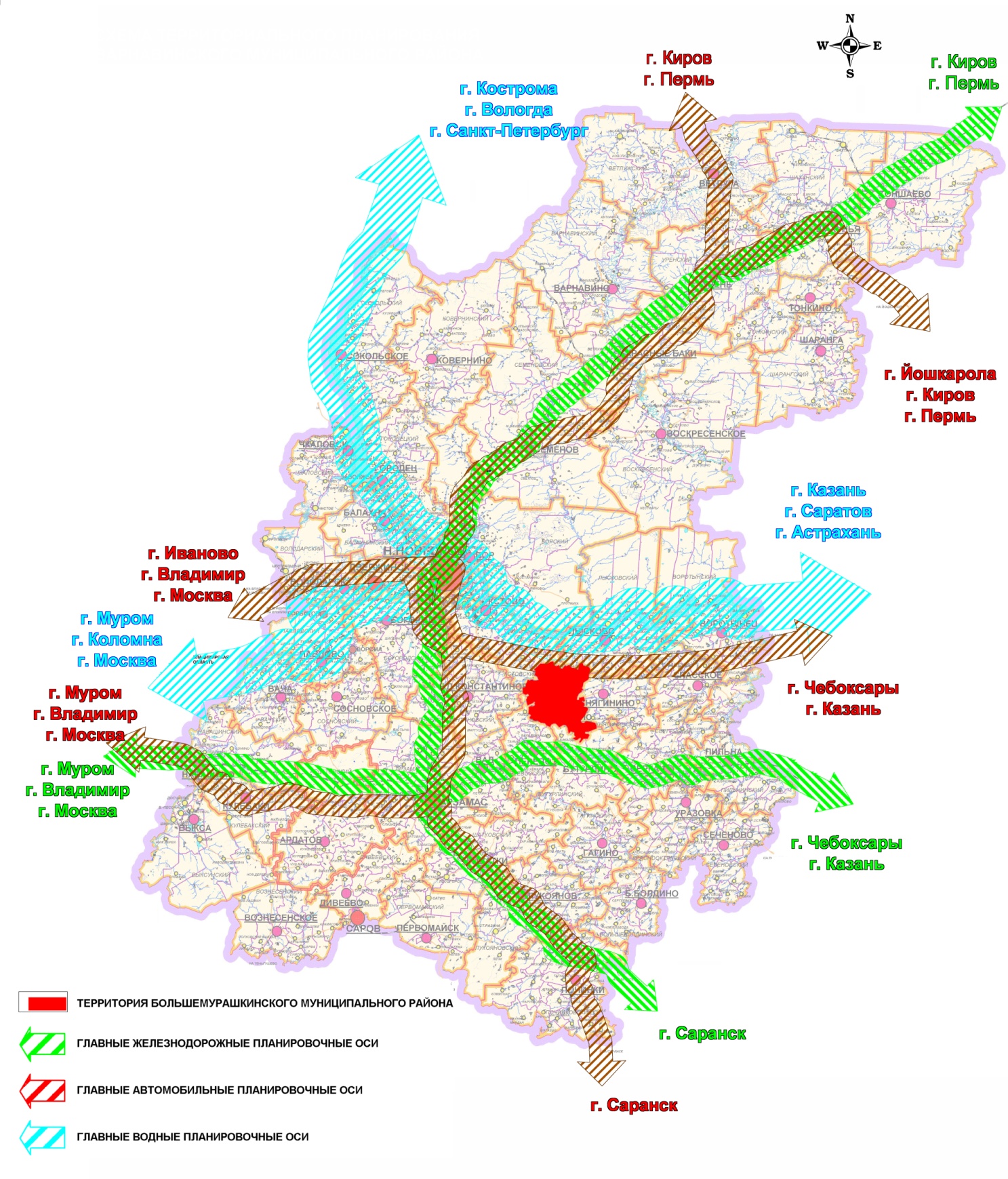 Рисунок 1 – Положение Большемурашкинского муниципального района в структуре Нижегородской области№ п/пНаименование муниципального образованияНаименование административного центра муниципального образованияНаселенные пункты, входящие в состав муниципального образованияЧисленность населения, чел.123451Городское поселение р.п.Б.Мурашкинор.п.Б.Мурашкинор.п.Б.Мурашкино55552Советский сельсоветп.Советскийпосёлок Советский11092Советский сельсоветп.Советскийсело Вершинино1732Советский сельсоветп.Советскийдеревня Красново132Советский сельсоветп.Советскийпосёлок Красный32Советский сельсоветп.Советскийсело Малое Мурашкино1282Советский сельсоветп.Советскийдеревня Медвежий Лог282Советский сельсоветп.Советскийдеревня Николаевка12Советский сельсоветп.Советскийсело Рождествено5262Советский сельсоветп.Советскийсело Картмазово502Советский сельсоветп.Советскийдеревня Малые Бакалды12Советский сельсоветп.Советскийсело Нелюбово393Григоровский сельсоветс.Григоровосело Григорово4953Григоровский сельсоветс.Григороводеревня Гужово293Григоровский сельсоветс.Григороводеревня Колотуха263Григоровский сельсоветс.Григороводеревня Мочалка-3Григоровский сельсоветс.Григороводеревня Нефедьево-3Григоровский сельсоветс.Григороводеревня Никиткино-3Григоровский сельсоветс.Григороводеревня Чайпоселок-3Григоровский сельсоветс.Григоровосело Курлаково1933Григоровский сельсоветс.Григоровосело Карабатово2813Григоровский сельсоветс.Григороводеревня Медведково23Григоровский сельсоветс.Григороводеревня Меленки23Григоровский сельсоветс.Григороводеревня Ногавицино33Григоровский сельсоветс.Григороводеревня Оболкино63Григоровский сельсоветс.Григороводеревня Пужаевка-3Григоровский сельсоветс.Григороводеревня Сосновка133Григоровский сельсоветс.Григороводеревня Спирино74Холязинский сельсоветс.Холязиносело Холязино8014Холязинский сельсоветс.Холязинодеревня Ключищи-4Холязинский сельсоветс.Холязинодеревня Лунево24Холязинский сельсоветс.Холязиносело Медвежья Поляна274Холязинский сельсоветс.Холязинодеревня Окинино24Холязинский сельсоветс.Холязинодеревня Сысоевка-4Холязинский сельсоветс.Холязинодеревня Тыново-4Холязинский сельсоветс.Холязиносело Кишкино6014Холязинский сельсоветс.Холязиносело Андрейково14Холязинский сельсоветс.Холязинодеревня Большие Курашки-4Холязинский сельсоветс.Холязинодеревня Бурныковка-4Холязинский сельсоветс.Холязинодеревня Городищи14Холязинский сельсоветс.Холязинодеревня Красненькая104Холязинский сельсоветс.Холязинодеревня Крашово74Холязинский сельсоветс.Холязиносело Папулово344Холязинский сельсоветс.Холязинодеревня Рамешки124Холязинский сельсоветс.Холязиносело Ивановское594Холязинский сельсоветс.Холязиносело Лубянцы2724Холязинский сельсоветс.Холязинодеревня Синцово134Холязинский сельсоветс.ХолязиноДеревня Чернуха594Холязинский сельсоветс.Холязиносело Шахманово119Населенные пункты с населением более 500 человекНаселенные пункты с населением менее 30 человекНаименование поселенияВСЕ НАСЕЛЕНИЕВСЕ НАСЕЛЕНИЕВСЕ НАСЕЛЕНИЕВСЕ НАСЕЛЕНИЕв т. ч. МУЖЧИНЫ в возрастев т. ч. МУЖЧИНЫ в возрастев т. ч. МУЖЧИНЫ в возрастев т. ч. МУЖЧИНЫ в возрастев т. ч. МУЖЧИНЫ в возрастев т. ч. МУЖЧИНЫ в возрастеНаименование поселенияВсегомуж.муж.жен.0-15
лет0-15
лет16-59
летв т. ч. 16-17
летв т. ч. 16-17
лет60 и старшер.п.Б.Мурашкино55552473247330824484481624--322Советский сельсовет207199299210791511517191919122Григоровский сельсовет10574824825726868327161687Холязинский сельсовет210898998911391621626663737161Наименование поселенияв т. ч. ЖЕНЩИНЫ в возрастев т. ч. ЖЕНЩИНЫ в возрастев т. ч. ЖЕНЩИНЫ в возрастев т. ч. ЖЕНЩИНЫ в возрастев т. ч. ЖЕНЩИНЫ в возрастев т. ч. ЖЕНЩИНЫ в возрастев т. ч. ЖЕНЩИНЫ в возрастев т. ч. ЖЕНЩИНЫ в возрастев т. ч. ЖЕНЩИНЫ в возрастев т. ч. ЖЕНЩИНЫ в возрастеНаименование поселения0-15
лет0-15
лет16-54
года16-54
года16-54
годав т. ч. 16-17
летв т. ч. 16-17
летв т. ч. 16-17
лет55 и 
старше55 и 
старшер.п.Б.Мурашкино388388146314631463---880880Советский сельсовет134134587587587202020358358Григоровский сельсовет6565277277277151515233233Холязинский сельсовет135135570570570242424414414Наименованиена 01.01.2001 г.на 01.01.2002 г.на 01.01.2003 г.на 01.01.2004 г.на 01.01.2005 г.на 01.01.2006 г.Общая численность населения, чел.136931354212593123941217211957Естественный прирост по годам, чел.-184-177-156-166-169-174Механический прирост по годам, чел.+1-52+10-21-53-41Наименованиена 01.01.2007 г.на 01.01.2008 г.на 01.01.2009 г.на 01.01.2010 г.На 01.01.2011На 01.01.2011Общая численность населения, чел.117421160911410112011051310513Естественный прирост по годам, чел.-114-103-127-130-133-133Механический прирост по годам, чел.-99-29-76-81-122-122Наименование прогнозовГодыГодыГодыГодыГодыНаименование прогнозов20052010201520252052Госкомстат РФ, 1966 г.144,2140,3Госкомстат РФ, 1999 г.142,1138,7134,0Госкомстат РФООН, 1994 г.144,2143,1142,0129,8ООН, 1998 г.144,2137,9121,3ООН, 2001 г.144,2104,3Центр демографии и экологии человека РАН (П.Г.Вишневский)118,0-130,086,0-111,0ГодыМоложе трудоспособного возрастаВ трудоспособном возрастеСтарше трудоспособного возраста1979 (перепись)23,360,416,31989 (перепись)24,556,918,51999 (перепись)20,758,520,82009 (прогноз)15,063,521,52016 (прогноз)15,359,924,8Сроки проектированияЧисленностьнаселенияВ том числеВ том числеСроки проектированияЧисленностьнаселениягородскоесельскоеСуществующее положение 3411,02675,8/78,4735,2/21,6I очередь строительства3357,02685,6/80,0671,4/20,0Расчетный срок3478,52814,5/81,0661,0/19,0НаименованиеСуществующее положениеI очередь строительстваРасчётный срокчисленность населения11,611,512,5Сущ. числ.20152017202020252040р.п.Б.Мурашкино555553255180513652306435Советский сельсовет207118781825172317872398Григоровский сельсовет10579349078358911224Холязинский сельсовет2108191318581756182624412009 год (отчет)2009 год (отчет)2009 год (отчет)2010 год (оценка)2010 год (оценка)2010 год (оценка)2011 год (прогноз)2011 год (прогноз)2011 год (прогноз)2012 год (прогноз)2012 год (прогноз)2012 год (прогноз)2013 год (прогноз)2013 год (прогноз)2013 год (прогноз)Всегов том числев том числеВсегов том числев том числеВсегов том числев том числеВсегов том числев том числеВсегов том числев том числеВсегогородселоВсегогородселоВсегогородселоВсегогородселоВсегогородсело123456789101112131415161Трудовые ресурсы - всего6,203,562,646,173,552,626,163,542,626,163,542,626,163,542,62в том числе:в том числе:в том числе:в том числе:в том числе:в том числе:в том числе:в том числе:в том числе:в том числе:в том числе:в том числе:в том числе:в том числе:в том числе:в том числе:1.1 Трудоспособное население в трудоспособном возрасте6,003,402,606,003,402,606,003,402,606,003,402,606,003,402,601.2 Работающие лица старших возрастов0,200,160,040,170,150,020,160,140,020,160,140,020,160,140,021.3 Работающие подростки до 16 лет---------------2 Распределение трудовых ресурсов по видам занятости:2.1 Занято в экономике - всего4,692,871,824,662,861,804,632,851,784,632,851,784,632,851,782.2 Учащиеся 16 лет и старше, обучающиеся с отрывом от производства0,560,260,300,570,270,300,570,270,300,570,270,300,570,270,302.3 Служители религиозного культа0,020,010,010,020,010,010,020,010,010,020,010,010,020,010,012.4 Занятые в домашнем хозяйстве и другие категории (включая военнослужащих)0,170,090,080,150,080,070,160,080,080,160,080,080,160,080,082.5 Общая численность безработных - всего0,760,330,430,770,330,440,780,330,450,780,330,450,780,330,45из них: безработные (официально зарегистрированные)0,100,100,100,100,10УРОВЕНЬ общей безработицы в процентах к экономически активному населению13,9414,1814,4214,4214,42УРОВЕНЬ официально зарегистрированной безработицы в процентах к экономически активному населению1,721,841,851,851,853 Занято4,692,871,824,662,861,804,632,851,784,632,851,784,632,851,78в том числе:в том числе:в том числе:в том числе:в том числе:в том числе:в том числе:в том числе:в том числе:в том числе:в том числе:в том числе:в том числе:в том числе:в том числе:в том числе:3.1 На предприятиях и в организациях государственной собственности1,881,380,501,861,370,491,841,360,481,841,360,481,841,360,483.2 На предприятиях смешанных форм собственности0,700,140,560,700,140,560,700,140,560,700,140,560,700,140,56из них:из них:из них:из них:из них:из них:из них:из них:из них:из них:из них:из них:из них:из них:из них:из них:3.2.1 в совместных предприятиях3.2.2 в акционерных обществах0,400,400,400,400,400,400,400,400,400,403.2.3 в арендных предприятиях3.2.4 в хозяйственных ассоциациях0,300,140,160,300,140,160,300,140,160,300,140,160,300,140,163.3 В частнопредпринимательском секторе2,111,350,762,101,350,752,091,350,742,091,350,742,091,350,74из них:из них:из них:из них:из них:из них:из них:из них:из них:из них:из них:из них:из них:из них:из них:из них:3.3.1 по найму в частных хозяйствах0,840,500,340,830,500,330,830,500,330,830,500,330,830,500,333.3.2 в фермерских хозяйствах0,040,040,040,040,040,040,040,040,040,043.3.3 занятые ИТД0,150,090,060,150,090,060,150,090,060,150,090,060,150,090,063.3.4 в частных предприятиях и организациях0,500,410,090,500,410,090,500,410,090,500,410,090,500,410,093.3.5 в личном подсобном хозяйстве0,580,350,230,580,350,230,570,350,220,570,350,220,570,350,224 Численность работников, участвующих в формировании фонда оплаты труда на данной территории3,081,931,153,061,921,143,041,911,133,041,911,133,041,911,135 Распределение занятых по отраслям экономики4,692,871,824,662,861,804,632,851,784,632,851,784,632,851,78в том числе по видам деятельности:в том числе по видам деятельности:в том числе по видам деятельности:в том числе по видам деятельности:в том числе по видам деятельности:в том числе по видам деятельности:в том числе по видам деятельности:в том числе по видам деятельности:в том числе по видам деятельности:в том числе по видам деятельности:в том числе по видам деятельности:в том числе по видам деятельности:в том числе по видам деятельности:в том числе по видам деятельности:в том числе по видам деятельности:в том числе по видам деятельности:5.1 Сельское хозяйство, охота и лесное хозяйство0,910,910,900,900,890,890,890,890,890,895.2 Обрабатывающие производства0,330,240,090,330,240,090,330,240,090,330,240,090,330,240,095.3 Производство и распределение электроэнергии, газа и воды0,150,100,050,150,100,050,150,100,050,150,100,050,150,100,055.4 Строительство0,620,600,020,620,600,020,620,600,020,620,600,020,620,600,025.5 Оптовая и розничная торговля; ремонт автотранспортных средств, мотоциклов, бытовых изделий и предметов личного пользования0,700,440,260,700,440,260,700,440,260,700,440,260,700,440,265.6 Транспорт и связь0,250,200,050,250,200,050,250,200,050,250,200,050,250,200,055.7 Финансовая деятельность5.8 Операции с недвижимым имуществом, аренда и предоставление услуг0,020,02-0,020,02-0,020,02-0,020,02-0,020,02-5.9 Государственное управление и обеспечение военной безопасности; обязательное социальное обеспечение0,250,180,070,240,170,070,240,170,070,240,170,070,240,170,075.10 Образование0,780,490,290,770,490,280,760,490,270,760,490,270,760,490,275.11 Здравоохранение и предоставление социальных услуг0,480,420,060,480,420,060,470,410,060,470,410,060,470,410,065.12 Прочие0,200,180,020,200,180,020,200,180,020,200,180,020,200,180,026 Общая численность неработающего населения в трудоспособном возрасте6,003,402,606,003,402,606,003,402,606,003,402,606,003,402,60в том числе в том числе в том числе в том числе в том числе в том числе в том числе в том числе в том числе в том числе в том числе в том числе в том числе в том числе в том числе в том числе 6.1 Численность неработающих инвалидов 1-2 групп в трудоспособном возрасте0,280,120,160,270,120,150,260,120,140,260,120,140,260,120,146.2 Численность неработающих лиц, получающих пенсию на льготных условиях0,030,010,020,030,010,020,030,010,020,030,010,020,030,010,026.2.1 проживающих в данном районе, но работающих или обучающихся в другом районе0,600,310,290,600,310,290,590,300,290,590,300,290,590,300,296.2.2 проживающих в другом районе, но работающих или обучающихся в данном районе0,180,140,040,180,140,040,180,140,040,180,140,040,180,140,04Месяцы/ПоказателиIIIIIIIVVVIVIIVIIIIXXXIXIIГодТемпература воздуха (ºС)-12,2-12,0-6,03,912,216,918,817,111,13,6-3,1-9,03,4Абсолютный минимум-44-42-32-20-8-420-7-22-36-45-45Абсолютный максимум55162934373737322414537Относительная влажность воздуха (%)84827973646572757882848477Кол-во осадков (мм)2630334658676257544335163540Показатель200820092010Количество объектов, имеющих стационарные источники выбросов, единица457Выброшено в атмосферу загрязняющих веществ, отходящих от стационарных источников – всего, тысяч тонн0.1130.1160.089№п/пНаименование объектаМестоположениеВид деятельностиСанитарно-защитная зона, м/класс предприятия по СанПиН 2.2.1/2.1.1.1200-03Промышленные предприятияПромышленные предприятияПромышленные предприятияПромышленные предприятияПромышленные предприятия1ЗАО "Большемурашкинская швейная фабрика"р.п.Б.Мурашкино, ул.Комсомольская, 1Выпуск потребительских товаров швейного производства100/IV2ООО "Швейник"-Выпуск потребительских товаров швейного производства100/IV3МУП "Большемурашкинская типография"р.п.Б.Мурашкино, ул.Свободы, 69Выпуск печатной продукции100/IV4хлебозавод Большемурашкинского райпор.п.Б.Мурашкино, пер.Кооперативный, 9аПроизводство хлебобулочных изделий и безалкогольных напитков100/IV5ООО "Дорожник-2"р.п.Б.Мурашкино, ул.Фабричная, 8Производство асфальтобетонной смеси для дорожного строительства500/IIСельскохозяйственные предприятияСельскохозяйственные предприятияСельскохозяйственные предприятияСельскохозяйственные предприятияСельскохозяйственные предприятия7ОАО "Племзавод Б-Мурашкинский"п.СоветскийСельское хозяйство (числ. КРС – 2182гол.)1000/I8ООО "ПСХ Надежда"д.ЧернухаСельское хозяйство (числ. КРС - 327гол.)300/III№ п/пНазвание водотокаОбщая протяженность, кмШирина водоохранной зоны, мШирина береговой полосы, м1р.Сундовик97200202р.Пужава28100203р.Палец26100204руч.Салай12100205р.Киринка11100206р.Удома12100207р.Кирилка16100208р.Ракитка13100209р.Мурашка650510руч.Голозузка250511руч.Безымянка250512руч.Настасьина450513р.Пустогорка350514р.Мочалка950515р.Чечелка7505Вид минеральных ресурсовМестоположениеЕдиницы измеренияЗапасИспользованиеМесторождение кирпичных суглинковБольшемурашкинскоетыс.м3194не разрабатываетсяМесторождение кирпичных суглинков и глинПридорожноетыс.м31366не разрабатываетсяПроявление строительных песковНиколаевскоетыс.м32030не разрабатываетсяПроявление Песчано-гравийного материалаПалецкоеНе оценивалисьне разрабатываетсяМесторождение торфана территории Большемурашкинского муниципального района числится 14 торфяных месторожденийтыс.т153не рекомендуются к разработкеПоказательЕдиница измеренияСреднее значение для почв Большемурашкинского муниципального районаХарактеристикаСреднее значение для почв Нижегородской областиСодержание гумуса%2,9низкое3,1КислотностьpH5,5слабокислые, близкие к нейтральной5,4Содержание подвижного фосфорамг/кг141высокое135Содержание подвижного калиямг/кг129высокое119Примечание - * В соответствии с Приложениями Программы "Сохранение и восстановление плодородия почв земель сельскохозяйственного назначения и агроландшафтов в Нижегородской области" на 2009 - 2013 годыПримечание - * В соответствии с Приложениями Программы "Сохранение и восстановление плодородия почв земель сельскохозяйственного назначения и агроландшафтов в Нижегородской области" на 2009 - 2013 годыПримечание - * В соответствии с Приложениями Программы "Сохранение и восстановление плодородия почв земель сельскохозяйственного назначения и агроландшафтов в Нижегородской области" на 2009 - 2013 годыПримечание - * В соответствии с Приложениями Программы "Сохранение и восстановление плодородия почв земель сельскохозяйственного назначения и агроландшафтов в Нижегородской области" на 2009 - 2013 годыПримечание - * В соответствии с Приложениями Программы "Сохранение и восстановление плодородия почв земель сельскохозяйственного назначения и агроландшафтов в Нижегородской области" на 2009 - 2013 годыНаименование объектаРайон (город)Место размещения объектаПлощадь, гаАкт на право пользования земельным участкомЗаключение гос. экспертизы на проектную документациюПолигон ТБО р.п.Б.МурашкиноБ-Мурашкинскийв 1 км к северо-западу от р.п.Б.Мурашкино 5,4Распоряжение Большемурашкинской администрации №69 от 02.08.1999 г.№278-э от 30.12.2002 г.№ п/пМестонахождениеУдаление от ближайшего населенного пункта, мОграждениеПлощадь, м2Санитарная характеристикаСанитарная характеристикаСанитарная характеристика№ п/пМестонахождениеУдаление от ближайшего населенного пункта, мОграждениеПлощадь, м2Дата первого захороненияЗахоронения животных, павших от сибирской язвыДата последнего захоронения1Д.Никиткино1500-5001909190919352Д.Гужово2000-5001905-19423С.Курлаково2000-4001928194319444Д.Сосновка2000-9001945194519625Д.Оболкино1000-50019231923-6Д.Спирино1500-5001909190919357С.Курлаково2000-----8Д.Гужово1500-----9Д.Медведково2000-1001980--10Д.Красново--40019221931193911Д.Вершинино850-90018961932192812Д.М.Бакалды800-40019211921195513С.Рождествено2000-90019201920195014С.Картмазово2000-40019231924194315С.Нелюбово2000-62519071907192116П.Советский2000-----17С.Рождествено3000-100199018Д.Окинино3000-21019031923192519Д.Лунево1200-70219441944195320Д.Тыново300-79819251925194221Д.Салово1500-23819221922192222С.Шахманово1000-40019081908190823Д.Синцово1000-52819481948194824С.Ивановское-4001889-193225С.Ивановское-40019481948194826С.Лубянцы2000-19501950195027С.Холязино500-100---28Д.Тыново3000-----29Д.Окинино5000-----30С.Медвежья Поляна1200-----31С.Холязино6000-----32С.Кишкино1000--1981--33Р.п.Б.Мурашкино1500-80---№ п/пРегистрационный номерНаименование населенного пунктаНаименование муниципального образованияСтепень опасности1С-01-06/111с. ВершининоСоветский сельсовет32С-02-06/112д.ЛуневоХолязинский сельсовет43С-03-06/113д.М.БакалдыСоветский сельсовет44С-04-06/114д.НикиткиноГригоровский сельсовет45С-05-06/115д.КрасновоСоветский сельсовет36С-06-06/116с.КартмазовоСоветский сельсовет47С-07-06/117д.СаловоХолязинский сельсовет48С-08-06/118с.ШахмановоХолязинский сельсовет49С-09-06/119д.СинцовоХолязинский сельсовет410С-10-06/120с.РождественоСоветский сельсовет411С-11-06/121с.ЛубянцыХолязинский сельсовет412С-12-06/122д.ОболкиноГригоровский сельсовет413С-13-06/123д.СосновкаГригоровский сельсовет414С-14-06/124д.СпириноГригоровский сельсовет415С-15-06/125с.КурлаковоГригоровский сельсовет416С-16-06/126д.ГужовоГригоровский сельсовет417С-17-06/127с.НелюбовоСоветский сельсовет418С-18-06/128д.Иваново (ур.Доловая)Холязинский сельсовет419С-19-06/129д. Иваново (ур.Беловка)Холязинский сельсовет420С-20-06/130д.ОкининоХолязинский сельсовет421С-21-06/131д.ТыновоХолязинский сельсовет4МестоположениеПлощадь, гаВиды охоты, осуществляемые на территории воспроизводственного участкаВиды охотничьих ресурсов, в отношении которых на территории воспроизводственного участка устанавливается запрет охоты в любительских и спортивных целяхСпособы охоты, разрешенные к применению на территории воспроизводственного участка при проведении любительской и спортивной охотыВ охотничьих угодьях общественной организации "Нижегородское областное общество охотников и рыболовов"2730Охота в целях регулирования численности охотничьих ресурсов-В соответствии с действующим законодательствомСтатистика (число ДТП/погибшие)Статистика (число ДТП/погибшие)Статистика (число ДТП/погибшие)Статистика (число ДТП/погибшие)Статистика (число ДТП/погибшие)Оценка риска возникновения ЧС20052006200720082009Оценка риска возникновения ЧС20 / 829 / 617 / 120 / 917 / 9Исходя из  частоты возникновения аварий следует, что в районе низкая вероятность возникновения ДТП20052006200720082009ВсегоКоличество пожаров2918222022111Гибель5333112Травмировано000000Наименование объектаМестоположениеНаименование опасного веществаКолличество колонок / объем хранилища топлива, м3АЗС №132 ООО «Реверс»31 км а/д Работки-ПорецкоеAИ-92, АИ-95, ДТ3/40,94АЗС №175 ООО «Танкер-1»31 км а/д Работки-ПорецкоеAИ-92, АИ-95, ДТ3/62,41AЗC №207 ИП Дмитриева В.А.31 км а/д Работки-ПорецкоеА-80, AИ-92, АИ-95, ДТ4/157АЗС ИП Шамилов М.Ш.14 км а/д Работки-ПорецкоеА-80, AИ-92, АИ-95, ДТ4/100АдресТип топливаКолличество котловМарка котлаГод ввода в экплуатацию12345р.п. Большое Мурашкино, ул. Школьная, д.20газ2КВА-0,32 ГН2002с. Карабатово, ул. Новая, д.10газ2Хопёр-1002008с. Кишкино, ул. Пришкольная, д.13газ2Хопёр-80     Хопёр-502007р.п. Большое Мурашкино, ул. Старо-Луговая, д.20газ2Хопёр-100А2008р.п. Большое Мурашкино, ул. Спортивная, д.2Агаз2Хопёр-100А2007р.п. Большое Мурашкино, ул. Советская, д.80газ1КЧМ 72006р.п. Большое Мурашкино, ул. Советская, д.86газ1АОГВ-292006р.п. Большое Мурашкино, ул. Спортивная, д.6Агаз2Хопёр-1002007р.п. Большое Мурашкино, пос. Меховщиков, д.18газ2Хопёр-100А2010с. Карабатово, ул. Молодежная, д.15Агаз2АОГВ-352008с. Григорово, пер.Садовый, д.6газ2Хопёр-80 2011с. Ивановское, ул. Молодежная, д.46Агаз2ИШМА-502009с. Рождествено, ул. Заречная, д.23газ2Хопёр-50А2010р.п. Большое Мурашкино, ул. Красная Горка, д.9уголь1Универсал2011р.п. Большое Мурашкино, ул. Новонабережная, д.10уголь1Минск1953р.п. Большое Мурашкино, ул. Красная Горка, д.3уголь2Универсал-61985р.п. Большое Мурашкино, ул. Клокова, д.9газ1                              2VIESSMAN Vetromat VIESSMAN Paromat-Simplex1999р.п. Большое Мурашкино, мк-он "СХТ", д.3газ2КЧМ-7 "Гном"2006                    2011р.п. Большое Мурашкино, мк-он "СХТ", д.5газ2КЧМ-7 "Гном"2011р.п. Большое Мурашкино, мк-он "СХТ", д.7газ2КЧМ-7 "Гном"2011р.п. Большое Мурашкино, ул. Комсомольская, д.2ггаз2КЧМ-7 "Гном"2007                 2006р.п. Большое Мурашкино,     5-й мк-он, д.16газ3Факел-Г1986п. Советский, д.45 газ4"Чакс-1-1,74"1996с. Кишкино, ул. Центральная, д.5газ2Факел-1Г1980с. Холязино, Центральная клтельнаягаз2                          2"Энергия 3"                                       "ТУЛА 1"1970с. Григорово, ул. Центральная, д.21Агаз2Хопёр-100А2011с. Карабатово, ул. Молодежная, д.12газ2АОГВ-502008с. Карабатово, ул. Молодежная, д.15газ1АОГВ-352009р.п. Большое Мурашкино, мк-он "СХТ", д.4агаз1                         2Хопёр-25                                Хопёр-50А2006р.п. Большое Мурашкино, ул. Свободы, д.76агаз2Хопёр А2008с. Курлаково, ул. Магистральная, д. 15газ2КЧМ-52010                          2012р.п. Большое Мурашкино, 6-й мк-он, учебный городокгаз2КВА-0,72005р.п. Большое Мурашкино, ул. Свободы, д.74уголь2КВ-ТС 1.1                                Универсал 6М1990                      2004р.п. Большое Мурашкино, пл. 1 Мая, д.2уголь1КВ-ТС 1.1  1992с. Рождествено, ул. Рождественская, д.46агаз2АОГВ-352010Маршрут№ ИТД№ ИТДДавлениеМесто расположения трассы (город, поселок, деревня)Диаметр -протяженность мм, мДавление в газопроводе, МПаПротяженность,мПротяженность,мРазмещение(надземное,подземное)92222высокоер.п. Б-Мурашкинский район межпоселковый газопровод от задвижки на границе Княгининского района до ГРП с. Холязино 273-5485,94  219-5888,321,211374.311374.3подземный92222высокоер.п. Б-Мурашкинский район межпоселковый газопровод от задвижки на границе Княгининского района до ГРП с. Холязино 114-12,4 219-25,07 273-1,2025-11,239,739,7надземный104545высокоер.п. Б-Мурашкино, межпоселковый газопровод от места врезки до ГРП 159-566,92 219-851,061,21418,01418,0подземный104545высокоер.п. Б-Мурашкино, межпоселковый газопровод от места врезки до ГРП 159-23,93 102-10,11,234,034,0надземный2; 199999высокоер.п. Б-Мурашкинский район межпоселковый газопровод от задвижки до ГРП с. Григорово 89-11,8 159-559,14 219-1557,980273-7891,621,210020,510020,5подземный2; 199999высокоер.п. Б-Мурашкинский район межпоселковый газопровод от задвижки до ГРП с. Григорово89-4159-7219-4,60273-61,61,277,277,2надземный18105105высокоер.п. Б-Мурашкино распределительный газопровод от места врезки в газопровод на с.Григорово до ГРП -2114-4  159-25,421,229,4229,42подземный18105105высокоер.п. Б-Мурашкино распределительный газопровод от места врезки в газопровод на с.Григорово до ГРП -257-0,1108-4114-1,31,25,45,4надземный25563563высокоеОт врезки на с. Григорово до ШРП-14 с.Рождествено89-36,6 159-10960,351,210997,010997,0подземный25563563высокоеОт врезки на с. Григорово до ШРП-14 с.Рождествено  89-10,8  159-79,21,290,090,0надземный25724724высокоеВрезка в газопровод на с.Рождествено до ШРП-16 п.Красный57 - 71,81,271,871,8подземный25724724высокоеВрезка в газопровод на с.Рождествено до ШРП-16 п.Красный  57 - 376,01,2376,0376,0надземный2514061406высокоеГазопровод в.д. к с. М-Мурашкино от места врезки до ПГБ № 5 в Б-Мурашкинский район  89 - 2278,31,22278,32278,3подземный2514061406высокоеГазопровод в.д. к с. М-Мурашкино от места врезки до ПГБ № 5 в Б-Мурашкинский район89 - 6,61,26,66,6надземный4211891189высокоеГазопровод в.д.на с. Вершинино в Б-Мурашкинский район Нижегородской области89 - 0,257 - 3,01,23,23,2надземный1616113высокоер.п. Б-Мурашкинский район межпоселковый газопровод от места врезки в газопровод на с. Григорово до ГРП п. Советский 114 - 904,16 219 - 5,2 273 - 1905,191,21,22814,6подземный1616113высокоер.п. Б-Мурашкинский район межпоселковый газопровод от места врезки в газопровод на с. Григорово до ГРП п. Советский 57 - 3,3 114 - 7,51,21,210,8надземный2323257высокоеГазопровод высокого давления 1,2 МПа к с. Курлаково в б-пушкинский район Нижегородской области 89 - 28,0 219 - 4270,01,21,24298,0подземный2323257высокоеГазопровод высокого давления 1,2 МПа к с. Курлаково в б-пушкинский район Нижегородской области 76 - 0,5 89 - 8,5 219 - 5,91,21,214,9надземный202098высокоеГазопровод межпоселковый к с. Кишкино Б- Мурашкинский район Нижегородской области 114 - 7,4 159 - 6683,311,21,26690,71подземный202098высокоеГазопровод межпоселковый к с. Кишкино Б- Мурашкинский район Нижегородской области 159 - 1904,41,21,21904,4надземный20201209высокоеПрокладка г/провода на участке а/дороги Работки- Порецкое с мостом р.Сундовик 159 - 282,01,21,2282,0подземный20201209высокоеПрокладка г/провода на участке а/дороги Работки- Порецкое с мостом р.Сундовик 159 - 8,01,21,28,0надземный20201321высокоеГазопровод высокого давления 1,2 МПа на с.Кишкино через р. Сундовик 159 - 190,51,21,2190,5подземный2020984высокоеГазопровод межпоселковый к с. Ивановское Б- Мурашкинского района Нижегородской области 108 - 1015,81,21,21015,8подземный2020984высокоеГазопровод межпоселковый к с. Ивановское Б- Мурашкинского района Нижегородской области 57 - 0,5 108 - 13,31,21,213,8надземныйГазопровод высокого давления 1,2 МПаИтого:Итого:51480.93подземныйГазопровод высокого давления 1,2 МПаИтого:Итого:2584,4надземный42421189высокоеГазопровод в.д.на с. Вершинино в Б-Мурашкинский район Нижегородской области ПЭ 63 - 53О,5  ПЭ 110 - 1834,00,60,62364,5подземный42421189высокоеГазопровод в.д.на с. Вершинино в Б-Мурашкинский район Нижегородской области 57-10,0 108-10,00,60,620,0надземный3535654высокоеГазопровод в.д. 2 категории к с. Карабатово (1 очередь строительства) в Б-Мурашкинский район Нижегородской области ПЭ 110-7948,50,60,67948,5подземный3535654высокоеГазопровод в.д. 2 категории к с. Карабатово (1 очередь строительства) в Б-Мурашкинский район Нижегородской области 57 - 5,0 108 - 8,0 159 - 121,80,60,6134,8надземный50501343высокоеГазопровод в.д. с. Холязино от места врезки до ПГБ в Б-Мурашкинский район Нижегородской области ПЭ 108-832,580,60,6832,58подземный50501343высокоеГазопровод в.д. с. Холязино от места врезки до ПГБ в Б-Мурашкинский район Нижегородской области 57 - 0,5 108 - 13,00,60,613,5надземный4343984ВысокоеГазопровод межпоселковый к с. Ивановское Б- Мурашкинского района Нижегородской области ПЭ 63 - 788,3  ПЭ 110 - 159,850,60,610332,9подземный4343984высокоеГазопровод межпоселковый к с. Н Газопровод межпоселковый к с. Ивановское Б-Мурашкинского района Нижегородской области 160 - 9384,75 57 - 10 76 - 0,2 108 - 7,1 159 - 11,20,60,628,5надземный49491322высокоеГазопровод высокого давления 0,6 МПа к с. Папулово в Б-Мурашкинский район Нижегородской области ПЭ 110 - 52,20,60,652,2подземный49491322высокоеГазопровод высокого давления 0,6 МПа к с. Папулово в Б-Мурашкинский район Нижегородской области 57 - 1,9 108 - 5,50,60,67,4надземный47471235высокоеГазопровод в.д. до д. Чернуха в Б-Мурашкинский район Нижегородской области ПЭ 63 - 2417,4  ПЭ 110 - 3,10,60,62420,5подземный47471235высокоеГазопровод в.д. до д. Чернуха в Б-Мурашкинский район Нижегородской области057-4,70108-2,00,60,66,7надземныйГазопровод высокого давления 0,6МПаИтого:Итого:23951,18подземный210,9надземныйГазопровод 1 и 2-ой категории.Всего:Всего:75432,11подземный2795.3надземныйНаименованиеМестоположениеФормасобственностиКол-во машин и спецтехникиНаименованиеМестоположениеФормасобственностиКол-во машин и спецтехникиМуниципальные пожарные подразделенияМуниципальные пожарные подразделенияМуниципальные пожарные подразделенияМуниципальные пожарные подразделенияГригоровская муниципальная пожарная командас. ГригоровоМуниципальная2 пожарных машины, 1 пожарная мотопомпаИвановская муниципальная пожарная командас. ИвановскоеМуниципальная1 пожарная машина, 1 пожарная мотопомпаКарабатовская муниципальная пожарная командас. КарабатовоМуниципальная1 пожарная машина, 1 пожарная мотопомпаКишкинская муниципальная пожарная командас. КишкиноМуниципальная2 пожарных машины, 1 пожарная мотопомпаРождественская муниципальная пожарная командас. РождественоМуниципальная1 пожарная машина, 1 пожарная мотопомпаСоветская муниципальная пожарная командап. СоветскийМуниципальная1 пожарная машина, 1 пожарная мотопомпаХолязинская муниципальная пожарная командас. ХолязиноМуниципальная1 пожарная машина, 1 пожарная мотопомпаФедеральное пожарное депоФедеральное пожарное депоФедеральное пожарное депоФедеральное пожарное депо129-я пожарная частьр.п. Б. Мурашкино, ул.Нижегородская, 4Федеральная3 пожарных машины№ п/пНаименованиеМестонахождение1Муниципальное  бюджетное  учреждение  здравоохранения  Большемурашкинская  центральная   районная  больница606360 Нижегородская  обл., Большемурашкинский   район, р.п. Большое Мурашкино, 5 микрорайон2Советский  фельдшерско-акушерский  пункт606363,Нижегородская обл., Большемурашкинский район, пос.Советский, д.373Шахмановский  фельдшерско-акушерский пункт606366, Нижегородская  обл., Большемурашкинский район, с. Шахманово, д.464Холязинский  ФАП606365, Нижегородская  обл., Большемурашкинский  район, с. Холязино ул. Клокова, д.785Рождественский ФАП6о6367, Нижегородская  обл., Большемурашкинский район, с. Рождествено, ул. Рождественская, д.44А6Маломурашкинский ФАП606360,Нижегородская  обл. Большемурашкинский район, с. Малое Мурашкино, ул.Центральная, д.27Ивановский ФАП606336, Нижегородская обл., Большемурашкинский район, с. Ивановское, ул. Молодежная, д.19.8Карабатовский  ФАП606369, Нижегородская обл. Большемурашкинский район, с. Карабатово, ул.Молодежная, д,15.9Кишкинский ФАП606364, Нижегородская обл., Большемурашкинский район, с. Кишкино,ул. Центральная, д.1110Григорвский ФАП606371, Нижегородская обл., Большемурашкинский район, с. Григорово, ул. Школьная, д.1811Вершининский ФАП606363,Нижегородская обл., Большемурашкинский район, с. Вершинино,.ул.Луговая, д.3112Гужовский ФАП606371.Нижегородская обл., Большемурашкинский район., д. Гужово, д.47А13Курлаковский ФАП606364,Нижегородская обл., Большемурашкинский район,с.Курлаково, ул.Молодёжная, д.514Медвежье-Полянский ФАП606360,Нижегородская обл., Большемурашкинскийрайон, д. МедвежьяПоляна, д.23№ п/пНаименование водоисточникаВедомственная принадлежностьАдрес водоисточникаПодъездные путиУказатели123456р.п. Большое Мурашкинор.п. Большое Мурашкинор.п. Большое Мурашкинор.п. Большое Мурашкинор.п. Большое Мурашкинор.п. Большое Мурашкино1Пожарный водоем (ПВ)Объектул. Фабричная"Сельхозхимия"ИмеютсяНе имеются2ПВОбъектул. Телицына"Хлебозавод"ИмеютсяНе имеются3ПВОбъектул. Задоменка"МУП Управляющая компания"ИмеютсяНе имеются4ПВОбъектул. Горный порядок"Прокуратура"ИмеютсяНе имеются5ПВОбъектул. Фабричная"АТП"ИмеютсяИмеются6ПВОбъектул. Школьная"Средняя школа"ИмеютсяИмеются7ПВОбъект5-ый микрорайон"ЦРБ"ИмеютсяИмеются8ПВОбъектМикрорайон СХТ"Детский дом"ИмеютсяИмеются9ПВОбъектул. Спортивная, д.11"Детский сад Ягодка"ИмеютсяИмеются10ПВОбъектпер. Садовый"Универмаг"ИмеютсяНе имеются11ПВОбъектул. Нижегородская"Бывш.Меховая фабрика"ИмеютсяНе имеются12ПВОбъектСпортивный городок"НГИЭИ"ИмеютсяИмеются13ПВОбъектул. Комсомольская"Швейная фабрика"ИмеютсяИмеются14ПВОбъектпоселок Меховщиков"Росинка"ИмеютсяИмеются15ПВОбъектул. Мира"Межколхозное лесничество"Не имеютсяНе имеются16ПВОбъектул. Фабричная "Бывш.МСО"Не имеютсяНе имеются17ПВОбъектул. Задоменка "Бывш.Сельхозэнерго"Не имеютсяНе имеются18ПВПоселковая администрация5-ый микрорайонИмеютсяНе имеются19ПВПоселковая администрацияул. КомсомольскаяИмеютсяНе имеются20ПВПоселковая администрация6-ый микрорайонИмеютсяНе имеются21ПВПоселковая администрацияул. МираНе имеютсяНе имеются22ПВПоселковая администрацияул. СвободыИмеютсяНе имеются23ПИРСПоселковая администрацияПруд"Горгаз"ИмеютсяНе имеются24ПИРСПоселковая администрацияул. Ново-луговаяРека "СундовикИмеютсяНе имеются25ПИРСПоселковая администрацияул. Старо-луговаяРека "Сундовик"ИмеютсяНе имеются26ПИРСПоселковая администрацияПЧ-129Река "Сундовик"Не имеютсяНе имеются27ПИРСПоселковая администрацияул. МираПрудНе имеютсяНе имеются28Водонапорная башня (ВБ)Объектпер. Арзамасский"Бывш.Меховая фабрика"ИмеютсяНе имеютсясело Холязино,село Холязино,село Холязино,село Холязино,село Холязино,село Холязино,29ПВЗАО им. ЛенинаСкотные дворыИмеютсяНе имеются30ВБСельская администрацияСтарая часть селаИмеютсяНе имеются31ПИРССельская администрацияОзеро в центре селаИмеютсяИмеютсясело Рождествено,село Рождествено,село Рождествено,село Рождествено,село Рождествено,село Рождествено,32ПВСельская администрацияул. Центральная"Торговый центр"ИмеютсяИмеются33ВБСельская администрацияСкотные дворыИмеютсяНе имеются34ПИРСОбъектСельская школаИмеютсяИмеютсясело Кишкино,село Кишкино,село Кишкино,село Кишкино,село Кишкино,село Кишкино,35ПВСельская администрацияСельская школаИмеютсяИмеются36ВБСельская администрацияНа окраине села (восточная часть)ИмеютсяНе имеютсясело Курлаково,село Курлаково,село Курлаково,село Курлаково,село Курлаково,село Курлаково,37ПВСельская администрацияЦентр селаПродуктовый магазинИмеютсяНе имеются38ВБСельская администрацияНа окраине села (восточная часть)ИмеютсяНе имеются39ПИРССельская администрацияНа окраине села (восточная часть)Не имеютсяНе имеютсяпоселок Советский,поселок Советский,поселок Советский,поселок Советский,поселок Советский,поселок Советский,40ПИРССельская администрацияПОС. СоветскийИмеютсяИмеются41ПВСельская администрацияЦентр селаИмеютсяИмеются42ВБСельская администрацияПарк техникиИмеютсяНе имеютсясело Григорово,село Григорово,село Григорово,село Григорово,село Григорово,село Григорово,43ПВСельская администрацияДЕПОМПК "Григорово"ИмеютсяИмеются44ВБСельская администрацияДЕПОМПК "Григорово"ИмеютсяНе имеются45ПИРССельская администрацияПрудв центре селаНе имеютсяНе имеютсясело Ивановское,село Ивановское,село Ивановское,село Ивановское,село Ивановское,село Ивановское,46ПВСельская администрацияЦентр селаСельская школаИмеютсяИмеются47ВБСельская администрацияЦентр селаИмеютсяНе имеютсяИндексНаименованиеНаселение на 01.06.2011НП-01д. Большие КурашкиотсутствуетНП-02д. КлючищиотсутствуетНП-03д. Нефедьевоотсутствует№ п/пХарактер измененияОбоснование изменения1Изменение границ сельских поселений Холязинский сельсовет и Григоровский сельсоветНаселенные пункты д. Сысоевка и с. Медвежья Поляна своими связями более тяготеют к с. Григорово и относятся к Холязинскому сельсовету лишь номинально. В целях оптимизации административного управления чересполосный участок территории Холязинского сельсовета предлагается передать в ведение Григоровского сельсовета.2Изменение границ сельских поселений Холязинский сельсовет и Советский сельсоветВ целях оптимизации административного управления часть территории Холязинского сельсовета в восточной части района, прилегающая к а/д регионального значения Работки-Порецкое предлагается передать в ведение Советского сельсовета.Примечание: изменение границ сельских поселений проводится без изменений категорий земель, в том числе без перевода земель лесного фонда в земли других категорий.Примечание: изменение границ сельских поселений проводится без изменений категорий земель, в том числе без перевода земель лесного фонда в земли других категорий.Примечание: изменение границ сельских поселений проводится без изменений категорий земель, в том числе без перевода земель лесного фонда в земли других категорий.Идентификационный номерНаименование автодорогиПротяженность (км)Протяженность (км)Протяженность (км)Протяженность (км)Протяженность (км)Идентификационный номерНаименование автодорогиII категорияIII категорияIV категорияV категорияОбщий итог123456722 ОП МЗ 22Н-0610Подъезд к с.Папулово от а/д Работки-Порецкое000,2181,4431,66122 ОП МЗ 22Н-0613Подъезд к с.Кишкино от а/д Работки-Порецкое002,640,9763,61622 ОП РЗ 22К-0631Подъезд к р.п. Б.Мурашкино от а/д Б.Мурашкино-Бутурлино001,12101,12122 ОП РЗ 22К-0632Подъезд к р.п. Б.Мурашкино от а/д Работки-Порецкое001,6401,6422 ОП РЗ 22K-0052Б.Мурашкино-Перевоз019001922 ОП РЗ 22К-0054Б.Мурашкино-Бутурлино022,8340022,83422 ОП МЗ 22Н-0604Подъезд к д.Колотуха-с.Палец от а/д Б.Мурашкино-Перевоз005,2340,7235,95722 ОП МЗ 22Н-0605Лунево-Холязино0002,8452,84522 ОП МЗ 22Н-0606Б.Мурашкино-Воронино0007,7057,70522 ОП МЗ 22Н-0607Подъезд к д. Вершинино от а/д Б.Мурашкино-Бутурлино003,44503,44522 ОП МЗ 22Н-0608Подъезд к с.Ивановское от а/д Работки-Порецкое0012,331,5913,9222 ОП МЗ 22Н-0609Подъезд к д.Красненькая от а/д Работки-Порецкое0001,091,0922 ОП МЗ 22Н-0611Подъезд к кладбищу с . Холязино от а/д Подъезд к с.Холязино-д.Окинино0001,091,0922 ОП МЗ 22Н-0612Подъезд к с.Холязино - д.Окинино от а/д Работки-Порецкое0033,1266,12622 ОП МЗ 22Н-0614Подъезд к с.Рождествено от а/д Б.Мурашкино-Бутурлино001,5701,5722 ОП МЗ 22Н-0615Подъезд к с.Картмазово от а/д Б.Мурашкино -Бутурлино003,78503,78522 ОП МЗ 22Н-0616Подъезд к п.Советский от а/д Б.Мурашкино-Перевоз003,603,622 ОП МЗ 22Н-0617Подъезд к с.Курлаково-с.Карабатово от а/д Б.Мурашкино-Перевоз0011,3762,09513,47222 ОП МЗ 22Н-0618Подъезд к с.Григорово от а/д Б.Мурашкино-Перевоз000,571,52,0722 ОП МЗ 22Н-0619Подъезд к с.Карабатово от а/д Б.Мурашкино-Перевоз008,250,3488,59822 ОП МЗ 22Н-0620Ивановское-Синцово0001,931,9322 ОП МЗ 22Н-0621Подъезд к с.Лубянцы от а/д Подъезд к с.Ивановское0002,4772,47722 ОП МЗ 22Н-0622Подъезд к д.Крашово от a/д Подъезд к с.Кишкино004,03504,03522 ОП МЗ 22Н-0623Гужово-Никиткино0005,1875,18722 ОП МЗ 22Н-0626Подъезд к д.Колотуха от а/д Подъезд к д.Колотуха -с.Палец0001,61,622 ОП МЗ 22Н-0627Подъезд к с.Нелюбово от а/д Подъезд к с.Картмазово0001122 ОП МЗ 22Н-0628Подъезд к д.Сосновка от а/д Подъезд к с.Курлаково - с.Карабатово005,78605,78622 ОП МЗ 22Н-0629Курлаково-Спирино003,80,814,6122 ОП МЗ 22Н-0630Подъезд к с.Карабатово от а/д Подъезд к с.Курлаково -с.Карабатово0000,880,8822 ОП МЗ 22Н-0633Подъезд к д.Медведково от а/д Подъезд к д.Сосновка0000,6790,67922 ОП МЗ 22Н-0634Подъезд к д.Красново от а/д Б.Мурашкино-Воронино0001,181,1822 ОП МЗ 22Н-0636Подъезд к с.М.Мурашкино от а/д Б.Мурашкино-Бутурлино002,36802,36822 ОП МЗ 22Н-0637Подъезд к с.Шахманово от а/д Подъезд к с.Ивановское001,22301,22322 ОП РЗ 22К-0638Подъезд к р.п. Б.Мурашкино от а/д Б.Мурашкино-Перевоз002,702,722 ОП МЗ 22Н-0630Подъезд №2 к с.Б.Бакалды от а/д Б.Мурашкино-Бутурлино000,7502,722 ОП РЗ 22К-0162Работки-Порецкое24,72700024,727НаименованиеТехническаякатегорияПротяженность в границах района, кмПодъезд к д. РамешкиIV0,85Подъезд к д. ГородищиIV1,14Подъезд к д. ЧернухаIV0,35Подъезд к д. ОболкиноIV0,75Подъезд к д. НогавициноIV2,07Подъезд к  д. МеленкиIV2,07Меленки – АндрейковоIV2,48Сосновка – Пужаевка – БурныковкаIV2,92Подъезд к д. ТыновоIV1,31Подъезд к д. ЧайпоселокIV2,35Сысоевка - МеленкиIV1,25Подъезд к д. СысоевкаIV1,54д. Медвежья Поляна – д. Медвежий ЛогIV1,90д. Медвежий Лог – д. НиколаевкаIV2,63Подъезд к д. Малые БакалдыIV2,69Подъезд к п. КрасныйIV0,27№ п/пНаселенный пунктВодопроводные сооруженияВодопроводные сооруженияВодопроводные сооруженияВодопроводные сооруженияВодопроводные сооруженияВодопроводные сооруженияВодопроводные сетиВодопроводные сетиВодопроводные сетиВодопроводные сетиВодопроводные сети№ п/пНаселенный пунктИсточник водоснабженияМарка насосаПроизводительность, м³/сут.% износаРегулирующие емкости, объем/высота ствола% износаПротяженность, кмДиаметр, ммМатериал% износа% износа12345678910111212Большемурашкинская поселковая администрацияБольшемурашкинская поселковая администрацияБольшемурашкинская поселковая администрацияБольшемурашкинская поселковая администрацияБольшемурашкинская поселковая администрацияБольшемурашкинская поселковая администрацияБольшемурашкинская поселковая администрацияБольшемурашкинская поселковая администрацияБольшемурашкинская поселковая администрацияБольшемурашкинская поселковая администрацияБольшемурашкинская поселковая администрацияБольшемурашкинская поселковая администрацияБольшемурашкинская поселковая администрация1р.п.Б.МурашкиноКапт. «Настасья»900,0072Центральный накопитель 400 м3803,00159стальсталь801р.п.Б.МурашкиноКапт. «Поварня»160,00100Центральный накопитель 400 м3800,50159стальсталь801р.п.Б.МурашкиноКапт. «Подвалье»180,0064Центральный накопитель 400 м3801,50159стальсталь801р.п.Б.МурашкиноКапт. «Сельская гора»100,00100Центральный накопитель 400 м3800,80159стальсталь801р.п.Б.МурашкиноСкв. №1ЭЦВ 6-10-110100,0072Центральный накопитель 400 м3802,50159стальсталь801р.п.Б.МурашкиноСкв. №2ЭЦВ 6-10-11050,0072Центральный накопитель 400 м3802,50159стальсталь801р.п.Б.МурашкиноСкв. №3ЭЦВ 6-10-11030,0072Центральный накопитель 400 м3802,50159стальсталь801р.п.Б.МурашкиноКапт. «Сталинский ключ»50,00100ВБ 30 м³/11 м8041,5525-150сталь,чугун,асбест,полиэтиленсталь,чугун,асбест,полиэтилен802Всего 157049,85Григоровский сельсоветГригоровский сельсоветГригоровский сельсоветГригоровский сельсоветГригоровский сельсоветГригоровский сельсоветГригоровский сельсоветГригоровский сельсоветГригоровский сельсоветГригоровский сельсоветГригоровский сельсоветГригоровский сельсоветГригоровский сельсовет3с.ГригоровоСкв. №1ЭЦВ 5-4-12596,00100ВБ 22 м³/9 м1003,5850сталь, ПНД1001003с.ГригоровоСкв. №2ЭЦВ 5-6,3-120144,008ВБ 25 м³/11 м1003,5850сталь, ПНД1001004с.КарабатовоКапт. №288,00100ВБ 25 м³/11 м1009,0650сталь, ПНД1001004с.КарабатовоКапт. №288,00100ВБ 25 м³/11 м1009,0650сталь, ПНД1001005с.КурлаковоКапт. №144,00100ВБ 25 м³/11 м10010,1350сталь, ПНД1001005с.КурлаковоКапт. №144,00100ВБ 45 м³/23 м10010,1350сталь, ПНД1001006д.МеленкиСкв. №ЭЦВ 6-10-110168,00100ВБ 25 м³/11 м1002,7450сталь, ПНД1001007д.НогавициноСкв. №ЭЦВ 6-10-80120,00100ВБ 25 м³/11 м1001,3263сталь, ПНД1001008д.ОболкиноКапт. №144,00100ВБ 10 м³/4 м1001,2050сталь, ПНД1001009д.СосновкаСкв. №ЭЦВ 6-10-110192,00100ВБ 25 м³/11 м1001,2240сталь, ПНД10010010д.СпириноСкв. №ЭЦВ 6-10-80144,00100ВБ 25 м³/11 м1001,0350сталь, ПНД10010011Всего1584,0030,28Советский сельсоветСоветский сельсоветСоветский сельсоветСоветский сельсоветСоветский сельсоветСоветский сельсоветСоветский сельсоветСоветский сельсоветСоветский сельсоветСоветский сельсоветСоветский сельсоветСоветский сельсоветСоветский сельсовет12п.СоветскийСкв. ЭЦВ 6-10-140192,00100ВБ 25 м³1004,8032-130сталь10010013п.СоветскийСкв. ЭЦВ 6-10-80288,00100ВБ 25 м³1004,8032-130сталь10010014д.КрасновоКапт. № (для водоснаб. п.Советский)20,0090Бак 200 м³9030,50100-150чугун, ПВХ909015ур.СаркаКапт. № (для водоснаб. п.Советский)86,0090Бак 200 м³9030,50100-150чугун, ПВХ909016с. ВорониноКапт. № (для водоснаб. п.Советский)50,0090Бак 200 м³9030,50100-150чугун, ПВХ909017с.ВершининоКапт.данные отсутствуют данные отсутствуют данные отсутствуют данные отсутствуют данные отсутствуют данные отсутствуют данные отсутствуют данные отсутствуют данные отсутствуют данные отсутствуют 18с.РождественоКапт. 100ВБ 25 м³/10 м10,5050сталь10010018с.РождественоСкв. ЭЦВ 6-10-80100ВБ 5 м³10,5050сталь10010019с.КартмазовоКапт. 100ВБ 5 м³3,00120чугун20с.НелюбовоСкв. ЭЦВ 6-10-110100ВБ 25 м³/10 м1,00120чугун21Всего636,0049,80Холязинский сельсоветХолязинский сельсоветХолязинский сельсоветХолязинский сельсоветХолязинский сельсоветХолязинский сельсоветХолязинский сельсоветХолязинский сельсоветХолязинский сельсоветХолязинский сельсоветХолязинский сельсоветХолязинский сельсоветХолязинский сельсовет22с.ХолязиноКапт. 156,00100СУПН, 2 емк.×50 м³708,3025-150сталь10010023д.ЛуневоОт с.Холязино1,5050сталь10010024c. Медвежья ПолянаКапт. 80,00100ВБ 25 м³/10 м, емк. 15 м³701,9640ПНД10010025д.ТыновоКапт. № (для водоснаб. с.Холязино)240,00100ВБ 25 м³/10 м, 2 емк.×50 м³983,00150чугун10010026с.КишкиноКапт. 50,00100ВБ 25 м³/10 м11,7050-100сталь10010026с.КишкиноКапт. 50,00100ВБ 25 м³/10 м11,7050-100сталь10010026с.КишкиноСкв. ЭЦВ 6-10-140240,00100ВБ 25 м³/10 м11,7050-100сталь10010027д.РамешкиСкв. ЭЦВ 6-10-14020,00100ВБ 25 м³/10 м1,0550сталь10010028д.ГородищиСкв. ЭЦВ 6-10-14020,00100ВБ 25 м³/10 м1,1050сталь10010029д.КрашовоСкв. ЭЦВ 6-10-14020,00100ВБ 25 м³/10 м1,0050сталь10010030д.КрасненькаяСкв. ЭЦВ 6-10-14020,00100ВБ 25 м³/10 м1,5050сталь10010031с.ИвановскоеСкв. ЭЦВ 6-10-14060,00100ВБ 25 м³/10 м3,00150асбест10010032с.ИвановскоеСкв. ЭЦВ 6-10-14060,00100ВБ 25 м³/10 м4,0050сталь10010033д.СинцовоСкв. ЭЦВ 6-10-14040,000СУПН3,0050сталь10010034с.ШахмановоСкв. ЭЦВ 6-10-14060,00100ВБ 25 м³/10 м3,0050сталь10010035с.ЛубянцыСкв. ЭЦВ 6-10-14020,00100ВБ 25 м³/10 м3,0050сталь10010036Всего1136,0047,1137Всего по таблице4926,00177,04№ п/пНаименование потребителейКол-во потребит., чел.Норма водопотр., л/сут на чел.Водопотребление на хозпитьевые нужды, м³/сутВодопотребление организаций, м³/сут ВсегоНорма водоотвед., л/сут на чел.Водоотведение, м³/сутВодоотведение, м³/сутВодоотведение, м³/сут№ п/пНаименование потребителейКол-во потребит., чел.Норма водопотр., л/сут на чел.Водопотребление на хозпитьевые нужды, м³/сутВодопотребление организаций, м³/сут ВсегоНорма водоотвед., л/сут на чел.В центр. канализациюВ выгребыВсего1234567891011р.п.Б.Мурашкинор.п.Б.Мурашкинор.п.Б.Мурашкинор.п.Б.Мурашкинор.п.Б.Мурашкинор.п.Б.Мурашкинор.п.Б.Мурашкинор.п.Б.Мурашкинор.п.Б.Мурашкинор.п.Б.Мурашкинор.п.Б.Мурашкино1р.п.Б.Мурашкино52772001055,401055,40200633,24422,161055,40Григоровский сельсоветГригоровский сельсоветГригоровский сельсоветГригоровский сельсоветГригоровский сельсоветГригоровский сельсоветГригоровский сельсоветГригоровский сельсоветГригоровский сельсоветГригоровский сельсоветГригоровский сельсовет2с.Григорово4957738,300,8839,187739,1839,183с.Карабатово2818523,900,9524,858524,8524,854с.Курлаково1939618,501,2819,789619,7819,785д.Оболкино6830,500,50830,500,506д.Спирино7710,500,50710,500,507д.Ногавицино31000,300,301000,300,308д.Меленки2500,100,10500,100,109д.Сосновка131231,601,601231,601,6010прочие нас. пункты57502,852,85251,431,43Советский сельсоветСоветский сельсоветСоветский сельсоветСоветский сельсоветСоветский сельсоветСоветский сельсоветСоветский сельсоветСоветский сельсоветСоветский сельсоветСоветский сельсоветСоветский сельсовет11п.Советский1109155171,906,15178,05155154,8023,25178,0512с.Рождествено5265629,301,5530,855630,8530,8513с.Картмазово50341,701,70341,701,7014с.Нелюбово39803,123,12803,123,1215с.Вершинино1738013,8413,848013,8413,8416прочие нас. пункты174508,708,70254,354,35Холязинский сельсоветХолязинский сельсоветХолязинский сельсоветХолязинский сельсоветХолязинский сельсоветХолязинский сельсоветХолязинский сельсоветХолязинский сельсоветХолязинский сельсоветХолязинский сельсоветХолязинский сельсовет17с.Холязино801159127,403,59130,9915996,4034,59130,9918д.М. Поляна27521,401,40521,401,4019с.Кишкино6019556,902,2859,189529,0030,1859,1820д.Рамешки12170,200,20170,200,2021д.Городищи12000,200,202000,200,2022д.Крашово7290,200,20290,200,2023д.Красненькая10200,200,20200,200,2024с.Ивановское2728122,001,2323,238123,2323,2325д.Синцово119556,606,60556,606,6026с.Шахманово1477110,5010,507110,5010,5027с.Лубянцы13200,260,26200,260,2628прочие нас. пункты98504,904,90252,452,45ВСЕГО105131601,2717,911619,18913,44697,521610,96№ п/пНаименование мероприятияСрок реализацииПредполагаемый объем инвестирования, млн. рубОжидаемый эффектР.п. Большое МурашкиноР.п. Большое МурашкиноР.п. Большое МурашкиноР.п. Большое МурашкиноР.п. Большое Мурашкино1Реконструкция водопроводных сетей общей протяженностью 9,534 км с заменой асбестовых и стальных труб на полиэтиленовые2012-201532,648Улучшение условий водоснабжения2Строительство новых водопроводных сетей общей протяженностью 0,915 км2012-20150,569Улучшение условий водоснабженияСоветское сельское поселениеСоветское сельское поселениеСоветское сельское поселениеСоветское сельское поселениеСоветское сельское поселение3Реконструкция водопроводных сетей п. Советский общей протяженностью 0,23 км2012-20140,258Улучшение условий водоснабжения4Строительство новых водопроводных сетей п. Советский протяженностью 0,1 км20140,186Улучшение условий водоснабжения5Реконструкция каптажных сооружений ур. Сарка20130,200Улучшение условий водоснабжения6Реконструкция водопроводных сетей с. Рождествено общей протяженностью 0,23 км2012-20140,785Улучшение условий водоснабжения7Строительство новых водопроводных сетей с. Малое Мурашкино протяженностью 5,0 км20130,450Улучшение условий водоснабжения8Строительство новых водопроводных сетей с. Вершинино протяженностью 2,0 км20140,300Улучшение условий водоснабженияХолязинское сельское поселениеХолязинское сельское поселениеХолязинское сельское поселениеХолязинское сельское поселениеХолязинское сельское поселение9Реконструкция водопроводных сетей с. Холязино общей протяженностью 1,97 км2012-20151,196Улучшение условий водоснабжения10Реконструкция водопроводных сетей с. Медвежья Поляна общей протяженностью 0,9 км20130,503Улучшение условий водоснабжения11Реконструкция водопровода д. Тыново (водозабор)20140,203Улучшение условий водоснабжения12Строительство новых водопроводных сетей с. Кишкино протяженностью 0,9 км20120,075Улучшение условий водоснабженияГригоровское сельское поселениеГригоровское сельское поселениеГригоровское сельское поселениеГригоровское сельское поселениеГригоровское сельское поселение13Реконструкция водопроводных сетей с. Григорово общей протяженностью 0,47 км2012-20150,187Улучшение условий водоснабжения14Замена насоса скважины в с. Григорово на ЭВЦ 5-6,3-12020120,027Улучшение условий водоснабжения15Реконструкция водопроводных сетей с. Карабатово общей протяженностью 1,534 км2012-20150,557Улучшение условий водоснабжения16Замена насоса скважины в с. Карабатово на ЭВЦ 6-10-11020120,027Улучшение условий водоснабжения17Реконструкция водопроводных сетей с. Курлаково общей протяженностью 0,714 км2012-20150,268Улучшение условий водоснабжения18Замена насоса скважины в с. Курлаково на ЭВЦ 6-10-8020120,027Улучшение условий водоснабжения19Реконструкция водопроводных сетей с. Сосновка общей протяженностью 0,5 км20120,044Улучшение условий водоснабженияВсего39,068№ п/пАдминистративно-территориальное деление Большемурашкинского районаМероприятия на расчетный срок1Р.п. Большое МурашкиноРеконструкция существующих и строительство новых водопроводных сетей и сооружений. Подключение всех жилых и общественных зданий к централизованной системе водоснабжения. Создание проекта зон санитарной охраны источников водоснабжения 2Советское сельское поселениеРеконструкция существующих и строительство новых водопроводных сетей и сооружений в п. Советский, с. Вершинино, с. Малое Мурашкино, с. Рождествено, с. Картмазово и с. Нелюбово. Подключение жилых и общественных зданий к централизованной системе водоснабжения. Создание проекта зон санитарной охраны источников водоснабжения3Холязинское сельское поселениеРеконструкция существующих и строительство новых водопроводных сетей и сооружений в с. Холязино, с. Кишкино, с. Ивановское, с. Медвежья Поляна, д. Синцово и с. Шахманово. Бурение артскважины в д. Чернуха и с. Папулово. Подключение жилых и общественных зданий к централизованной системе водоснабжения. Создание проекта зон санитарной охраны источников водоснабжения4Григоровское сельское поселениеРеконструкция существующих и строительство новых водопроводных сетей и сооружений в с. Григорово, с. Карабатово, с. Курлаково и д. Сосновка. Бурение скважин в д. Гужово и д. Колотуха. Подключение жилых и общественных зданий к централизованной системе водоснабжения. Создание проекта зон санитарной охраны источников водоснабжения№ п/пНазвание населенного пунктаКол-во населения на расч. срок, чел.Расход на наружное пожаротушение  на 1 пожар, л/сКол-во одновременных пожаров Расход воды на внутреннее пожаро-тушение, л/сОбщий расход, л/сОбщий расход, л/с№ п/пНазвание населенного пунктаКол-во населения на расч. срок, чел.Расход на наружное пожаротушение  на 1 пожар, л/сКол-во одновременных пожаров Расход воды на внутреннее пожаро-тушение, л/сл/см³/сутР.п. Большое МурашкиноР.п. Большое МурашкиноР.п. Большое МурашкиноР.п. Большое МурашкиноР.п. Большое МурашкиноР.п. Большое МурашкиноР.п. Большое МурашкиноР.п. Большое Мурашкино1р.п. Большое Мурашкино64351515л×2=1025,0270Григоровское сельское поселениеГригоровское сельское поселениеГригоровское сельское поселениеГригоровское сельское поселениеГригоровское сельское поселениеГригоровское сельское поселениеГригоровское сельское поселениеГригоровское сельское поселение2с. Григорово5731012,5л×2=515,01623с. Карабатово3251011,25л×2=2,512,51354с. Курлаково2241011,25л×2=2,512,5135Советское сельское поселениеСоветское сельское поселениеСоветское сельское поселениеСоветское сельское поселениеСоветское сельское поселениеСоветское сельское поселениеСоветское сельское поселениеСоветское сельское поселение5п. Советский12841012,5л×2=515,01626с. Вершинино2001011,25л×2=2,512,51357с. Малое Мурашкино148511,25л×2=2,57,5818с. Рождествено6091012,5л×2=515,01629с. Картмазово58515,05410с. Нелюбово45515,054Холязинское сельское поселениеХолязинское сельское поселениеХолязинское сельское поселениеХолязинское сельское поселениеХолязинское сельское поселениеХолязинское сельское поселениеХолязинское сельское поселениеХолязинское сельское поселение11с. Холязино9281012,5л×2=515,016212с. Кишкино6961012,5л×2=515,016213д. Чернуха68515,05414с. Ивановское3151011,25л×2=2,512,513515д. Синцово138511,25л×2=2,57,58116с. Шахманово170511,25л×2=2,57,581№ п/пНаименование потребителейКол-во насел., чел.Норма водопот., л/сут на чел.Хоз.-питьевые нужды, м³/сутНеучтенные расходы (5%), м³/сут Производственные нужды, м³/сутПолив, м³/сутПожароту-шение, м³/сутВсего, м³/сутI очередь строительства (2017 г.)I очередь строительства (2017 г.)I очередь строительства (2017 г.)I очередь строительства (2017 г.)I очередь строительства (2017 г.)I очередь строительства (2017 г.)I очередь строительства (2017 г.)I очередь строительства (2017 г.)I очередь строительства (2017 г.)I очередь строительства (2017 г.)Р.п. Большое МурашкиноР.п. Большое МурашкиноР.п. Большое МурашкиноР.п. Большое МурашкиноР.п. Большое МурашкиноР.п. Большое МурашкиноР.п. Большое МурашкиноР.п. Большое МурашкиноР.п. Большое МурашкиноР.п. Большое Мурашкино1р.п. Большое Мурашкино51802501295,0064,75129,50259,00270,002018,25Григоровское сельское поселениеГригоровское сельское поселениеГригоровское сельское поселениеГригоровское сельское поселениеГригоровское сельское поселениеГригоровское сельское поселениеГригоровское сельское поселениеГригоровское сельское поселениеГригоровское сельское поселениеГригоровское сельское поселение2с. Григорово42516068,003,406,8021,25162,00261,453с. Карабатово24116038,561,933,8612,05135,00191,394с. Курлаково16616026,561,332,668,30135,00173,845прочие нас. пункты75806,003,759,75Советское сельское поселениеСоветское сельское поселениеСоветское сельское поселениеСоветское сельское поселениеСоветское сельское поселениеСоветское сельское поселениеСоветское сельское поселениеСоветское сельское поселениеСоветское сельское поселениеСоветское сельское поселение6п. Советский977180175,868,7917,5948,85162,00413,097с. Вершинино15216024,321,222,437,60135,00170,578с. Малое Мурашкино11316018,080,901,815,6581,00107,449с. Рождествено46416074,243,717,4223,20162,00270,5810прочие нас. пункты119809,525,95108,00123,47Холязинское сельское поселениеХолязинское сельское поселениеХолязинское сельское поселениеХолязинское сельское поселениеХолязинское сельское поселениеХолязинское сельское поселениеХолязинское сельское поселениеХолязинское сельское поселениеХолязинское сельское поселениеХолязинское сельское поселение11с. Холязино706160112,965,6511,3035,30162,00327,2012с. Кишкино53016084,804,248,4826,50162,00286,0213с. Ивановское24016038,401,923,8412,00135,00191,1614д. Синцово10516016,800,841,685,2581,00105,5715с. Шахманово13016020,801,042,086,5081,00111,4216прочие нас. пункты1478011,767,3554,0073,11ВСЕГО97702021,6699,72199,44488,502025,004834,32Расчетный срок (2040 г.)Расчетный срок (2040 г.)Расчетный срок (2040 г.)Расчетный срок (2040 г.)Расчетный срок (2040 г.)Расчетный срок (2040 г.)Расчетный срок (2040 г.)Расчетный срок (2040 г.)Расчетный срок (2040 г.)Расчетный срок (2040 г.)Р.п. Большое МурашкиноР.п. Большое МурашкиноР.п. Большое МурашкиноР.п. Большое МурашкиноР.п. Большое МурашкиноР.п. Большое МурашкиноР.п. Большое МурашкиноР.п. Большое МурашкиноР.п. Большое МурашкиноР.п. Большое Мурашкино1р.п. Большое Мурашкино64352501608,7580,44241,31321,75270,002522,25Григоровское сельское поселениеГригоровское сельское поселениеГригоровское сельское поселениеГригоровское сельское поселениеГригоровское сельское поселениеГригоровское сельское поселениеГригоровское сельское поселениеГригоровское сельское поселениеГригоровское сельское поселениеГригоровское сельское поселение2с. Григорово573180103,145,1615,4728,65162,00314,423с. Карабатово32516052,002,607,8016,25135,00213,654с. Курлаково22416035,841,795,3811,20135,00189,215прочие нас. пункты102808,165,1013,26Советское сельское поселениеСоветское сельское поселениеСоветское сельское поселениеСоветское сельское поселениеСоветское сельское поселениеСоветское сельское поселениеСоветское сельское поселениеСоветское сельское поселениеСоветское сельское поселениеСоветское сельское поселение6п. Советский1284200256,8012,8438,5264,20162,00534,367с. Вершинино20016032,001,604,8010,00135,00183,408с. Малое Мурашкино14816023,681,183,557,4081,00116,829с. Рождествено609180109,625,4816,4430,45162,00323,9910прочие нас. пункты1578012,567,85108,00128,41Холязинское сельское поселениеХолязинское сельское поселениеХолязинское сельское поселениеХолязинское сельское поселениеХолязинское сельское поселениеХолязинское сельское поселениеХолязинское сельское поселениеХолязинское сельское поселениеХолязинское сельское поселениеХолязинское сельское поселение11с. Холязино928180167,048,3525,0646,40162,00408,8512с. Кишкино696180125,286,2618,7934,80162,00347,1413с. Ивановское31516050,402,527,5615,75135,00211,2314д. Синцово13816022,081,103,316,9081,00114,4015с. Шахманово17016027,201,364,088,5081,00122,1416прочие нас. пункты1948015,529,7054,0079,22ВСЕГО124982650,07130,69392,07624,902025,005822,74№ п/пНаименование мероприятийМесто проведения1Проведение ремонтных работ на сооружениях водопроводно-канализационного хозяйства в связи с очень большим износомВсе населенные пункты2Оснащение водопотребителей приборами индивидуального учета воды Все населенные пункты3Реконструкция и техническое перевооружение водозаборных и водоочистных сооружений подземных водВсе крупные населенные пункты4Разработка и утверждение проектов зон санитарной охраны водных объектов, используемых для питьевого и хозяйствен-но-бытового водоснабженияВсе населенные пункты 5Обустройство новых и приведение в соответствие существующих зон санитарной охраны водозаборов и водопроводов хозяйственно-питьевого назначения в соответствии с СанПиН 2.1.4.1074-01Все населенные пункты (при необходимости)6Реконструкция и модернизация существующих сетей и сооружений с большим износомВсе населенные пункты7Инвентаризация и анкетирование водного хозяйства промышленных предприятий и всех водопользователейВсе населенные пункты8На основе инвентаризации выполнение "Генеральной схемы развития систем водоснабжения и водоотведения района"Все населенные пункты№ п/пНаименование мероприятияСрок реализацииПредполагаемый объем инвестирования, млн. рубОжидаемый эффектР.п. Большое МурашкиноР.п. Большое МурашкиноР.п. Большое МурашкиноР.п. Большое МурашкиноР.п. Большое Мурашкино1Строительство канализационных устройств (выгребные ямы и отводы) р.п. Большое Мурашкино20120,445Улучшение условий водоотведенияСоветское сельское поселениеСоветское сельское поселениеСоветское сельское поселениеСоветское сельское поселениеСоветское сельское поселение2Реконструкция канализационных колодцев п. Советский 20130,222Улучшение условий водоотведения3Замена насоса на очистных сооружениях п. Советский НЦИФ-10020120,102Улучшение условий водоотведения4Реконструкция канализационной сети п. Советский общей протяженностью 0,164 км2012-20130,165Улучшение условий водоотведения5Реконструкция полей фильтрации п. Советский20130,244Улучшение условий водоотведения6Реконструкция узла учета электроэнергии на очистных сооружениях п. Советский20130,040Улучшение условий водоотведенияХолязинское сельское поселениеХолязинское сельское поселениеХолязинское сельское поселениеХолязинское сельское поселениеХолязинское сельское поселение7Реконструкция канализационной сети с. Холязино общей протяженностью 0,03 км20120,023Улучшение условий водоотведения8Реконструкция канализационной сети с. Кишкино общей протяженностью 0,29 км20130,175Улучшение условий водоотведенияВсего1,416№ п/пНазвание населенного пунктаРасход стоков по населенному пункту, м3/сутРасход стоков по населенному пункту, м3/сутПроектные предложения№ п/пНазвание населенного пунктаI очер.Расчет. срокПроектные предложенияр.п. Большое Мурашкинор.п. Большое Мурашкинор.п. Большое Мурашкинор.п. Большое Мурашкинор.п. Большое Мурашкино1р.п. Большое Мурашкино1398,601809,84Реконструкция и модернизация существующих очистных сооружений с увеличением производительности до 2000 м3/сут., перекладка существующих (по необходимости) и строительство новых канализационных коллекторов, устройство выгребных ям и септиковСоветское сельское поселениеСоветское сельское поселениеСоветское сельское поселениеСоветское сельское поселениеСоветское сельское поселение2п. Советский158,27240,75Реконструкция полей фильтрации с увеличение производительности до 250 м3/сут., перекладка существующих и строительство новых канализационных коллекторов, устройство выгребных ям и септиков3с. Рождествено66,82102,77Создание централизованной системы водоотведения с комплексом очистных сооружений производительностью не менее 100 м3/сут.Холязинское сельское поселениеХолязинское сельское поселениеХолязинское сельское поселениеХолязинское сельское поселениеХолязинское сельское поселение4с. Холязино101,66156,60Реконструкция и модернизация существующих очистных сооружений, перекладка существующих и строительство новых канализационных коллекторов, устройство выгребных ям и септиков5с. Кишкино76,32117,45Создание централизованной системы водоотведения с комплексом очистных сооружений производительностью не менее 100 м3/сут., перекладка существующих канализационных коллекторов  Григоровское сельское поселениеГригоровское сельское поселениеГригоровское сельское поселениеГригоровское сельское поселениеГригоровское сельское поселение6с. Григорово61,2096,69Создание централизованной системы водоотведения с комплексом очистных сооружений производительностью не менее 100 м3/сут.№ п/пНаименование потребителейКол-во насел., чел.Норма водоотв., л/сут на чел.Расход хоз-бытовых стоков × К, м³/сутНеучтенные расходы (5%), м³/сут Производственные стоки, м³/сутВсего, м³/сутI очередь строительства (2017 г.)I очередь строительства (2017 г.)I очередь строительства (2017 г.)I очередь строительства (2017 г.)I очередь строительства (2017 г.)I очередь строительства (2017 г.)I очередь строительства (2017 г.)I очередь строительства (2017 г.)Р.п. Большое МурашкиноР.п. Большое МурашкиноР.п. Большое МурашкиноР.п. Большое МурашкиноР.п. Большое МурашкиноР.п. Большое МурашкиноР.п. Большое МурашкиноР.п. Большое Мурашкино1р.п. Большое Мурашкино51802501165,5058,28174,831398,60Григоровское сельское поселениеГригоровское сельское поселениеГригоровское сельское поселениеГригоровское сельское поселениеГригоровское сельское поселениеГригоровское сельское поселениеГригоровское сельское поселениеГригоровское сельское поселение2с. Григорово42516051,002,557,6561,203с. Карабатово2415012,0512,054с. Курлаково166508,308,305прочие населенные  пункты75251,881,88Советское сельское поселениеСоветское сельское поселениеСоветское сельское поселениеСоветское сельское поселениеСоветское сельское поселениеСоветское сельское поселениеСоветское сельское поселениеСоветское сельское поселение6п. Советский977180131,906,5919,78158,277с. Вершинино152507,607,608с. Малое Мурашкино113505,655,659с. Рождествено46416055,682,788,3566,8210прочие населенные пункты119252,982,98Холязинское сельское поселениеХолязинское сельское поселениеХолязинское сельское поселениеХолязинское сельское поселениеХолязинское сельское поселениеХолязинское сельское поселениеХолязинское сельское поселениеХолязинское сельское поселение11с. Холязино70616084,724,2412,71101,6612с. Кишкино53016063,603,189,5476,3213с. Ивановское2405012,0012,0014д. Синцово105505,255,2515с. Шахманово130506,506,5016прочие населенные пункты147253,683,68ВСЕГО97701618,2777,62232,861928,75Расчетный срок (2040 г.)Расчетный срок (2040 г.)Расчетный срок (2040 г.)Расчетный срок (2040 г.)Расчетный срок (2040 г.)Расчетный срок (2040 г.)Расчетный срок (2040 г.)Расчетный срок (2040 г.)Р.п. Большое МурашкиноР.п. Большое МурашкиноР.п. Большое МурашкиноР.п. Большое МурашкиноР.п. Большое МурашкиноР.п. Большое МурашкиноР.п. Большое МурашкиноР.п. Большое Мурашкино1р.п. Большое Мурашкино64352501447,8872,39289,581809,84Григоровское сельское поселениеГригоровское сельское поселениеГригоровское сельское поселениеГригоровское сельское поселениеГригоровское сельское поселениеГригоровское сельское поселениеГригоровское сельское поселениеГригоровское сельское поселение2с. Григорово57318077,363,8715,4796,693с. Карабатово3255016,2516,254с. Курлаково2245011,2011,205прочие населенные пункты102252,552,55Советское сельское поселениеСоветское сельское поселениеСоветское сельское поселениеСоветское сельское поселениеСоветское сельское поселениеСоветское сельское поселениеСоветское сельское поселениеСоветское сельское поселение6п. Советский1284200192,609,6338,52240,757с. Вершинино2005010,0010,008с. Малое Мурашкино148507,407,409с. Рождествено60918082,224,1116,44102,7710прочие населенные пункты157253,933,93Холязинское сельское поселениеХолязинское сельское поселениеХолязинское сельское поселениеХолязинское сельское поселениеХолязинское сельское поселениеХолязинское сельское поселениеХолязинское сельское поселениеХолязинское сельское поселение11с. Холязино928180125,286,2625,06156,6012с. Кишкино69618093,964,7018,79117,4513с. Ивановское3155015,7515,7514д. Синцово138506,906,9015с. Шахманово170508,508,5016прочие населенные пункты194254,854,85ВСЕГО124982106,61100,96403,862611,43ПС Б.Мурашкино35/10 кВПС Григорово35/10 кВПС Рождествено35/10 кВНаименование подстанций 110-35 кВКол-во и мощность трансформаторовНаличие мощностей с учетом заключенных договоров, МВАНаименование подстанций 110-35 кВКол-во и мощность трансформаторовНаличие мощностей с учетом заключенных договоров, МВАПС Б.Мурашкино7,5+102,36ПС Григорово2х2,50,91ПС Рождествено1,6+1,8 0,90Наименование АТСМесторасположениеЕмкостьЕмкостьНаименование АТСМесторасположениеМонтированнаяЗадействованнаяОПТС-2 Б. Мурашкино23042547ОС с. Кишкинос. Кишкино, ул. Юбилейная, д. 5192176ОС с. Ивановскоес. Ивановское, ул. Молодежная, д. 19128123ОС с. Холязинос. Холязино, ул. Парковая, д. 88256227ОС с. Курлаковос. Курлаково, ул.. Околица, д. 99673ОС с. Рождественос. Рождествено, ул. Рожденственская, д. 45160153ОС п. Советскийп. Советский, д. 39256256ОС с. Григоровос. Григорово, ул. Центральная, д. 29192166ОС с. Каработовос. Каработово, ул. Молодежная, д. 19128101№ п/п№ ИТДДавление в газопроводе, МПаМестоположение трассы (город, поселок, деревня)Диаметр, ммПротяженность, мОбщая протяженность, мРазмещение (надземное, подземное)122высокое 1 кат.1,2 МПаБ.Мурашкинский район межпоселковый газопровод от задвижки на границе Княгининского района до ГРС с.ХолязиноØ 2735485,9411374,3подземный122высокое 1 кат.1,2 МПаБ.Мурашкинский район межпоселковый газопровод от задвижки на границе Княгининского района до ГРС с.ХолязиноØ 2195888,3211374,3подземный122высокое 1 кат.1,2 МПаБ.Мурашкинский район межпоселковый газопровод от задвижки на границе Княгининского района до ГРС с.ХолязиноØ 2731,239,7надземный122высокое 1 кат.1,2 МПаБ.Мурашкинский район межпоселковый газопровод от задвижки на границе Княгининского района до ГРС с.Холязино Ø 21925,0739,7надземный122высокое 1 кат.1,2 МПаБ.Мурашкинский район межпоселковый газопровод от задвижки на границе Княгининского района до ГРС с.ХолязиноØ 11412,439,7надземный122высокое 1 кат.1,2 МПаБ.Мурашкинский район межпоселковый газопровод от задвижки на границе Княгининского района до ГРС с.Холязиноd 251,039,7надземный245высокое 1 кат.1,2 МПар.п. Б.Мурашкино, межпоселковый газопровод от места врезки до ГРПØ 219851,061418,0подземный245высокое 1 кат.1,2 МПар.п. Б.Мурашкино, межпоселковый газопровод от места врезки до ГРПØ 159566,921418,0подземный245высокое 1 кат.1,2 МПар.п. Б.Мурашкино, межпоселковый газопровод от места врезки до ГРПØ 15923,9334,0надземный245высокое 1 кат.1,2 МПар.п. Б.Мурашкино, межпоселковый газопровод от места врезки до ГРПØ 10210,134,0надземный399высокое 1 кат.1,2 МПаБ.Мурашкинский район межпоселковый газопровод от задвижки до ГРП с.ГригоровоØ 2737891,6210020,5подземный399высокое 1 кат.1,2 МПаБ.Мурашкинский район межпоселковый газопровод от задвижки до ГРП с.ГригоровоØ 2191557,9810020,5подземный399высокое 1 кат.1,2 МПаБ.Мурашкинский район межпоселковый газопровод от задвижки до ГРП с.ГригоровоØ 159559,1410020,5подземный399высокое 1 кат.1,2 МПаБ.Мурашкинский район межпоселковый газопровод от задвижки до ГРП с.Григорово Ø 8911,810020,5подземный399высокое 1 кат.1,2 МПаБ.Мурашкинский район межпоселковый газопровод от задвижки до ГРП с.ГригоровоØ 27361,677,2надземный399высокое 1 кат.1,2 МПаБ.Мурашкинский район межпоселковый газопровод от задвижки до ГРП с.ГригоровоØ 2194,677,2надземный399высокое 1 кат.1,2 МПаБ.Мурашкинский район межпоселковый газопровод от задвижки до ГРП с.ГригоровоØ 1597,077,2надземный399высокое 1 кат.1,2 МПаБ.Мурашкинский район межпоселковый газопровод от задвижки до ГРП с.Григорово Ø 894,077,2надземный4105высокое 1 кат.1,2 МПар.п. Б.Мурашкино распредеоительный газопровод от места врезки в газопровод на с.Григорово до ГРП-2 Ø 15925,4229,42подземный4105высокое 1 кат.1,2 МПар.п. Б.Мурашкино распредеоительный газопровод от места врезки в газопровод на с.Григорово до ГРП-2Ø 1144,029,42подземный4105высокое 1 кат.1,2 МПар.п. Б.Мурашкино распредеоительный газопровод от места врезки в газопровод на с.Григорово до ГРП-2Ø 1141,35,4надземный4105высокое 1 кат.1,2 МПар.п. Б.Мурашкино распредеоительный газопровод от места врезки в газопровод на с.Григорово до ГРП-2Ø 1084,05,4надземный4105высокое 1 кат.1,2 МПар.п. Б.Мурашкино распредеоительный газопровод от места врезки в газопровод на с.Григорово до ГРП-2 Ø 570,15,4надземный5563высокое 1 кат.1,2 МПаотврезки в газопровод на с. Григорово до ШРП-14 с. РождественоØ 15910960,3510997,0подземный5563высокое 1 кат.1,2 МПаотврезки в газопровод на с. Григорово до ШРП-14 с. Рождествено Ø 8936,610997,0подземный5563высокое 1 кат.1,2 МПаотврезки в газопровод на с. Григорово до ШРП-14 с. РождественоØ 15979,290,0надземный5563высокое 1 кат.1,2 МПаотврезки в газопровод на с. Григорово до ШРП-14 с. Рождествено Ø 8910,890,0надземный6724высокое 1 кат.1,2 МПаврезка в газопровод на с.Рождествено до ШРП-16 п. КрасныйØ 5771,871,8подземный6724высокое 1 кат.1,2 МПаврезка в газопровод на с.Рождествено до ШРП-16 п. КрасныйØ 57376,0376,0надземный71406высокое 1 кат.1,2 МПагазопровод к с.Мал.Мурашкино от места врезки до ПГБ №5 в Б.Мурашкинский районØ 892278,32278,3подземный71406высокое 1 кат.1,2 МПагазопровод к с.Мал.Мурашкино от места врезки до ПГБ №5 в Б.Мурашкинский районØ 896,66,6надземный81189высокое 1 кат.1,2 МПагазопровод на с.Вершинино в Б.Мурашкинский район Нижегородской области Ø 890,23,2надземный81189высокое 1 кат.1,2 МПагазопровод на с.Вершинино в Б.Мурашкинский район Нижегородской областиØ 573,03,2надземный9113высокое 1 кат.1,2 МПаБ.Мурашкинский район межпоселковый газопровод от места врезки в газопровод на с.Григорово до ГРП п.СоветскийØ 2731905,192814,6подземный9113высокое 1 кат.1,2 МПаБ.Мурашкинский район межпоселковый газопровод от места врезки в газопровод на с.Григорово до ГРП п.СоветскийØ 2195,22814,6подземный9113высокое 1 кат.1,2 МПаБ.Мурашкинский район межпоселковый газопровод от места врезки в газопровод на с.Григорово до ГРП п.СоветскийØ 114904,162814,6подземный9113высокое 1 кат.1,2 МПаБ.Мурашкинский район межпоселковый газопровод от места врезки в газопровод на с.Григорово до ГРП п.СоветскийØ 1147,510,8надземный9113высокое 1 кат.1,2 МПаБ.Мурашкинский район межпоселковый газопровод от места врезки в газопровод на с.Григорово до ГРП п.СоветскийØ 573,310,8надземный10257высокое 1 кат.1,2 МПагазопровод к с. Курлаково в Б.Мурашкинский район Нижегородской областиØ 2194270,04298,0подземный10257высокое 1 кат.1,2 МПагазопровод к с. Курлаково в Б.Мурашкинский район Нижегородской областиØ 8928,04298,0подземный10257высокое 1 кат.1,2 МПагазопровод к с. Курлаково в Б.Мурашкинский район Нижегородской областиØ 2195,914,9надземный10257высокое 1 кат.1,2 МПагазопровод к с. Курлаково в Б.Мурашкинский район Нижегородской областиØ 898,514,9надземный10257высокое 1 кат.1,2 МПагазопровод к с. Курлаково в Б.Мурашкинский район Нижегородской областиØ 760,514,9надземный1198высокое 1 кат.1,2 МПагазопровод межпоселковый к с.Кишкино Б.Мурашкинский район Нижегородской области Ø 1596683,316690,71подземный1198высокое 1 кат.1,2 МПагазопровод межпоселковый к с.Кишкино Б.Мурашкинский район Нижегородской областиØ 1147,46690,71подземный1198высокое 1 кат.1,2 МПагазопровод межпоселковый к с.Кишкино Б.Мурашкинский район Нижегородской областиØ 1591904,41904,4надземный121209высокое 1 кат.1,2 МПаПрокладка газопровода на участке автодороги Работки-Порецкое с мостом р.СундовикØ 159282,0282,0подземный121209высокое 1 кат.1,2 МПаПрокладка газопровода на участке автодороги Работки-Порецкое с мостом р.СундовикØ 1598,08,0надземный131321высокое 1 кат.1,2 МПагазопровод на с. Кишкино через р.СундовикØ 159190,5190,5подземный14984высокое 1 кат.1,2 МПагазопровод межпоселковый к с.Ивановское Б.Мурашкинского районаØ 1081015,81015,8подземный14984высокое 1 кат.1,2 МПагазопровод межпоселковый к с.Ивановское Б.Мурашкинского районаØ 10813,313,8надземный14984высокое 1 кат.1,2 МПагазопровод межпоселковый к с.Ивановское Б.Мурашкинского районаØ 570,513,8надземныйГазопровод высокого давления 1,2 МПаИтого:51480,93подземныйГазопровод высокого давления 1,2 МПаИтого:2584,4надземный151189высокое 2 кат.0,6 МПаГазопровод на с. Вершинино в Б.Мурашкинский район Ø 63 п/э530,52364,5подземный151189высокое 2 кат.0,6 МПаГазопровод на с. Вершинино в Б.Мурашкинский районØ 110 п/э1834,02364,5подземный151189высокое 2 кат.0,6 МПаГазопровод на с. Вершинино в Б.Мурашкинский районØ 10810,020,0надземный151189высокое 2 кат.0,6 МПаГазопровод на с. Вершинино в Б.Мурашкинский районØ 5710,020,0надземный16654высокое 2 кат.0,6 МПагазопровод к с.Карабатово в Б.Мурашкинский районØ 110 п/э7948,57948,5подземный16654высокое 2 кат.0,6 МПагазопровод к с.Карабатово в Б.Мурашкинский районØ 159121,8134,8надземный16654высокое 2 кат.0,6 МПагазопровод к с.Карабатово в Б.Мурашкинский районØ 1088,0134,8надземный16654высокое 2 кат.0,6 МПагазопровод к с.Карабатово в Б.Мурашкинский районØ 575,0134,8надземный171343высокое 2 кат.0,6 МПагазопровод в с.Холязино от ГРП до ПГБ Ø 110 п/э832,58832,58подземный171343высокое 2 кат.0,6 МПагазопровод в с.Холязино от ГРП до ПГБ Ø 10813,013,5надземный171343высокое 2 кат.0,6 МПагазопровод в с.Холязино от ГРП до ПГБ Ø 570,513,5надземный18984высокое 2 кат.0,6 МПагазопровод межпоселковый к с. Ивановское Б.Мурашкинского района  Ø 63 п/э788,310332,9подземный18984высокое 2 кат.0,6 МПагазопровод межпоселковый к с. Ивановское Б.Мурашкинского района Ø 110 п/э159,8510332,9подземный18984высокое 2 кат.0,6 МПагазопровод межпоселковый к с. Ивановское Б.Мурашкинского района Ø 160 п/э9384,7510332,9подземный18984высокое 2 кат.0,6 МПагазопровод межпоселковый к с. Ивановское Б.Мурашкинского района Ø 15911,228,5надземный18984высокое 2 кат.0,6 МПагазопровод межпоселковый к с. Ивановское Б.Мурашкинского района Ø 1087,128,5надземный18984высокое 2 кат.0,6 МПагазопровод межпоселковый к с. Ивановское Б.Мурашкинского района Ø 760,228,5надземный18984высокое 2 кат.0,6 МПагазопровод межпоселковый к с. Ивановское Б.Мурашкинского района Ø 5710,028,5надземный191322высокое 2 кат.0,6 МПагазопровод к с.Папулово Б.Мурашкинский районØ 110 п/э52,252,2подземный191322высокое 2 кат.0,6 МПагазопровод к с.Папулово Б.Мурашкинский районØ 1085,57,4надземный191322высокое 2 кат.0,6 МПагазопровод к с.Папулово Б.Мурашкинский районØ 571,97,4надземный201235высокое 2 кат.0,6 МПагазопровод до д. Чернуха Б.Мурашкинский район Ø 63 п/э2417,42420,5подземный201235высокое 2 кат.0,6 МПагазопровод до д. Чернуха Б.Мурашкинский районØ 110 п/э3,12420,5подземный201235высокое 2 кат.0,6 МПагазопровод до д. Чернуха Б.Мурашкинский районØ 1082,06,7надземный201235высокое 2 кат.0,6 МПагазопровод до д. Чернуха Б.Мурашкинский районØ 574,76,7надземныйГазопровод высокого давления 0,6 МПаИтого:23951,18подземныйГазопровод высокого давления 0,6 МПаИтого:210,9надземныйГазопровод 1 и 2-ой категорииВсего:75432,11подземныйГазопровод 1 и 2-ой категорииВсего:2795,3надземныйНаименование1 очередь строительства (2017г)На расчетный срок (2040г)Советский сельсоветс.Нелюбовод.Красновос.Картмазовод.Медвежий ЛогХолязинский сельсоветс.Медвежья Полянад.Городищид.Рамешкид.Крашовос.ЛубянцыГригоровский сельсоветд.Колотухад.Чайпоселокд.Гужовод.Никиткинод.Медведковод.Сосновкад.Меленкид.Ногавицино№Наименование 1 очередь строительства (2017г)На расчетный срок (2035г)№Наименование тыс. нм³/годтыс. нм³/год1р.п.Б.Мурашкино1554,01930,52Советский сельсовет547,5719,43Григоровский сельсовет272,1367,24Холязинский сельсовет557,4732,3Наименование учрежденияАдресФактическая посещаемостьВместимостьХарактеристика здания12345Муниципальное бюджетное образовательное учреждение Большемурашкинская средняя общеобразовательная школаНижегородская область, Большемурашкинский р-он, р.п.Большое Мурашкино, ул.Школьная, д.201170527удовл.Муниципальное бюджетное образовательное учреждение Холязинская основная общеобразовательная школаНижегородская область, Большемурашкинский р-он, село Холязино, ул.Пакина, д.8510290удовл.Муниципальное бюджетное образовательное учреждение Кишкинская средняя общеобразовательная школаНижегородская область, Большемурашкинский р-он, село Кишкино, ул.Пришкольная, д.1320074удовл.Муниципальное бюджетное образовательное учреждение Советская средняя общеобразовательная школаНижегородская область, Большемурашкинский р-он, поселок Советский, д.40305117удовл.Муниципальное бюджетное образовательное учреждение Карабатовская основная общеобразовательная школаНижегородская область, Большемурашкинский р-он, село Карабатово, ул.Новая, д.1013558удовл.Муниципальное казенное специальное (коррекционное) образовательное учреждение для обучающихся воспитанников с ограниченными возможностями здоровья "Большемурашкинская специальная (коррекционная) общеобразовательная школа - интернат VIII вида"Нижегородская область, Большемурашкинский р-он, р.п.Б.Мурашкино, ул.Спортивная, д.2010290удовл.Муниципальное бюджетное дошкольное образовательное учреждение детский сад №10 "Солнышко"Нижегородская область, Большемурашкинский р-он, р.п.Б.Мурашкино, ул.Спортивная, д.2а9576удовл.Муниципальное бюджетное дошкольное образовательное учреждение детский сад №12 "Ягодка"Нижегородская область, Большемурашкинский р-он, р.п.Б.Мурашкино, ул.Спортивная, д.67559удовл.Муниципальное бюджетное дошкольное образовательное учреждение детский сад №2 Им. КрупскойНижегородская область, Большемурашкинский р-он, р.п.Б.Мурашкино, ул.Советская, д.808069удовл.Муниципальное бюджетное дошкольное образовательное учреждение детский сад №4 "Светлячок"Нижегородская область Большемурашкинский р-он село Холязино ул.Пакина д.775533удовл.Муниципальное бюджетное дошкольное образовательное учреждение детский сад №9 "Теремок"Нижегородская область, Большемурашкинский р-он, село Кишкино, ул.Качасова, д.113526удовл.Муниципальное бюджетное дошкольное образовательное учреждение детский сад "Росинка"Нижегородская область, Большемурашкинский р-он, р.п.Б.Мурашкино, пос. Меховщиков, д.188542удовл.Муниципальное бюджетное дошкольное образовательное учреждение детский сад №3 "Березка"Нижегородская область, Большемурашкинский р-он, поселок Советский, д.437546удовл.Муниципальное бюджетное дошкольное образовательное учреждение детский сад "Полянка"Нижегородская область, Большемурашкинский р-он, село Карабатово, ул.Молодежная, д.153319удовл.Муниципальное бюджетное дошкольное образовательное учреждение детский сад "Родничок"Нижегородская область, Большемурашкинский р-он, село Рождествено, ул.Заречная, д.232821удовл.Муниципальное бюджетное дошкольное образовательное учреждение детский сад "Рябинка"Нижегородская область, Большемурашкинский р-он, село Ивановское, ул.Молодежная, д.261810удовл.№п/пНаименование учрежденияМестоположениеФактическая посещаемость за годКоличество работающих, челМощность:Для больниц: койко-местаДля поликлиник и ФАП: посещений/сут.Характеристика здания (хор., удовл., ветхое, приспособленное)12345671Муниципальное бюджетное учреждение здравоохранения Большемурашкинская центральная районная больница606360 Нижегородская область, Большемурашкинский р-н, р.п.Б.Мурашкино, 5 микрорайон66170236Больница - 113 койко-местПоликлиника - 300 посещений в суткиФАПы - 18 посещений в суткиЗдание ЦРБ находится в удовлетворительном состоянии2Советский фельдшерско-акушерский пункт606363,Нижегородская обл.,.Большемурашкинский р-н, п.Советский, д.3714264441Удовл., приспособл.3Шахмановский фельдшерско-акушерский пункт606366, Нижегородская обл., Большемурашкинский р-н, с.Шахманово, д.46136024Ветхое, приспособл.4Холязинский ФАП606365, Нижегородская обл., Большемурашкинский р-н, с.Холязино, ул.Клокова, д.785186215Ветхое5Рождественский ФАП6о6367, Нижегородская обл., Большемурашкинский р-н, с.Рождествено, ул.Рождественская, д.44А5433221Ветхое6Маломурашкинский ФАП606360,Нижегородская обл. Большемурашкинский р-н, с.М.Мурашкино, ул.Центральная, д.2215426Ветхое7Ивановский ФАП606336, Нижегородская обл., Большемурашкинский р-н, с.Ивановское, ул.Молодежная, д.19.247129Ветхое8Карабатовский ФАП606369, Нижегородская обл. Большемурашкинский р-н, с.Карабатово, ул.Молодежная, д.15.4994115Удовл.9Кишкинский ФАП606364, Нижегородская обл., Большемурашкинский р-н, с.Кишкино, ул.Центральная, д.115412220Ветхое10Григорвский ФАП606371, Нижегородская обл., Большемурашкинский р-н, с.Григорово, ул.Школьная, д.186010221Ветхое11Вершининский ФАП606363,Нижегородская обл., Большемурашкинский р-н, с.Вершинино,ул.Луговая, д.31122414Ветхое12Гужовский ФАП606371.Нижегородская обл.,Большемурашкин-ский р-н, д.Гужово, д.47А203815Ветхое13Курлаковский ФАП606364,Нижегородская обл., Большемурашкин-ский район, с.Курлаково,ул.Молодёжная,д.5181014Ветхое14Медвежье-Полянский ФАП606360,Нижегородская обл., Большемурашкинский р-н, д. МедвежьяПоляна, д.2359521Ветхое№п/пНаименование учрежденияМестоположениеМощность объекта по проектуФактическая посещаемость (в год)Характеристика здания (хор., удов., ветхое, приспособленное)1234561МБУК Большемурашкинский муниципальный районный Дом культуры им. О.Д. Огневойр.п.Б.Мурашкино, ул.Свободы, 78460 мест22 000 посетителейУдов.2МБУК Большемурашкинский историко-художественный музейр.п.Б.Мурашкино, ул.Свободы, 90-4150 посетителейУдов., приспособленное, ОКН3МБОУ ДОД "Большемурашкинская детская школа искусств"р.п.Б.Мурашкино, ул.Свободы, 67135 мест100 учащихсяУдов., приспособленное, ОКН4МБУК "Межпоселенческая центральная библиотека Большемурашкинского муниципального района"- Центральная библиотека- Детская библиотекар.п.Б.Мурашкино, ул.Свободы, 63-2402 читателя2022 читателяУдов., приспособленное, ОКН5МБУК "Холязинская централизованная клубная система":- Холязинский СДК, Холязинская сельская библиотека (в здании СДК)с.Холязино, ул.Парковая, 87476 мест6500 посетителей600 читателейУдов.- Кишкинский СДК, Кишкинская сельская библиотека (в здании СДК)с.Кишкино, ул.Центральная, 17250 мест10000 посетителей630 читателейУдов.- Ивановский СДК, Ивановская сельская библиотека (в здании СДК)с.Ивановское, ул.Школьная, 3130 мест7500 посетителей385 читателейУдов.- Шахмановский клубс.Шахманово100 мест800 посетителейУдов.6МБУК "Григоровская централизованная клубная система"- Григоровский СДК, Григоровская сельская библиотека (в здании СДК)с.Григорово, ул.Центральная, 23300 мест2500 посетителей423 читателяУдов.- Карабатовский СДК, Карабатовская сельская библиотека (в здании СДК)с.Карабатово, ул.Молодежная, 12200 мест4000 посетителей215 читателейУдов.- Курлаковский СДК, Курлаковская сельская библиотека (в здании СДК)с.Курлаково, ул.Околица,10150 мест2500 посетителей280 читателейУдов.7МБУК "Советская централизованная клубная система"- Советский СДК, Советская сельская библиотека (в здании СДК)п.Советский, 42250 мест6500 посетителей620 читателейУдов.- Рождественский СДК, Рождественская сельская библиотека (в здании СДК)с.Рождествено, ул.Рождественская, 46250 мест3300 посетителей400 читателейУдов.- Вершининский клубс. Вершинино, ул.Луговая, 32100 мест1000 посетителейУдов., приспособленное- М. Мурашкинский клубс.М.Мурашкино ул.Центральная, 490 мест600 посетителейВетхоеНаименованиеМестоположение12Магазины Б-Мурашкинского РайпоМагазин "Промтовары"Р.п.Б.Мурашкино, ул.Свободы ,64Магазин "Промтовары"Р.п.Б.Мурашкино, ул.Свободы ,64Магазин "Электро"Р.п.Б.Мурашкино, ул.Свободы ,60Магазин "Хозтовары"Р.п.Б.Мурашкино, пер. Кооперативный ,7Магазин "Малинка"Р.п.Б.Мурашкино , ул.СоветскаяМагазин "Продукты" №1с.КишкиноМагазин "Продукты" №2Р.п.Б.Мурашкино, 5 мкр-нМагазин "Продукты" №3Р.п.Б.Мурашкино, ул.Телицина ,8Магазин "Продукты" №4Р.п.Б.Мурашкино, ул.Свободы ,65Магазин "Продукты" №5Р.п.Б.Мурашкино, пер. Кооперативный,3Магазин "Продукты" №7Р.п.Б.Мурашкино, ул.Свободы ,91Магазин "Продукты" №8Р.п.Б.Мурашкино, пер. ХныгинаМагазин "Продукты" №9Р.п.Б.Мурашкино, ул.Нижегородская,79Магазин "Продукты" №11Р.п.Б.Мурашкино, ул.Комсомольская ,2гМагазин "Продукты" №12Р.п.Б.Мурашкино, 6 мкр-он ,4Магазин "Продукты" №13Р.п.Б.Мурашкино, ул.Заречная ,24Магазин "На площади"Р.п.Б.Мурашкино, пл.Базарная , 3Магазин "Продукты" №10Р.п.Б.Мурашкино, пос. Меховщиков,4Магазин №36Д.ЧернухаМагазин №3Д.КолотухаМагазин № 4С.КурлаковоМагазин №5С.КишкиноМагазин № 8С.КишкиноМагазин №14С.М.МурашкиноМагазин №15С. КартмазовоМагазин №18С. ВершининоМагазин №27С.ПапуловоМагазин № 32С.ИвановскоеМагазин № 33С.ШахмановоМагазин № 19С.КарабатовоМагазин № 35Д.СинцовоМагазин № 17С.ХолязиноМагазин б\нС.РождественоМагазин № 13С.ХолязиноМагазин № 6С.ГригоровоМагазин № 25П.СоветскийМагазин ОАО ПЗ Р.п.Б.Мурашкино "Продукты"Б-Мурашкинский р-он, п.СоветскийМагазины частных предпринимателейМагазин "Минимаркет"Р.п.Б.Мурашкино,ул.СтроителейМагазин "Хозяин"Р.п.Б.Мурашкино, пл.БазарнаяМагазин "Хозяюшка"-"-Магазин "Продукты"-"-Магазин "1000 мелочей "-"-Магазин "Ника"-"-Магазин "Алина"-"-Магазин "Продукты"-"-Магазин "Мир дверей"-"-Магазин "Овощи,фрукты"-"-Магазин "Сказка"Р.п.Б.Мурашкино, пер.КооперативныйМагазин "Продукты"-"-Магазин "ОАО Княгининское сухое молоко"-"-Магазин "Продукты"-"-Салон сотовой связи-"-Магазин "Цветы"-"-Магазин "Обувь"-"-Магазин "Запчасти"-"-Магазин "Юлия"Р.п.Б.Мурашкино, ул.Телицина,16Магазин "У Антона"-"-Магазин "Надежда"Р.п.Б.Мурашкино, ул.НижегородскаяМагазин "Слобода "Р.п.Б.Мурашкино, ул.НижегородскаяМагазин "Продукты"Р.п.Б.Мурашкино, ул.Нижегородская, 88Магазин "Продукты"Р.п.Б.Мурашкино, ул.СвободыМагазин "Продукты"Р.п.Б.Мурашкино, ул.Свободы, 67Магазин "Анютины глазки"Р.п.Б.Мурашкино, ул.Свободы, 67Магазин "Рубин"Р.п.Б.Мурашкино, ул.Свободы, 45Магазин "Запчасти"Р.п.Б.Мурашкино, ул.Свободы, 43МагазинР.п.Б.Мурашкино, ул.СвободыМагазин "Малышок"-"-Магазин "От Валентина"Р.п.Б.Мурашкино, ул.Свободы,125Магазин "Обувь"-"-Магазин "Новый Мир"-"-Магазин "ЗОО"-"-Магазин "Трикотаж"-"-Магазин "Продукты"Р.п.Б.Мурашкино, ул.Свободы,123Магазин "Мебель"-"-Магазин "Двери"-"-Магазин "Мир тепла"-"-Магазин "Все для дома"Р.п.Б.Мурашкино, ул.СоветскаяМагазин "Диана"Р.п.Б.Мурашкино, ул.Советская ,40Магазин "Звук"Р.п.Б.Мурашкино, ул.Советская, 51-бМагазин "Продукты"Р.п.Б.Мурашкино, ул.СоветскаяМагазин "Продукты"Р.п.Б.Мурашкино, 5-й мкрн.Магазин "Продукты"Р.п.Б.Мурашкино, 6-й мкрн.Магазин "Продукты"Р.п.Б.Мурашкино, пос. МеховщиковМагазин "Продукты"Р.п.Б.Мурашкино, ул.КомсомольскаяМагазин "Стройматериалы"Р.п.Б.Мурашкино, ул.Комсомольская ,87Магазин "Продукты- Надежда"Р.п.Б.Мурашкино, автостанцияМагазин "Продукты –Турист"Р.п.Б.Мурашкино, автостанцияМагазин "Продукты"Р.п.Б.Мурашкино, ул.Красная горкаМагазин "Продукты"Р.п.Б.Мурашкино, мкрн.СХТМагазин "Запчасти "Р.п.Б.Мурашкино, ул.ФабричнаяМагазин "Дорожник"Р.п.Б.Мурашкино, ул.Фабричная ,6Магазин "Еврострой"Р.п.Б.Мурашкино, ул.Набережная ,3АптекаР.п.Б.Мурашкино, ул.Свободы ,54АптекаР.п.Б.Мурашкино, пер. КузнечныйАптека ЦРБР.п.Б.Мурашкино, 5 мкрн.Аптека "Биотек-Поволжье"Р.п.Б.Мурашкино, 5 мкрн.Минимаркет "Эра-Маркет"Р.п.Б.Мурашкино, АЗС "ЮкнефтепродуктМагазин "Раша"Б-Мурашкинский р-он, с.РождественоЛарек "Продукты"Б-Мурашкинский р-он, с.РождественоМагазин "Продукты"Б-Мурашкинский р-он, с.КишкиноМинимаркетБ-Мурашкинский р-он, с.КишкиноМагазин "Купец"Б-Мурашкинский р-он, с.КишкиноМагазин "Продукты"Б-Мурашкинский р-он, с.ИвановскоеМагазин "Продукты"Б-Мурашкинский р-он, с ХолязиноМагазин "Карамелька"Б-Мурашкинский р-он, с.ГригоровоМагазин "Продукты"Б-Мурашкинский р-он, п.СоветскийНаименованиеАдресКоличество рабочих местКафе "Сундовик" Б-Мурашкинского Райпо пер. Советский, 99 ( 180 посад. мест)Кафе "Мечта" Б-Мурашкинского Райпоул.Свободы, 65-а3 ( 48 посад. мест)Кафе "Успех" Б-Мурашкинского Райпо с.Холязино3 ( 48 посад. мест)Кафе "У Зураба" ЧП Шамилов М.Ш.д.Чернуха14( 40 посад. мест)Столовая ОАО "Племзавод Б-Мурашкинский"п.Советский3 (100 посад. мест)НаименованиеАдресКоличество рабочих местООО "Бытовик" (парикмахерская)Р.п.Б.Мурашкино, ул.Свободы, 121 1ООО "Бытовик" (ремонт обуви) -"-2МУП "Радиотелемастерская" (ремонт бытовой техники) Ул.Свободы, 892Парикмахерская ИП Свистунова В.А.Ул.Свободы, 621Парикмахерская ИП Боклан Е.С.Ул.Свободы, 671Парикмахерская ИП Волкова Н.С.Пер. Садовый 2Парикмахерская ИП Сильянова Е.Ул.1 Мая – частный дом1МУП "Благоустройство" (баня)Ул.Советская ,424 (60 помывочных мест)МУП ЖКХ Холязинский сельсовета (баня)Б-Мурашкинский р-он, село Холязино 2(20 помывочных мест)МУП ЖКХ п.Советский (баня)Б-Мурашкинский р-он, п.Советский2 (25 помывочных мест)НаименованиеМестоположениеФормасобственностиКол-во машин и спецтехники1234Григоровская муниципальная пожарная командаС.ГригоровоМуниципальная2 пожарных машины, 1 пожарная мотопомпаИвановская муниципальная пожарная командаС.ИвановскоеМуниципальная1 пожарная машина, 1 пожарная мотопомпаКарабатовская муниципальная пожарная командаС.КарабатовоМуниципальная1 пожарная машина, 1 пожарная мотопомпаКишкинская муниципальная пожарная командаС.КишкиноМуниципальная2 пожарных машины, 1 пожарная мотопомпаРождественская муниципальная пожарная командаС.РождественоМуниципальная1 пожарная машина, 1 пожарная мотопомпаСоветская муниципальная пожарная командаП.СоветскийМуниципальная1 пожарная машина, 1 пожарная мотопомпаХолязинская муниципальная пожарная командаС.ХолязиноМуниципальная1 пожарная машина, 1 пожарная мотопомпа129-я пожарная частьР.п.Б.Мурашкино, ул.Нижегородская, 4Федеральная3 пожарных машиныУчреждение, предприятиеЕдиница измеренияНорма обеспеченности НГПНеобх. по норме (сущ.)Необх. по норме (1-я очередь)Необх. по норме (расчетный срок)Детские дошкольные учрежденияМест83461430534Общеобразовательные школыучащиеся122678632785Внешкольные учрежденияместо80444414515Поликлиникипосещений в смену23128119148Стационары всех типовкоек14787390Станции скорой помощиавтомобиль0,1111Клубыместо80444414515Пожарное депомашина0,4223Кладбище традиционного захороненияга0,241,331,241,54Учреждение, предприятиеЕдиница измеренияНорма обеспеченности НГПНеобх. по норме (сущ.)Необх. по норме (1-я очередь)Необх. по норме (расчетный срок)Детские дошкольные учрежденияМест/1000 жителей83172151199Общеобразовательные школыучащиеся122253223292Внешкольные учрежденияместо80166146192Поликлиникипосещений в смену23484255Стационары всех типовкоек14292634Станции скорой помощиавтомобиль0,1111Клубыместо80166146192Пожарное депомашина0,4111Кладбище традиционного захороненияга0,240,500,430,57Учреждение, предприятиеЕдиница измеренияНорма обеспеченности НГПНеобх. по норме (сущ.)Необх. по норме (1-я очередь)Необх. по норме (расчетный срок)Детские дошкольные учрежденияМест/1000 жителей838875102Общеобразовательные школыучащиеся122129111149Внешкольные учрежденияместо80857398Поликлиникипосещений в смену23242128Стационары всех типовкоек14151317Станции скорой помощиавтомобиль0,1111Клубыместо80857398Пожарное депомашина0,4111Кладбище традиционного захороненияга0,240,250,220,30Учреждение, предприятиеЕдиница измеренияНорма обеспеченности НГПНеобх. по норме (сущ.)Необх. по норме (1-я очередь)Необх. по норме (расчетный срок)Детские дошкольные учрежденияМест/1000 жителей83175154203Общеобразовательные школыучащиеся122257227298Внешкольные учрежденияместо80169149195Поликлиникипосещений в смену23484356Стационары всех типовкоек14292634Станции скорой помощиавтомобиль0,1111Клубыместо80169149195Пожарное депомашина0,4111Кладбище традиционного захороненияга0,240,500,440,58Наименование объектаДатировкаКатегория историко-культурного значенияДокумент об отнесении кобъектам культурного наследия*Место нахождения объекта(уточненные адреса)12345Объекты археологического наследияОбъекты археологического наследияОбъекты археологического наследияОбъекты археологического наследияОбъекты археологического наследияЗемляной вал крепостиXVII в.Объект культурного наследия федерального значения (Ф)624р.п.Б.Мурашкино, вдоль Лесной ул., на протяжении 500 мБольшемурашкинское городищеXIV—XVII вв.Объект культурного наследия регионального значения (Р)367-мр.п.Б.Мурашкино; территория, ограниченная  р.Сундовик  - пер. Кооперативным - ул.Овраг Красная Горка - ул.Степана Разина - ул.МалойОбъекты культурного наследия (памятники, ансамбли и достопримечательные места)Объекты культурного наследия (памятники, ансамбли и достопримечательные места)Объекты культурного наследия (памятники, ансамбли и достопримечательные места)Объекты культурного наследия (памятники, ансамбли и достопримечательные места)Объекты культурного наследия (памятники, ансамбли и достопримечательные места)Жилой дом2-я пол. XIX в.Р367-мр.п.Б.Мурашкино, ул.Горный порядок, 13Жилой дом с торговым помещениемконец XIX в.Р367-мр.п.Б.Мурашкино, Кооперативный пер., 9Дом Преснякова1907 г.Р471р.п.Б.Мурашкино, ул.Красная горка, 3Жилой дом с кирпичными воротаминачало XX в.Р367-мр.п.Б.Мурашкино, Малая ул., 27Особнякначало XX в.Р367-мр.п.Б.Мурашкино, Нижегородская ул., 69Жилой дом2-я пол. XIX в.Р367-мр.п.Б.Мурашкино, Нижегородская ул., 177Скорняжно-инструкторская школаначало XX в.Р367-мр.п.Б.Мурашкино, Нижегородская ул., 177Ансамбль церквиР471р.п.Б.Мурашкино, ул.Первого Мая , 141 Покровская церковь367-мул.Первого Мая, 14, Ул.Первого Мая, 26 А2 Никольская (зимняя) церковь367-мул.Первого Мая, 12, Пл. Первого Мая, 26Б3 Богадельняконец XIX в.ул.Первого Мая, 2Комплекс зданий земской больницы1 Больничный корпус2 Больничный корпус3 Больничный корпус4 Больничный корпусначало XX в.Р367-мр.п.Б.Мурашкино, ул.Первого Мая, 79, 83, 85Спасо-Преображенская церковь1-я пол. XIX в.Р367-мр.п.Б.Мурашкино, Садовый пер.Дом Дементьеваначало XX в.Р471р.п.Б.Мурашкино, ул.Свободы, 61Здание библиотекисередина XIX в.Р471р.п.Б.Мурашкино, ул.Свободы, 63Дом Оленичевасередина XIX в.Р471р.п.Б.Мурашкино, ул.Свободы, 67Усадьба 1. Главный дом2.Флигель с торговым помещением 3.Надворный флигель2-я пол. XIX в.Р367-мр.п.Б.Мурашкино, ул.Свободы, 76ул.Свободы, 74а ул.Свободы, 7464. Проездная арка2-я пол. XIX в.Р367-мул.Свободы, 74а ул.Свободы, 746Дом МоневыхXIX в.Р471р.п.Б.Мурашкино, ул.Свободы, 88Дом Панышева И.С.конец XIX в.Р471р.п.Б.Мурашкино, ул.Свободы, 89Дом Моневаначало XX вР471р.п.Б.Мурашкино, ул.Свободы, 90Дом Панышеваначало XX в.Р471р.п.Б.Мурашкино, ул.Свободы, 93Жилой домначало XX в.Р367-мр.п.Б.Мурашкино, ул.Свободы, 110Дом Башаркина М.И.1-я пол. XIX в.Р471р.п.Б.Мурашкино, ул.Свободы, 111Жилой домначало XX в.Р367-мр.п.Б.Мурашкино, ул.Свободы, 115Жилой домначало XX в.Р367-мр.п.Б.Мурашкино, Советская ул., 22Усадебный комплекс Панышева Д.И.конец XIX в.Р471р.п.Б.Мурашкино, Советская ул., 36АнсамбльТроицкая церковьКолокольняДом священника1805 г. середина XIX в. начало XIX в.Р471р.п.Б.Мурашкино,Советская ул.,46Советская ул.,46Советская ул.,44Дом Сажиных с кирпичными воротаминачало XX в.Р367-мр.п. Большое Мурашкино, Советская ул., 71Здание школы, где преподавал художник Л.А. Хныгин1918- 1925 гг.Р471р.п.Б.Мурашкино, Старолуговая ул., 22 (утрачено)Вознесенская (кладбищенская) церковь1856 г.Р367-мТерритория кладбищаСельское кладбищеконец XVIII в. - начало XIX в.Р38р.п.Б.Мурашкино, сельское кладбищеКазанская церковь1770 г.Ф176с.ГригоровоПокровская церковь1876 г.Р471с.М.Мурашкино, ул.Центральная, 2аЦерковь Рождества Богородицы1827 г.Р471с.НелюбовоПокровская церковь1816 г.Р471с.ПапуловоПеречень выявленных объектов археологического наследия (памятников археологии) Большемурашкинского муниципального района Нижегородской областиПеречень выявленных объектов археологического наследия (памятников археологии) Большемурашкинского муниципального района Нижегородской областиПеречень выявленных объектов археологического наследия (памятников археологии) Большемурашкинского муниципального района Нижегородской областиПеречень выявленных объектов археологического наследия (памятников археологии) Большемурашкинского муниципального района Нижегородской областиПеречень выявленных объектов археологического наследия (памятников археологии) Большемурашкинского муниципального района Нижегородской областиСелище Большое Мурашкино-1ХIV - ХVI, ХVIII - ХIХ вв.Выявленный объект культурного наследия (В)ст. 18. Федерального Закона № 73-Ф3 от 25 06.2002р.п.Б.Мурашкино, северо-западная оконечность, с востока ограничено руслом реки, с севера - лесопосадками, с запада 3-х этажными домами, с юга - трассой а/д Д.Константинове - Р.п.Б.МурашкиноПеречень выявленных объектов культурного наследия Большемурашкинского муниципального районаПеречень выявленных объектов культурного наследия Большемурашкинского муниципального районаПеречень выявленных объектов культурного наследия Большемурашкинского муниципального районаПеречень выявленных объектов культурного наследия Большемурашкинского муниципального районаПеречень выявленных объектов культурного наследия Большемурашкинского муниципального районаСергиевская церковь1898 г.В5-ОДс.АндрейковоПредтеченская церковь1868 г.В5-ОДс.КартмазовоПримечание - * Документы об отнесении к объектам культурного наследия:624 - Постановление Совета Министров РСФСР от 04.12.74 № 624,176 - Указ Президента Российской Федерации от 20.02.95 № 176,38 - постановление Законодательного Собрания области от 21 06 94 № 38,559 - решение Горьковского облисполкома от 03.11.83 № 559,471 - решение Горьковского облисполкома от 18 12 89 № 471,367-м - Решение Нижегородского областного Совета народных депутатов от 30.11.93 № 367-м,5-ОД - приказ департамента охраны историко-культурного наследия Нижнего Новгорода и Нижегородской области от 24.04 00 № 5-ОДПримечание - * Документы об отнесении к объектам культурного наследия:624 - Постановление Совета Министров РСФСР от 04.12.74 № 624,176 - Указ Президента Российской Федерации от 20.02.95 № 176,38 - постановление Законодательного Собрания области от 21 06 94 № 38,559 - решение Горьковского облисполкома от 03.11.83 № 559,471 - решение Горьковского облисполкома от 18 12 89 № 471,367-м - Решение Нижегородского областного Совета народных депутатов от 30.11.93 № 367-м,5-ОД - приказ департамента охраны историко-культурного наследия Нижнего Новгорода и Нижегородской области от 24.04 00 № 5-ОДПримечание - * Документы об отнесении к объектам культурного наследия:624 - Постановление Совета Министров РСФСР от 04.12.74 № 624,176 - Указ Президента Российской Федерации от 20.02.95 № 176,38 - постановление Законодательного Собрания области от 21 06 94 № 38,559 - решение Горьковского облисполкома от 03.11.83 № 559,471 - решение Горьковского облисполкома от 18 12 89 № 471,367-м - Решение Нижегородского областного Совета народных депутатов от 30.11.93 № 367-м,5-ОД - приказ департамента охраны историко-культурного наследия Нижнего Новгорода и Нижегородской области от 24.04 00 № 5-ОДПримечание - * Документы об отнесении к объектам культурного наследия:624 - Постановление Совета Министров РСФСР от 04.12.74 № 624,176 - Указ Президента Российской Федерации от 20.02.95 № 176,38 - постановление Законодательного Собрания области от 21 06 94 № 38,559 - решение Горьковского облисполкома от 03.11.83 № 559,471 - решение Горьковского облисполкома от 18 12 89 № 471,367-м - Решение Нижегородского областного Совета народных депутатов от 30.11.93 № 367-м,5-ОД - приказ департамента охраны историко-культурного наследия Нижнего Новгорода и Нижегородской области от 24.04 00 № 5-ОДПримечание - * Документы об отнесении к объектам культурного наследия:624 - Постановление Совета Министров РСФСР от 04.12.74 № 624,176 - Указ Президента Российской Федерации от 20.02.95 № 176,38 - постановление Законодательного Собрания области от 21 06 94 № 38,559 - решение Горьковского облисполкома от 03.11.83 № 559,471 - решение Горьковского облисполкома от 18 12 89 № 471,367-м - Решение Нижегородского областного Совета народных депутатов от 30.11.93 № 367-м,5-ОД - приказ департамента охраны историко-культурного наследия Нижнего Новгорода и Нижегородской области от 24.04 00 № 5-ОДГодСтроительство многоквартирных домовИндивидуальное строительствоВсего, м2Годм2м2Всего, м220090,01499,014992010140,04587,04727,02011836,01500,02336,02012556,11500,02056,12013581,11500,02081,12014325,41500,01825,42015348,71500,01848,72016213,51500,01713,52017261,71500,01761,72018675,61500,02175,62019675,61500,02175,62020675,61500,02175,6Итого5289,321086,026375,3Население,%Бюджетные организации,%Прочие потребители,%Водоснабжение85,210,64,2Водоотведение94,23,91,9Теплоснабжение48,537,913,6№ п/пНаименование организацииВиды сельскохозяйственной продукцииФорма собственностиОбъем производства сельскохозяйственной продукции в действующих ценах, тыс.руб.Численность работающих, чел.Прибыль (+) или убыток (-), тыс. руб.1ЗАО ИстокЖивотноводствочастная164,215-11482ЗАО ИскраРастениеводствочастная2893,213-41383СПК КолосРастениеводство, животноводствочастная16486,774+12064ЗАО им.ЛенинаРастениеводство, животноводствочастная13638,162+3075СПК им. ЛенинаЖивотноводствочастная24,81-7966ОАО "Суворовское"Растениеводствочастная17881,043+127ООО "Кишкино"Растениеводствочастная17945,75-70998ОАО ПЗ "Б-Мурашкинский"Растениеводство, животноводствогосударств.115942,1240+194629ООО "ПСХ Надежда"Растениеводство, животноводствочастная12067,948+2864№ п/пНаименование организацииФормаОбъем отгруженной продукции, млн. руб.Среднесписочная численность работающих, чел.Прибыль (+) или убыток (-), тыс. руб.Обрабатывающие производстваОбрабатывающие производстваОбрабатывающие производстваОбрабатывающие производстваОбрабатывающие производства1МУП Типографиямуницип.2,49-2МУ Редакция газеты "Знамя"муницип.1,612-3ПО "Б-Мурашкинский хлеб"частная11,233+1904ООО "Швейная фабрика"частная19,396-5ООО "Швейник"частная---6ООО "Швея"частная1,55-7ООО "Бор"частная12,770-Производство и распределение электроэнергии, газа и водыПроизводство и распределение электроэнергии, газа и водыПроизводство и распределение электроэнергии, газа и водыПроизводство и распределение электроэнергии, газа и водыПроизводство и распределение электроэнергии, газа и воды8МУП ЖКХ Холязинского сельсоветамуницип.7,028+599МУП ЖКХ п.Советскиймуницип.9,124+46810МУП ЖКХ Григоровского сельсоветамуницип.3,618-254СтроительствоСтроительствоСтроительствоСтроительствоСтроительство11ООО "Дорожник-2"частная375,9222+595Транспорт и связьТранспорт и связьТранспорт и связьТранспорт и связьТранспорт и связь12ОАО "Б-Мурашкинское АТП"смешан.10,111+167613МУП "Б-Мурашкинское ПАП"муницип.14,467+446№ п/пПоказатели территориального планированияЕдиница измере-нияСовременное состояние на 2011 г.2017 г.2040 г.123456IТерриторияТерриторияТерриторияТерриторияТерритория1.1Всего га65 85465 85465 854IIАдминистративно-территориальное устройствоАдминистративно-территориальное устройствоАдминистративно-территориальное устройствоАдминистративно-территориальное устройствоАдминистративно-территориальное устройство2.1Статус муниципального образования-муници-пальный районмуници-паль-ный районмуници-паль-ный район2.2Число сельских поселенийединиц3332.3Количество населенных пунктовединиц111IIIНаселениеНаселениеНаселениеНаселениеНаселение3.1Всего чел.105139770124983.2Плотность населения районачел. на га15,9614,8318,98IVОбъекты социального и культурно-бытового обслуживания местного значенияОбъекты социального и культурно-бытового обслуживания местного значенияОбъекты социального и культурно-бытового обслуживания местного значенияОбъекты социального и культурно-бытового обслуживания местного значенияОбъекты социального и культурно-бытового обслуживания местного значения4.1Детские дошкольные учрежденияединиц1010104.1Детские дошкольные учреждениямест5795795794.2Общеобразовательные учрежденияединиц6664.2Общеобразовательные учреждениямест2014201420144.3Больничные учреждениячисло1114.3Больничные учреждениякоек1131131134.4ФАПобъект1313134.5Станции скорой помощиобъект111VТранспортная инфраструктураТранспортная инфраструктураТранспортная инфраструктураТранспортная инфраструктураТранспортная инфраструктура5.1Протяженность автомобильных дорог общего пользования, всегокм186,11197,32217,315.1 в том числе: регионального значениякм72,0272,0276,625.1                          межмуниципального значениякм114,09114,09114,095.1                       местного значениякм-11,2126,605.2Плотность автодорожной сетикм/га0,00280,00300,00335.3Трубопроводный транспорт:- протяженность газового трубопроводакм---VIИнженерная инфраструктураИнженерная инфраструктураИнженерная инфраструктураИнженерная инфраструктураИнженерная инфраструктураЭлектроснабжение6.1Протяженность сетей всегокм659,80659,79659,796.1 В том числе:   10/0,4 кВ603,7603,7603,76.1                                35 кВ56,0956,0956,096.2Количество ПС на территории районаединиц3336.2 В том числе:   35 кВ3336.2                         110 кВ---6.3Водоснабжение6.3Кол-во источников водоснабженияед.4145456.4Водоотведение6.4Кол-во очистных сооруженийед.3666.5Газоснабжение6.5Протяженность сетей всегокм87,50109,50136,506.5Количество ГРП, ГРПБ и ГРПШ на территории районаединиц273444VIIРитуальное обслуживание населенияVIIОбщее количество кладбищ действующих/закрытыхединиц161616VIIIОхрана природы и рациональное природопользование7.1Мест складирования отходов всегоединиц3433337.2в том числе: полигон ТБОединиц1--7.3                    скотомогильникединиц33330